1. Izglītības iestādes vispārīgais raksturojumsKandavā, pilsētā, kur atrodas Kurzemes, Zemgales un Rīgas reģiona robežu tuvumā, 1945.gadā uz bijušās Valsts arodskolas bāzes tika nodibināts Kandavas lauksaimniecības mehanizācijas tehnikums. 1968. gadā tas tika pārdēvēts par Kandavas lauksaimniecības mehanizācijas sovhoztehnikumu. 1993. gadā tā nosaukums bija Valsts Kandavas lauksaimniecības tehnikums. Ar Ministru kabineta 2011. gada 24. augusta rīkojumu Nr. 403, tehnikumam tika piešķirts profesionālās izglītības kompetences centra statuss, līdz ar to iegūstot jaunu nosaukumu – PIKC “Kandavas Valsts lauksaimniecības tehnikums”. 2015. gada 1.septembrī ar Ministru kabineta rīkojumiem ( 17.03.2015.MK rīkojums Nr.132 “Par Cīravas Profesionālās vidusskolas likvidāciju”, 12.03.2015.MK rīkojums Nr.252 “Par Saulaines Profesionālās vidusskolas likvidāciju”), tehnikumam tika pievienotas Saulaines un Cīravas profesionālās vidusskolas, līdz ar to, tā jaunais nosaukums, saglabājot profesionālās izglītības kompetences statusu, ir Kandavas Lauksaimniecības tehnikums ar tam piederošajām teritoriālajām struktūrvienībām Saulainē un Cīravā (turpmāk Tehnikums).Kandavas Lauksaimniecības tehnikums ir Izglītības un zinātnes ministrijas (turpmāk IZM) pakļautības izglītības iestāde. Tā darbības tiesiskais pamats ir Izglītības likums, Profesionālās izglītības likums, Kandavas Lauksaimniecības tehnikuma nolikums un citi darbības kontrolējošie normatīvie akti.Kandavas Lauksaimniecības tehnikums ir vienīgā profesionālās izglītības mācību iestāde starp Kandavas, Talsu un Tukuma novadu izglītības iestādēm. Tehnikumā mācās 872 Izglītojamie no dažādiem Kurzemes un Zemgales novadiem.Tiek īstenotas profesionālās vidējās izglītības programmas:Tehnikumam ir pateicīga iekšējā infrastruktūra. Izglītojamiem ir pieejama modernizēta bibliotēka, aktu zāle, sporta zāle un stadions ar tam piederošo sporta spēļu laukumiem, peldbaseinu (Kandavā), autopoligons ( Kandava, Saulaine), traktormācības poligons, ērti pieejams starppilsētu (Rīga, Tukums, Talsi, Liepāja, Bauska, Jelgava) sabiedriskais transports. Izglītības iestādes darbības pamatmērķiVīzija:Profesionālās izglītības kompetences centrs, kurā ir tehniski nodrošināts, metodiski daudzveidīgs, kvalificētu pasniedzēju vadīts mācību process, kas sadarbībā ar darba devējiem, nodrošina starptautiski konkurētspējīgu profesionālo vidējo izglītību.Misija:Būt par profesionālās izglītības kompetences centru, kurā iegūtu prestižu Latvijas un starptautiskajā darba tirgus prasībām atbilstošu profesionālo zināšanu bāzi.Pamatmērķis:Kvalitatīva un iekļaujoša izglītība personības attīstībai, cilvēku labklājībai un ilgtspējīgai valsts izaugsmei. Izglītība visa mūža garumā- izglītība, kā organiska mūsu ikdienas sastāvdaļa, kā apzināta un mērķtiecīga izvēle. Būt motivētam iegūt, profesionālo izglītību saskaņā ar personīgām un sabiedrības interesēm, neatkarīgi no sociālā, ekonomiskā vai veselības stāvokļa.Mērķi:Nodrošināt kvalitatīvu plaša spektra profesionālās mūžizglītības un karjeras izglītības piedāvājumu un pieejamības nodrošināšanu.Paaugstināt tehnikuma atpazīstamību un konkurētspēju citu izglītības iestāžu vidū.Sagatavot darba tirgum nepieciešamos speciālistus Latvijas vadošajās tautsaimniecības nozarēs.Uzdevumi:Sniegt kvalitatīvu izglītību, kas nodrošinātu valsts profesionālās izglītības standartos un profesijas standartos noteiktu mērķu sasniegšanu.Izstrādāt modulāras, darba tirgus prasībām atbilstošas izglītības programmas, orientējot tās uz inovāciju, lietderību.Pilnveidot mācību procesu, paaugstinot mācību stundu efektivitāti, izmantojot daudzveidīgas mācību metodes, virzībā no mācīšanas uz mācīšanos.Samazināt to izglītojamo skaitu, kuri tiek atskaitīti nesekmības vai nodarbību neapmeklēšanas dēļ.Turpināt darbu pie izglītības iestādes infrastruktūras tālākās modernizācijas.Radīt labvēlīgu vidi personāla izaugsmei un profesionālajai pilnveidei.Motivēt pedagogus izmantojot iestādes intelektuālo kapacitāti un organizēt speciālistu meistarklases.Sadarboties ar darba devējiem, to nozaru pārstāvju asociācijām.Sadarboties ar augstākās izglītības iestādēm.Izglītības iestāžu reorganizācijas rezultātā, struktūrvienību iepriekšējā dokumentācija nav pieejama, tādēļ pašnovērtējuma ziņojumā tiek iekļauta informācija pamatojoties uz esošajiem datiem, rezultātiem.Izglītības iestādes nosaukuma maiņas, izglītības iestāžu reorganizācijas, kompetences centra statusa piešķiršanas rezultātā, izglītības programmām ir veikta vairākkārtēja licenču un akreditācijas lapu nomaiņa. 1. Mācību saturs - tehnikumā īstenotās izglītības programmasKandavas Lauksaimniecības tehnikuma īstenotās izglītības programmas atbilst valsts profesionālās vidējās izglītības un arodizglītības standarta, vispārizglītojošo priekšmetu standartu, profesiju standartu un citām normatīvajos aktos noteiktajām prasībām. Visas izglītības programmas izstrādātas, ievērojot normatīvo aktu prasības un aktualizētas pēc grozījumu IZM 11.10.2010. iekšējiem noteikumiem Nr.22 „Profesionālās izglītības programmu izstrādes kārtība”. Izglītības programmās izvirzītie mērķi, uzdevumi un saturs nodrošina profesionālās kvalifikācijas līmeņa ieguvi profesijā.Izglītības programmu izstrādē Tehnikums iesaista darba devējus, lai izglītojamo izglītība atbilstu darba devēju vajadzībām. Mācības notiek latviešu valodā.Kandavas LT īstenotās profesionālās izglītības programmas (profesionālās vidējās, arodizglītības, profesionālās pamatizglītības programmas)Izglītojamo skaita izmaiņas akreditētajām IP īstenošanas periodāĪstenošanas plānošanaLai mācību priekšmetiem, praktiskajiem darbiem un kvalifikācijas praksē ievērotu tematiskā satura pēctecību, uzsākot mācību procesu, tehnikumā tiek izstrādāts un apstiprināts mācību grafiks, kas atbilst izglītības programmu mācību plāniem un mācību nodarbību slodzēm. Grafiks izstrādāts, plānojot teorētisko, praktisko mācību un kvalifikācijas prakšu sadalījumu pa nedēļām. Šis grafiks ir pieejams gan pedagogiem, gan izglītojamajiem.Pēc mācību grafika tiek izstrādāts mācību priekšmetu nodarbību saraksts. Saraksts tiek apstiprināts un ir pieejams izdruku formātā un elektroniskajā vidē tehnikuma mājas lapā.Saraksts tiek plānots nedēļai. Izglītojamie mācās 5 dienas nedēļā, ievērojot nodarbību sarakstā norādītās stundas.  Viena stunda ilgst 40 minūtes. Ja nepieciešams, nodarbību sarakstā tiek veiktas izmaiņas. Par izmaiņām izglītojamie un pedagogi tiek savlaicīgi informēti. Izmaiņas pieejamas e-vidē un izdrukas veidā pie nodarbību saraksta.Mācību gada sākumā tiek sastādīts un apstiprināts pedagogu individuālā darba grafiks ar izglītojamajiem, kas pieejams informatīvā veidā un e-vidē.Pēc normatīvo aktu prasībām tiek plānots konsultāciju grafiks, kas ir pieejams tehnikuma informācijas stendā un e-vidē.Pēc mācību plāna pedagogi izstrādā mācību programmas, lai plānotu satura apguvi un secību, un atbilstu tematiskajiem plāniem. Saskaņā ar nodarbību sarakstu un tematisko plānojumu, tiek veikti ieraksti mācību nodarbību uzskaites žurnālā elektroniskajā vidē- E-klasē. Sākot 2014./2015. mācību gadu ir noslēgts līgums ar SIA ”Izglītības sistēmas” par elektroniskā žurnāla „E-klase” izmantošanu.Pedagogi īsteno plānoto mācību saturu, un nepieciešamības gadījumā, veic tajā korekcijas, lai īstenotu mācību darba diferenciāciju, individualizāciju.Uzsākot mācību gadu, vispārizglītojošo mācību priekšmetu pedagogi veic diagnostikas darbus, pēc kuru rezultātiem un analīzes notiek mācību darba korekcija.Tehnikums nodrošina izglītojamos ar izglītības programmas īstenošanai atbilstošiem mācību līdzekļiem, materiāli tehniskiem līdzekļiem un mācību literatūru.Satura pilnveideKandavas Lauksaimniecības tehnikuma izglītības programmu satura pilnveide padziļināti notiek pēdējo trīs gadu laikā, jo regulāri ir izmaiņas normatīvajos aktos, ir pievienotas divas struktūrvienības, un ir nepieciešams pilnveidot materiāli tehnisko bāzi. Visa tā rezultātā ir akreditētas mācību priekšmetu programmas. Lai sekmētu šo programmu pilnveidi, Tehnikumā ir divu metodiskās komisijas:Vispārizglītojošo mācību priekšmetu metodiskā komisija;Profesionālo mācību priekšmetu metodiskā komisija.Gan metodiskajās, gan administrācijas sanāksmēs tiek analizēts:Mācību procesa metodiskais nodrošinājums,Praktisko nodarbību materiālais nodrošinājums,Mācību priekšmetu saturs un nodarbību plānošana.  Tehnikuma administrācija sniedz atbalstu pedagogu iniciatīvām mācību programmu pilnveidē, nodrošinot ar nepieciešamajiem resursiem un informāciju. Akreditējamās izglītības programmas ir aktualizētas un pilnveidotas sadarbojoties ar novadu pašvaldībām, darba devēju organizācijām, attiecīgajām Nozaru ekspertu padomēm (turpmāk NEP), īpaši enerģētikas un lauksaimniecības nozarēs.Ar 2016./2017.mācību gadu „Enerģētikas un elektrotehnikas” izglītības programmai ir izstrādāta modulārā apmācības forma. Tās īstenošanai tiek ņemts vērā tas, ka kursu programmas vairāk tiek vērstas uz sasniedzamajiem rezultātiem un kompetenču apguvi. Modulārās programmas veiksmīgi tika izstrādātas, sadarbojoties ar Liepājas un Ventspils tehnikuma metodiķiem un pedagogiem.Audzināšanas darba plānsTehnikumā, uzsākot jaunu mācību gadu, tiek izstrādāts audzināšanas darba plāns un audzināšanas programma turpmākajiem gadiem, ietverot 4 gadu ciklu. Izstrādes pamatā ir Valsts izglītības satura centra ( turpmāk VISC) rekomendācijas un prioritātes.Audzinātājiem, izstrādājot kursu audzināšanas programmas, vispusīgi un pēctecīgi tiek iekļautas tēmas, kas veido izglītojamā attieksmi pret sevi, citiem, darbu, kultūru, sabiedrību un valsti, audzinot krietnus, godprātīgus un atbildīgus cilvēkus- Latvijas patriotus. Plānojot mācību nodarbību sarakstu audzināšanā, 2 stundas tiek paredzētas kā kontaktstundas, bet pārējās ir kā individuālas pārrunas ar izglītojamajiem, dienesta viesnīcu apmeklējums. Audzinātāji izmanto dažādas metodes- pārrunas, diskusijas, anketēšana, testi, pētījumi, lomu spēles, paneļdiskusijas, “prāta vētras”.SasniegumiDarbs, kas ieguldīts akreditējamo izglītības programmu pilnveidē un īstenošanā, izglītojamiem ļauj iegūt labus un ļoti labus rezultātus kvalifikācijas iegūšanā, par ko liecina centralizēto profesionālās kvalifikācijas eksāmenu ( turpmāk CPKE) komisijas vērtējumi un atsauksmes no darba devējiem.Tehnikumā izveidotā un atjaunotā materiāli tehniskā bāze ļauj pilnībā realizēt izglītības programmas atbilstoši profesiju standartu prasībām.Tehnikuma un darba devēju sadarbība ir ļāvusi pilnveidot izglītības programmu saturu, kas absolventiem ļauj iesaistīties darba tirgū.Izglītības programmas īstenošanas pēctecība nodrošina kvalitatīvu kvalifikācijas prakses norisi, atbilstoši programmas prasībām.Turpmākā attīstībaTurpināt pilnveidot izglītības programmu saturu atbilstoši mūsdienu darba tirgus prasībāmTurpināt vēl aktīvāku sadarbību ar atbilstošajām nozaru organizācijām gan esošo programmu realizācijā, gan jaunu ieviešanā.Turpināt modulāro profesionālās izglītības programmu ieviešanu.Turpināt pilnveidot mācību procesa norisi e-vidē un e-formā.Vērtējums kritērijā – Labi 2. Mācīšana un mācīšanāsKritērijs - 2.1. Mācīšanas kvalitāte Kandavas Lauksaimniecības tehnikumā mācību izglītības programmu īstenošanā tiek nodrošināta saikne ar atbilstošo tautsaimniecības nozaru attīstības tendencēm, pielietoto tehnoloģiju izmaiņām un citām aktualitātēm. Mācību procesā izmanto atbilstošus mācību līdzekļus, iekārtas, materiālus un aprīkojumu.  	 Mācību procesā paredzētās nodarbības tiek sakārtotas noteiktā secībā, ievērojot mācību priekšmetu pēctecību.       	No 2013./2014.mācību gadā Tehnikumā ieviests E- žurnāls. Tā ierakstu kvalitāti un atbilstību normatīvo aktu prasībām regulāri kontrolē direktora vietnieks mācību darbā. Mācību darba sistemātiska un precīza organizēšana ir prioritāra. Struktūrvienību un metodisko komisiju vadītāji, direktora vietnieks mācību darbā semestra sākumā sastāda stundu vērošanas grafiku, organizē vērošanas darbu un veic rezultātu analīzi. Hospitējot mācību nodarbības, ir konstatēts, ka pedagogi cenšas skaidri formulēt nodarbības mērķi un sasniedzamos rezultātus, stundas strukturēt atbilstoši metodiskajām prasībām un stundas mērķim. Pedagogu darbības ikgadējā izvērtēšana balstās uz mācību procesa rezultātiem. Hospitēšanas rezultāti tiek izskatīti metodisko komisiju sēdēs, izvērtējot pozitīvo, inovācijas mācību darbā un analizējot novērotās problēmas. Pedagogs sniedz sava darba pašvērtējumu. 	Izglītības programmu realizēšanā pedagogu izmantotās mācību metodes ir daudzveidīgas, atbilst mācību priekšmeta satura prasībām un mācību priekšmeta specifikai. Pedagogi sekmīgi iesaista nodarbībās visus izglītojamos, prasmīgi veido dialogu, diskusijas, pārrunas, situāciju analīzi, grupu un pāru darbu, prāta vētru, demonstrācijas, prezentācijas un citas metodes. Pedagogu galvenais uzdevums ir iesaistīt izglītojamo jaunās vielas apguvē un likt aktīvi līdzdarboties, domāt, secināt un novērtēt stundā sasniegto rezultātu. Gandrīz visi pedagogi veiksmīgi organizē izglītojamos mācību darbam, motivē tos, saistot nodarbību tēmas ar reālo dzīvi un aktualitātēm. Ne visi izglītojamie izprot mācību nodarbības organizatoriskās prasības, tāpēc reizēm grūti sasniegt izvirzīto mācību nodarbības mērķi. Izglītojamie prot analizēt iegūto informāciju, lielākoties, spēj koncentrēties mācību darbam, atsevišķos gadījumos, trūkst motivācijas, pierakstu kultūra ir tikai apmierinoša.  	Pedagogi uzklausa un ņem vērā izglītojamo viedokli, lieto uzslavas un pamudinājumus, gandrīz visās nodarbībās vērojama laba pedagoģiskā saskarsme, vērojama virzība uz viedokļu apmaiņu un diskutēšanu. Lielāka uzmanība jāvelta izglītojamo savstarpējam vērtējumam un pašvērtējumam. Katrā mācību priekšmetā izglītojamo paškontrolei ir sagatavoti pārbaudes darbi, dažāda veida uzdevumi, atbilstoši mācību priekšmeta specifikai. Mājas darbi ir mērķtiecīgi, sistemātiski, to apjoms optimāls, bet formas varētu būt daudzveidīgākas. Lielāka uzmanība būtu jāvelta starppriekšmetu saiknei.Tehnikuma pedagogi darbojas metodiskajās komisijās:vispārizglītojošo priekšmetu metodiskā komisija;profesionālo priekšmetu metodiskā komisija. Katrā struktūrvienībā ir izveidotas savas metodiskās komisijas. Metodiskajām komisijām ir izstrādāti darba plāni. Komisijās:tiek izskatītas un aktualizētas izglītības programmas, atbilstoši standarta prasībām;sēdes dalībnieki informē par gūtajām atziņām kursos un semināros;analizē izglītojamo sasniegumus adaptācijas periodā, rezultātus ikmēneša atestācijās, kā arī semestru noslēguma vērtējumus;lemj par jaunu metodisko līdzekļu, jaunas mācību literatūras izstrādes nepieciešamību.  Pedagogi ir vairāku mācību līdzekļu autori:I.Vizule “Ēdināšanas uzņēmuma darba organizācija”;A.Freimane “Grāmatvedība”;L.Ķieģele “Paškontrole ēdināšanas uzņēmumā”;L.Ķieģele “Pārtikas produktu kvalitātes novērtēšana”;D.Avota, E.Elksne - patstāvīgo darbu darba burtnīcas “Profesionālā angļu valoda”;M.Žilvinska - patstāvīgo darbu materiāls “Organiskā ķīmija” un “Neorganiskā ķīmija”;I.Vizule “Ēdināšanas uzņēmuma darba organizācija un viesu apkalpošana”;A. Petrovičs “Teorētisko nodarbību konspekts - Elektrotehnika, elektronika, automobiļu elektroiekārtas.”Mācību procesā pedagogi izmanto jau izstrādātos metodiskos līdzekļus, darba burtnīcas, kā arī pašu uzrakstītos metodiskos līdzekļus - praktisko un patstāvīgo darbu aprakstus, pārbaudes darbus u.c.  Pedagogi apmeklē kursus un apgūst iemaņas jaunāko informācijas tehnoloģiju izmantošanā, iegūtās zināšanas izmanto metodisko līdzekļu gatavošanai un darbā ar izglītojamajiem.Tehnikumā ar 2016./2017. mācību gadu uzsākta modulārā apmācība izglītības programmā „Enerģētika un elektrotehnika”. Šīs programmas realizēšanā iesaistītie mūžizglītības un profesionālo kompetenču mācību kursu pedagogi ar inovatīvu pieeju veido mācību metodiskos materiālus - mācību kursu programmas, mācību sasniegumu apguves līmeņu aprakstus sasniedzamo rezultātu vērtēšanā un izvēlas ieteicamās mācību organizācijas formas un metodiskos paņēmienus. Daļa no pedagogiem jau apguvuši pedagogu profesionālās kompetences pilnveides A programmu „Pāreja uz sasniedzamajiem rezultātiem balstītu izglītības procesu”. Pārējie šo programmu plāno apgūt tuvākajā laikā.Tiek turpināts darbs pie metodisko materiālu sagatavošanas apmācībai e-vidē. Lai to realizētu, pedagogi ir apmeklējuši pilnveides kursus informātikā (interneta lietošanas prasmju uzlabošana, darbs ar Word, Excel, Power Point un programmu Moodle).Mācību gada sākumā tiek sagatavoti diagnostikas darbi pirmajiem kursiem un veikta to rezultātu analīze, pēc adaptācijas perioda darbus atkārto un vērtē izmaiņas.Diagnosticējošo kontroldarbu rezultāti, uzsākot mācību gadu, nav iepriecinoši, pēdējo divu gadu laikā Tehnikumā iestājas izglītojamie ar diezgan zemām vidējām atzīmēm atestātos. Ir novērojama tendence, ka ik gadu zināšanu līmenis paliek zemāks. Augsts zināšanu līmenis ir tikai dažos priekšmetos un tikai ap 1% izglītojamo. Tehnikuma pedagogi iegulda lielu darbu, organizējot individuālās konsultācijas izglītojamajiem, kuriem ir nepietiekošs zināšanu novērtējums, galvenokārt, matemātikā, ķīmijā, fizikā un svešvalodās.     Adaptācijas periods ir diezgan smags, kamēr izglītojamie saprot, ka jāmācās sistemātiski. Pedagogiem pirmo kursu audzēkņu adaptācijas laikā īpaša uzmanība jāvelta izglītojamo motivācijai mācību darbam. Analizējot izglītojamo sasniegumus ikdienas darbā, novērojama dinamika – ik mēnesi zināšanu līmenis uzlabojas un ir gandarījums par ieguldīto darbu, iepazīstoties ar valsts pārbaudījumu rezultātiem vispārizglītojošos priekšmetos.Tehnikuma administrācija nodrošina mācību procesa kontroli un tehnisko atbalstu izglītojamajiem. Ir svarīgi, lai jaunā paaudze veiksmīgi sagatavotos dzīvei strauji ekonomiski un tehnoloģiski mainīgajā laikā. Lai to veiksmīgi sasniegtu, nozīmīga ir izglītojamo izglītības kvalitāte, gatavība turpināt izglītību visā dzīves laikā, spēja sasniegt iecerēto un būt atbildīgam par paveikto. To var sasniegt tikai izglītības procesā pielietojot informāciju un komunikāciju tehnoloģijas (turpmāk IKT). IKT mērķtiecīga pielietošana izglītības sistēmā ir viens no instrumentiem, lai paaugstinātu izglītības kvalitāti:2013./2014.mācību gadā tehnikumā ieviesa E- žurnālu. Tā ierakstu kvalitāti regulāri kontrolē direktora vietnieks mācību darbā – Tehnikuma E-žurnāla virslietotājs;katra mēneša beigās grupas audzinātājs izdrukā no E-žurnāla atestāciju un kavējumu datus. E-žurnāla virslietotājs koordinē un konsultē pedagogus. Šobrīd tiek izmantotas iespējas informācijas apmaiņai starp pedagogu, izglītojamo un vecākiem;notiek veiksmīga IKT integrēšana mācību procesā. Pedagogiem ir iespējas lietot dažādus mācību tehniskos līdzekļus- datorus, projektorus, video, televizorus, VEB kameras, interaktīvās tāfeles;ir iespēja izmantot internetu un digitālo projektoru ikvienā stundā;Tehnikumā tiek nodrošinātas iespējas izmantot elektroniskos resursus mācību darbam, gatavojoties nodarbībām un patstāvīgo darbu uzdevumu izpildīšanai;pedagogi izmanto iespēju iepazīstināt izglītojamos ar jaunākajām tehnoloģijām mācību ekskursiju laikā ražošanas uzņēmumos.Tehnikuma bibliotēkas krājumi papildināti ar jaunāko profesionālo literatūru un mācību grāmatām.Teorētisko un praktisko nodarbību un praktisko mācību materiāltehniskais un mācību metodiskais nodrošinājums atbilst vispārizglītojošo mācību priekšmetu un profesijas standartu prasību realizēšanai. Katram mācību priekšmetam, atbilstoši specifikai ir savs kabinets, laboratorija vai mācību virtuves, ir sporta zāle un stadions sporta nodarbībām. Visu specialitāšu mācību laboratorijas un darbnīcas realizēto ESF un ERAF projektu ietvaros ir nodrošinātas ar atbilstošām un jaunākajām iekārtām, darbagaldiem, palīgierīcēm un inventāru, kuri atbilst mūsdienu tehnoloģiju prasībām. Izglītojamie pielieto mūsdienīgus materiālus un izejvielas atbilstoši praktisko mācību programmām. Labā materiāli tehniskā nodrošinājuma rezultātā tehnikuma metālapstrādes un metināšanas darbnīcās prakses veic arī abu tehnikuma struktūrvienību tehnisko izglītības programmu izglītojamie. Divus iepriekšējos mācību gadus arī Ventspils tehnikuma Mašīnbūves tehniķu specialitātes izglītojamie mūsu darbnīcās veica metālapstrādes praksi. Praktisko mācību pedagogi izstrādā nepieciešamos metodiskos materiālus: darba uzdevumu izpildes aprakstus, darbu izpildes vērtēšanas kritērijus.Izglītojamajiem praktisko mācību darba vietas organizētas tā, lai uzdevumu izpildē var iesaistīties katrs izglītojamais un tiem ir pieejams darba izpildes apraksts. Par praktisko mācību uzdevumu izpildes kvalitāti rūpējas atbilstošas kvalifikācijas skolotājs, kurš vada praktiskās mācības un seko, lai izglītojamie, atbilstoši programmai, apgūtu vajadzīgās iemaņas un prasmes. Pēc tam analizē darba izpildes kvalitāti un dod vērtējumu praktiskā darba izpildes kvalitātei.Praktiskajās mācībās iegūtās prasmes izglītojamie apliecina, piedaloties tehnikumā rīkotajos profesionālās meistarības konkursos un sacensībās „Tehniķu diena”, „Mehāniķu diena”, „Jaunais pavārs”, „Atraktīvākais konditors”     Kvalifikācijas prakses tiek organizētas, atbilstoši Ministru kabineta noteikumu Nr.785 noteiktajām prasībām. Katrs izglītojamais izvēlas prakses vietu atbilstoši savai specialitātei. Tehnikums noslēdz trīspusēju līgumu ar prakses vietu un kontrolē tā izpildi. Izglītojamie prakses laikā tiek apdrošināti, atbilstoši iepriekš minētajiem Ministru kabineta noteikumiem,  tajos paredzētajām profesionālajām kvalifikācijām. Izglītojamajiem ir iespēja izvēlēties prakšu vietas pieredzes bagātos uzņēmumos. Tiek noslēgti sadarbības līgumi par kvalifikācijas prakses organizēšanu ( pielikums Nr.5).Kvalifikācijas prakses vadītājs Tehnikumā iepazīstina izglītojamos ar viņu tiesībām un pienākumiem prakses laikā, nodrošina ar nepieciešamajiem dokumentiem, veic instruktāžu. Savukārt, prakses uzņēmums nozīmē prakses vadītāju uzņēmumā, nodrošina prakses programmas izpildi un darba drošības un sanitāri higiēniskajām normām atbilstošu darba vietu.Prakses dokumenti ir: prakses programma;  prakses dienasgrāmata; praktikanta raksturojums; praktikanta prakses pašvērtējums.Tehnikuma prakses vadītāji kontrolē prakses norisi, sazinoties telefoniski, apmeklējot uzņēmumus un tiekoties ar uzņēmuma prakses vadītājiem. Prakses noslēgumā praktikants iesniedz tehnikumā prakses dokumentus – prakses pārskatu un prezentē iegūto profesionālo pieredzi uzņēmuma prakses laikā. Regulāri tiek veikta prakses programmas izpildes kontrole, analīze un prakses organizācijas pilnveide.2015./2016.mācību gadā tika veikta prakses uzņēmumu aptauja, lai noskaidrotu uzņēmēju viedokli par praktikantu gatavību darbam. Aptaujāti 26 uzņēmumi. Par praktikantu gatavību darbam uzņēmēji izsakās pozitīvi un uzskata, ka izglītojamie ir gatavi patstāvīgam darbam. Bet iesaka lielāku uzmanību veltīt audzināšanas darbam tieši atbildības sajūtas veidošanai, jo reizēm telefons ir saistošāks par uzticēto pienākumu. Pamatā 90% uzņēmēju ir gatavi piedāvāt darbu praktikantiem. Tehnikuma absolventi ir pieprasīti darba tirgū, un pieprasījums parasti ir lielāks nekā piedāvājums. Tehnikuma pedagogi izmanto daudzveidīgas mācību metodes. Galvenā uzmanība tiek veltīta kompetenču attīstībai, nevis faktu apguvei. Par atbilstošākajām metodēm, kas ietekmē izglītojamo kompetenču attīstību, tehnikuma pedagogi uzskata problēmu un dialogu rakstura nodarbības, seminārus, projektus, praktisko darbu –pētnieciskā darba nodarbības, prezentācijas, prāta vētru, kuras aicina izglītojamos izteikt viedokli, analizēt, pētīt, eksperimentēt, pieņemt lēmumus un būt atbildīgiem par sava darba rezultātu, nepārtraukti papildināt zināšanas.Praktiskajās nodarbībās izmanto demonstrēšanu, patstāvīgo praktisko eksperimentu, pētniecisku darbu, gala rezultātā izdarot loģiskus secinājumus un apgūstot pašnovērtējuma iemaņas. Mācību ekskursija kā mācību metode tiek praktizēta, lai izglītojamie iepazītos ar reālo ražošanas vai pakalpojumu sniegšanas procesu uzņēmumos un saimniecībās, uzzinātu par jaunākajiem tehnoloģiju sasniegumiem izstādēs. Tiek veikta IKT integrēšana visā izglītības procesā visos mācību priekšmetos.  Moodle sistēmā, zināšanu nostiprināšanai, ievieto CPKE jautājumu bāzi ceturto kursu izglītojamajiem. Metodisko komisiju sēdēs pedagogi tiek iepazīstināti ar semināros apgūtajām inovatīvajām mācību metodēm un to izmantošanu mācību procesā. Pēc 2015./2016.mācību gadā vēroto nodarbību protokoliem var secināt, ka pedagogi izmanto dažādas mācību metodes atbilstoši stundas mērķim. Nodarbībās pedagogi mācību saturu saista ar reālo dzīvi un apgūto tēmu pielietojumu. Ar dažādām mācību metodēm izglītojamie tiek motivēti apgūt kompetences un attīstīt loģiskās domāšanas spējas.Tehnikumā organizē vietējos konkursus svešvalodu, matemātikas, fizikas zināšanu nostiprināšanai, labākais jaunais pavārs, atraktīvākais konditors. Izglītojamie piedalās izglītības pārvaldes organizētajās olimpiādēs, valsts mērogā organizētajos konkursos.Jauniešiem ir iespēja doties stažēties praksēs uz citām Eiropas valstīm, Erasmus + projekta, ,,Starptautiska pieredze – lielākas iespēja” ietvaros. 2014.gadā – jaunieši no Cīravas struktūrvienības iesaistījās starptautiskā praksē ,,Mūsdienīga profesionālā izglītība ”.2015.gadā praksē Eiropā piedalījās 19 izglītojamie – automehāniķi, lauksaimnieki, pavāri un sekretāri.Pašreiz arī tiek realizēts Erasmus+ projekts Eiropā – tajā iesaistīti 46 izglītojamie un prakses valstis - Vācija, Austrija, Apvienotā Karaliste, Portugāle, Spānija.Secinājumi:Darba devēju atsauksmes par izglītojamo prasmēm un zināšanām apstiprina, ka Tehnikumā  īstenotais mācību process nodrošina labu izglītības rezultātu sasniegšanu.Pedagogu darbs mācību priekšmetu programmu un citu mācību metodisko materiālu izstrādē liecina par pedagogu profesionālajām zināšanām un ieinteresētību veidot jaunus materiālus, kā arī inovatīvu pieeju modulāras apmācības metodisko materiālu veidošanā.Izglītojamo piedalīšanās dažādos konkursos, sasniedzot labus rezultātus, veicina profesionālo kompetenču attīstību.Turpmākā attīstība:Pilnveidot mūsdienīgu, radošu mācību metožu izmantošanu eksaktajos mācību priekšmetos. Turpināt daudzveidīgi izmantot ITK sniegtās iespējas.Pilnveidot izglītojamo pašvērtēšanas iemaņas un prasmes.Aktīvāk iesaistīties un sadarboties ar darba devēju asociācijām, mācību procesā ieviešot darba vidē balstītas mācības.Vērtējums kritērijā Mācīšanas kvalitāte - LabiKritērijs - 2.2. Mācīšanās kvalitāteTehnikumā izstrādāts un ar IZM rīkojumu Nr.212. 29.06. 2016. apstiprināts - Kandavas Lauksaimniecības tehnikuma nolikums, kurš ir saistošs arī Tehnikuma izglītojamajiem.Mācību gada sākumā kursu audzinātāji izglītojamos iepazīstina ar tehnikuma iekšējās kārtības noteikumiem un informē par mācību darbam izvirzītajām prasībām. Tehnikuma iekšējās kārtības noteikumi ir pieejami informācijas stendā.Izglītojamie tiek informēti par:mācību saturu, mācību procesa grafiku, praktisko mācību grafiku;vērtēšanas kārtību;semestru, centralizēto un kvalifikācijas eksāmenu norisi; pedagogu konsultāciju grafiku (tas publicēts arī tehnikuma mājas lapā un uz informācijas stenda);iespējām izmantot mācību un profesionālo literatūru tehnikuma bibliotēkā;iespējām izmantot ITK un interneta resursus.Pedagogi mērķtiecīgi organizē izglītojamo mācību darbu.Izglītojamajiem ir skaidri formulēti mācību priekšmetu mērķi un uzdevumi. Pedagogi skaidro mācību priekšmeta lomu profesijas pamatprasmju un kompetenču apguvē.Izglītojamie tiek informēti par turpmākajām izglītības un darba iespējām.Izglītojamie tiek motivēti mācību darbam:veicot ikmēneša mācību sasniegumu apkopojumu un rezultātu analīzi kursos;organizējot individuālas sarunas ar izglītojamajiem, kuriem nav pietiekoši mācību vērtējumi;sadarbojoties kursu audzinātājiem ar dienesta viesnīcu skolotājiem vakara mācību laikā un nodrošinot atsevišķu mācību telpu dienesta viesnīcā;piešķirot paaugstinātu stipendiju atbilstoši MK noteikumiem Nr.740.;labākos izglītojamos mācības novērtējot ar pateicības un atzinības rakstiem Valsts svētkos, Ziemassvētkos;organizējot sekmīgākajiem kursiem ekskursijas. Direktora vietnieki mācību darbā katru mēnesi apkopo informāciju par izglītojamo mācību sasniegumiem un iepazīstina izglītojamos, kursu audzinātājus, vadību.  Informāciju par labāko izglītojamo sasniegumiem mācībās publicē tehnikuma mājas lapā un informācijas stendā.Tehnikumā tiek organizēti ārpusstundu pasākumi, konkursi, priekšmetu olimpiādes.Izglītojamie apmeklē mācības, ievērojot nodarbību sarakstu, notiek apmeklējumu uzskaite un analīze. Īpaša uzmanība tiek pievērsta izglītojamo stundu neattaisnotiem kavējumiem.Par sešām neattaisnoti kavētām stundām mēnesī izglītojamie zaudē stipendiju, tiek aicināti sniegt paskaidrojumus stipendiju komisijas sēdē, tiek informēti izglītojamā vecāki gan aicinot tos uz tehnikumu, gan izmantojot ierakstus e-mācību vidē, bet, ja kavējumi ir sistemātiski, tad tiek ziņots pašvaldībai. Lielākā daļa izglītojamo prot plānot un izvērtēt savu darbu, diemžēl ir arī tādi, kuriem nav motivācijas mācīties, kuri atrodas Tehnikumā tāpēc, ka vecāki to vēlas.Profesionālās programmas īstenošanai ir atbilstoši mācību līdzekļi, aprīkojums, tehnoloģiskās iekārtas un materiāli.Mācību procesā ir iespēja izmantot bibliotēku, kur izglītojamajiem tiek piedāvāts plašs profesionālās literatūras klāsts un mācību grāmatas, interneta pieslēgums. Bibliotēkā ir plaša lasītava, kurā var izpildīt mājas darbus, patstāvīgo darbu uzdevumus, izmantojot bibliotēkas fondus un profesionālos žurnālus. Pēc noteikta grafika, ārpus stundām, tiek piedāvāta iespēja darboties datorklasēs. Tehnikumā ir plaša sporta zāle un atsevišķa smagatlētikas zāle. Sezonas laikā sporta stundas notiek tehnikuma stadionā, kur iespējams trenēties dažādos sporta veidos, ir arī peldbaseins Jāatzīmē, ka šo iespēju izglītojamie labprāt izmanto un ar labiem panākumiem. Izglītojamajiem tiek veidota pozitīva attieksme pret mācību darbu.Lielākā daļa izglītojamo iesaistās ārpusstundu aktivitātēs, dažādu pulciņu darbā, sporta treniņos un sacensībās, arī paši labprāt organizē sacensības.Izglītojamie piedalās olimpiādēs un profesionālajos konkursos (pielikums Nr.3).Pedagogiem lielāka uzmanība būtu jāvelta patstāvīgās mācīšanās motivēšanā un iemaņu veidošanā.Mācīšanās process noris visefektīvāk, ja izglītojamie paši aktīvi iesaistās mācību procesā un sadarbojas ar pedagogiem.Tehnikuma pedagogi cenšas strādāt ar tādām mācību metodēm, kas pastiprina katra izglītojamā līdzdalību mācību procesā, ieaudzina patstāvīgā darba iemaņas.Pedagogi palīdz izglītojamajiem strādāt mērķtiecīgi, motivēt sevi mācību darbam, izrādīt iniciatīvu jaunu zināšanu apgūšanā, strādāt grupās, vērtēt savu un citu darbu.Lai vairāk iesaistītu izglītojamos kopīgā mācību darbā tiek ieviestas dialoga rakstura lekcijas, kas paredz demokrātisku saskarsmes stilu starp izglītojamo un pedagogu, kad norisinās reāli informācijas apmaiņa, veidojas subjekta subjektīvās attiecības, viedokļi tiek veidoti kolektīvi.Grupu darbs tiek ieviests gatavojot pētnieciskos projektus, prezentācijas, tā tiek attīstīta atbildības sajūta un prasme novērtēt, uzklausīt savu kursa biedru viedokļus, pamatot savu redzējumu.Mācoties autentiskā situācijā un vidē izglītojamie iekļaujas reālā problēmu risināšanas, lietišķas sadarbības atmosfērā, kas ir optimāla vide topošā speciālista kompetenču attīstībai.Secinājumi:Izglītojamo mācību darbs tiek organizēts plānveidīgi, tiek kontrolēta mācību procesa īstenošana.Mācību priekšmetu mērķi ir atbilstoši standartiem, un mācīšanas kvalitāte ir vērsta uz mācību mērķu sasniegšanu.Tehnikumā tiek izmantotas dažādas metodes izglītojamo motivācijai mācību darbam.Izglītojamie iesaistās tehnikuma, Aizputes un Rundāles novadu organizētajos pasākumos, Kandavas novada Izglītības pārvaldes un Kandavas pilsētas jauniešu organizācijas “Nagla” organizētajos pasākumos, valsts un starptautiska mēroga organizētajos profesionālās meistarības konkursos, sporta sacensībās.Turpmākā attīstība:Aktīvāk veidot sadarbību ar darba devēju asociācijām, iegūto informāciju izmantot mācību procesa pilnveidošanai, izglītojamo kompetenču attīstīšanai.Radīt plašākas iespējas mācīšanās procesa nodrošināšanaiTehnikuma bibliotēkā, izmantojot datorus un interneta pieslēgumu. Pilnveidot motivēšanas metodes izglītojamo mācīšanās kvalitātes uzlabošanai.Vērtējums kritērijā Mācīšanās kvalitāte - LabiKritērijs - 2.3. Vērtēšana kā mācību procesa sastāvdaļaIzglītojamo zināšanu un sasniegumu vienota vērtēšanas kārtība tiek veidota saskaņā ar Izglītības likumu, Vispārējās izglītības likumu un Profesionālās izglītības likumu. Tehnikumā ir izstrādāti iekšējie normatīvie akti, kuri nosaka mācību sasniegumu vērtēšanas kārtību. Izglītojamo zināšanu vērtējumu pedagogi ieraksta e-mācību žurnālā, semestra beigās arī sekmju grāmatiņās. Pamatojoties uz Tehnikumā izstrādāto reglamentu, mācību sasniegumi tiek vērtēti vismaz 8 stundās vienu reizi. Izglītojamo mācību sasniegumu vērtēšanas formas ir gan mutiskas, gan rakstiskas, gan arī kombinētas. Diagnosticējošo vērtēšanu parasti izmanto mācību gada sākumā vai mācību kursa laikā, lai noskaidrotu izglītojamo zināšanu līmeni, tēmas izpratni, izglītojamā spējas, prasmes. Mācību darbā viss vērtēšanas process ir kriteriāls – skolēnu sasniegumi tiek salīdzināti ar mācību priekšmetu standartu prasībām. Tehnikumā pielieto sekojošus vērtēšanas veidus:diagnosticējošais vērtējums;formatīvais vērtējums;summatīvais vērtējums;atestācijas vērtējums;semestra vērtējums;eksāmena vērtējums (mācību priekšmetos, kuros tas paredzēts saskaņā ar izglītības programmu);galīgais vērtējums;valsts pārbaudes darbu vērtējums.Izglītojamie un viņu vecāki tiek iepazīstināti ar zināšanu vērtēšanas reglamentu tehnikumā. Direktores vietnieks mācību darbā regulāri seko, lai pedagogi šo reglamentu ievērotu un izmantotu.Tehnikumā ir izstrādāta kārtība, kādā izglītojamie var mācību sasniegumus uzlabot. Pedagogi izmanto vienotas un atbilstošas vērtēšanas metodes, kas atbilst izglītojamo vecumam un mācību priekšmeta specifikai. Tehnikuma administrācija kontrolē vērtēšanas sistemātiskumu. Nereti izglītojamie uzskata, ka vērtējums ne vienmēr ir objektīvs. Pedagogi detalizēti cenšas paskaidrot, kādēļ atbilde vai uzrakstītais darbs ir attiecīgi novērtēts. Tāpēc svarīgi ir, pirms katra pārbaudes darba izglītojamajiem, paskaidrot vērtēšanas kritērijus.Pārejot uz vērtēšanas humāno paradigmu, zināšanu vērtēšanai ir jauns uzdevums – akcents no vērtēšanas tiek pārcelts uz pašvērtējumu. Pašvērtējuma iemaņas un prasmes attīstās tikai praktiskā darbībā, un tās jāveido, lai izglītojamie varētu pāriet uz augstāku izglītošanās līmeni – radošu darbību.Pedagogiem vairāk jāizskaidro pašvērtēšanas paņēmienu nozīmi mācību priekšmeta apgūšanā. Ar Tehnikumā izstrādāto zināšanu vērtēšanas reglamentu un prasībām iepazīstināti arī izglītojamo vecāki.Izglītojamo vērtēšana balstās uz mācību sasniegumiem.Katra mēneša beigās pedagogs ieliek atestācijas vērtējumu. Ikmēneša mācību rezultātus analizē kursu audzinātāji un stipendiju piešķiršanas komisija.Katra mācību priekšmeta pedagogs veic mācību rezultātu analīzi pa semestriem  Semestra rezultātus analizē arī metodisko komisiju sēdēs.Struktūrvienību vadītāji veic sekmju analīzi, sadarbojas ar kursu audzinātājiem un vecākiem, ja nepieciešams sekmes uzlabot. Veic pārrunas ar izglītojamajiem, kuriem nepietiekošs zināšanu novērtējums.Mācību rezultāti reizi semestrī tiek analizēti pedagoģiskās padomes sēdē.Izglītojamiem un viņu vecākiem ir iespēja sekot vērtējumiem e-žurnālā, kas dod iespēju uzreiz sazināties ar pedagogiem, ja rodas neskaidrības. Ja kursa audzinātājs secina, ka vecāki neseko līdzi vērtējumiem e- klasē, tad vecākiem tiek nodota rakstiska informācija vai informēšana pa telefonu.Izglītojamo vecāki tiek informēti par mācību sasniegumu vērtēšanas kārtību. Informēšana notiek jau pirmajā vecāku sanāksmē pirms mācību uzsākšanas tehnikumā, kā arī turpmākajās izglītojamo vecāku sanāksmēs.Vērtējumu uzskaites pārraudzību veic direktora vietnieks mācību darbā. Kvalifikācijas prakses vērtējums par katru prakses dienu tiek ierakstīts prakses dienasgrāmatā, to dara prakses vadītājs uzņēmumā. Beidzot praksi, prakses vadītājs rakstiski sniedz pārskatu un vērtējumu par praktikanta sasniegumiem, kurā norāda arī darba devēju ieteikumus prakses programmas vai izglītojamā prasmju un iemaņu uzlabošanai. Galīgo kvalifikācijas prakses vērtējumu dod prakses vērtēšanas komisija, kura iepazīstas ar darba devēja – prakses vadītāja uzņēmumā vērtējumu, izglītojamā atskaiti par praksi, prezentāciju par iegūtajām iemaņām un prasmēm prakses laikā. Vadoties pēc iegūto rezultātu analīzes, tiek izvērtētas prakses vietas turpmākai sadarbībai.Darba devēju atsauksmes dod iespēju izvērtēt profesionālo priekšmetu skolotāju darba rezultātu, izglītojamo zināšanu un prasmju līmeni.2015./2016. mācību gadā tika veikta uzņēmumu prakšu vadītāju aptauja, lai noskaidrotu uzņēmēju viedokli par praktikantu gatavību darbam. Tehnikumam ir izveidojusies veiksmīga sadarbība ar uzņēmējiem, tas atspoguļojas arī aptaujā. 90% uzņēmēju vēlas sadarboties ar praktikantiem. Ir arī uzņēmumi, kuru pieredze darbā ar praktikantiem nav tik pozitīva, vai arī situācija neprasa papildus cilvēkus uzņēmumā.Par Tehnikuma praktikantu sagatavotību darbam, uzņēmēji izsakās pozitīvi un uzskata, ka praktikanti noteikti gatavi uzticēto pienākumu veikšanai, tomēr daži – 8% domā, ka praktikantiem pietrūkst iemaņas patstāvīgam darbam. 2% uzņēmēju vēlas darbiniekus ar pieredzi praktiskajā darbā.1.att. Uzņēmēju anketēšanas rezultātiPieprasījums pēc praktikantiem pārsniedz piedāvājumu, tāpēc iespējams izvēlēties prakses vietas, kuras atbilst prakses programmas prasībām un veicina izglītojamā izaugsmes iespējas.Tehnikumā tika veikta arī izglītojamo aptauja, kuras mērķis noskaidrot: Vai prasmes un iemaņas bija pietiekošas patstāvīgam darbam; Kurām tēmām jāpievērš lielāka uzmanība mācību procesa laikā;Prakses laikā iegūto prasmju un iemaņu vērtējums.73% izglītojamo atzīst, ka prakses laikā iegūtās zināšanas un prasmes būs noderīgas, lai atrastu darbu kādā no labākajiem nozares uzņēmumiem. Iespēja atsaukties uz pieredzi vadošajos nozares uzņēmumos, praktizēšanās pie vadošiem nozares speciālistiem, paver iespējas izaugsmei. Bieži praktikanti pēc Tehnikuma absolvēšanas atgriežas strādāt prakses uzņēmumos.Aptaujā izglītojamie min iemeslus, kāpēc viņi grib atgriezties prakses uzņēmumos:iespēja radoši strādāt;kvalitatīva darba vide;viens no lielākajiem nozares uzņēmumiem;zinoši kolēģi, kas var veicināt izaugsmi;pozitīva attieksme kolektīvā, novērtē praktikanta zināšanas.Secinājumi:Izglītojamie izmanto tehnikuma piedāvātās iespējas piedalīties konkursos, olimpiādēs, projektos.Mācīšanās process vērsts uz kompetenču attīstību.Nodrošināts kvalitatīvs mācību process praktiskajās mācībās un labas kvalifikācijas prakses vietas.Turpmākā attīstība:Izglītojamo sistemātiskas izaugsmes dinamikas uzskaites datu bāzes izveidošana.Turpināt strādāt pie izglītojamo motivācijas un attieksmes maiņas.Izglītojamo līdzatbildības paaugstināšana profesijas apguvē.Vērtējums kritērijā Vērtēšana kā mācību procesa sastāvdaļa - Labi3. Izglītojamo sasniegumiKritērijs - 3.1. Izglītojamo sasniegumi ikdienas darbāIzglītojamo mācību sasniegumi tiek vērtēti individuāli saskaņā ar tehnikumā apstiprināto Vērtēšanas kārtību. Pedagogi regulāri vērtē izglītojamo zināšanas un prasmes. Vērtējumi redzami e-mācību vidē. Ierakstus regulāri kontrolē. Ikmēneša rezultāti tiek vērtēti stipendiju piešķiršanas komisijā, tos izvērtē arī kursu audzinātāji. Vecākiem ir iespēja e-mācību žurnālā iepazīties ar ikdienas un ikmēneša sekmju rezultātiem. Katra mācību priekšmeta pedagogs veic mācību rezultātu apkopojumu un analīzi pa semestriem un mācību gadā.  Struktūrvienību vadītāji veic kopējo analīzi pa kursiem un specialitātēm. Mācību rezultāti tiek analizēti semestra beigās metodiskajās komisijās, pedagoģiskās padomes sēdē. Problēmas rada zemais pamatizglītības zināšanu līmenis - par to liecina diagnosticējošo pārbaudes darbu rezultāti.1. kursu diagnosticējošo darbu rezultātu analīze  2015./2016.mācību gada septembrī uzsākot mācībasPamatizglītības zināšanu līmenis ietekmē izglītojamo mācību sasniegumus ne tikai vispārizglītojošajos mācību priekšmetos, bet arī profesionālajos priekšmetos. Lai kompensētu pamatzināšanu trūkumu, katra mācību gada sākumā pedagogi organizē papildus konsultācijas pirmajiem kursiem.Turpmākā attīstība:Pilnveidot darbu ar izglītojamajiem, kuriem nepietiekošs zināšanu līmenis par pamatskolas kursu.Panākt mācību nodarbību regulāru apmeklēšanu.Diferencēt pārbaudes darbu uzdevumus.Turpināt sekmēt abu struktūrvienību mācību sasniegumu paaugstināšanu.Kritērijs - 3.2.Izglītojamo sasniegumi valsts pārbaudes darbosTehnikuma izglītojamie katru mācību gadu kārto centralizētos eksāmenus vispārizglītojošajos mācību priekšmetos atbilstoši 06.04.2010. Ministru kabineta noteikumiem Nr. 335 “Noteikumi par centralizēto eksāmenu saturu un norises kārtību ”.Centralizēto eksāmenu rezultāti par vidējās izglītības ieguvi Kandavas Lauksaimniecības tehnikumā3.2.1.tabulaCentralizēto eksāmenu rezultāti vispārizglītojošajos priekšmetos zemāki kā valstī, izskaidrojami ar to, ka esošajās izglītības programmās nodarbību skaits ir mazāks nekā vidusskolās. 630 stundas mācību plānos ir kā patstāvīgo darbu stundas un tas rada krasu atšķirību kontaktstundu skaitā salīdzinot ar vidusskolu. Jau vairākus gadus ir ļoti zems pamatzināšanu līmenis pirmo kursu izglītojamiem, to apliecina adaptācijas kontroldarbu rezultāti.Kandavas Lauksaimniecības tehnikuma centralizēto eksāmenu vidējo vērtējumu salīdzinājums ar iepriekšējiem mācību gadiem (%) procentos.                    3.2.2.tabula Salīdzinot eksāmenu rezultātus, no 2013. mācību gada līdz 2016. mācību gadam, var secināt, ka zināšanu kopvērtējums vispārizglītojošajos mācību priekšmetos ir atkarīgs no izglītojamo pamatzināšanām. Tehnikuma pedagogi iegulda lielu darbu papildus strādājot ar pirmo un otro kursu izglītojamajiem, jo ar katru gadu palielinās to izglītojamo skaits, kuru zināšanu vērtējums ir zems, nav motivācijas mācīties un neprot mācīties. Sākot mācīties profesionālos priekšmetus, daļai no izglītojamajiem, mainās attieksme un motivācija. Par to savukārt liecina CPKE rezultāti.   Centralizētie profesionālās kvalifikācijas eksāmeni tiek plānoti atbilstoši normatīvo aktu prasībām, MK 30.08.2011. noteikumi Nr.662 par „Centralizēto profesionālās kvalifikācijas eksāmenu norises kārtību”.  Darba grupā tiek sagatavoti teorētiskās daļas jautājumi. Profesionālo priekšmetu metodiskā komisija sagatavo un izskata praktiskās daļas uzdevumus un CPKE norises kārtību, kas tiek izskatīta un apstiprināta VISC. Organizējot un vadot CPKE, tiek stingri ievērota norises kārtība.Atbilstoši MK noteikumiem Nr.662. 27.punkta prasībām tiek izveidota CPKE komisija. Valsts pārbaudījumi vispārizglītojošos priekšmetos tiek organizēti atbilstoši MK 06.04.2010. noteikumiem Nr.355 „Noteikumi par centralizēto eksāmenu saturu un kārtību.” Tiek ņemti vērā arī Kandavas novada Izglītības pārvaldes normatīvie akti un Kandavas Lauksaimniecības tehnikuma direktores rīkojums par Valsts pārbaudījumiem vispārizglītojošos priekšmetos.Izglītojamajiem tiek dota iespēja iepazīties ar CPKE datu bāzi un strādāt ar to. Tehnikumā tiek piedāvātas konsultācijas, kurās izskatīti datu bāzes jautājumi.Tehnikumā ir laba materiālā bāze un kvalifikācijas eksāmeniem tiek sagatavotas, normatīvo aktu prasībām atbilstošas telpas. Katru gadu notiek eksāmenu satura un rezultātu analīze, kas dod iespēju izvērtēt stiprās un vājās puses izglītības programmas apguvē. CPKE komisijas personālsastāvs atbilst normatīvo aktu prasībām. CPKE komisijas locekļi ir darba devēji, kuri korekti izsaka savu viedokli un vērtējumu gan par eksāmena teorētisko daļu, gan praktisko uzdevumu realizāciju.Centralizēto profesionālās kvalifikācijas eksāmenu rezultāti akreditējamās kvalifikācijās3.2.3.tabula Gandrīz visās izglītības programmās CPKE rezultāti ir augstāki nekā vidēji valstī. Tas ir rādītājs, kurš liecina par to, ka saņemot izglītojamos ar zemām pamatzināšanām, bet pedagogiem mērķtiecīgi strādājot, nodrošinot labu materiālo bāzi un kvalificētus profesionālo priekšmetu pasniedzējus, ir iespējams sagatavot labus jaunos speciālistus. Iegūtās zināšanas un rezultāti CPKE dod iespēju izglītojamajiem paaugstināt profesionālo kvalifikāciju un studēt augstskolās.Sasniegumi:lielākajai daļai izglītojamo kvalifikācijas eksāmenu rezultāti ir optimāli;pedagogi sistemātiski analizē izglītojamo sasniegumus, izvērtē tos un izmanto mācību procesa pilnveidošanai;kvalifikācijas eksāmenu rezultāti ir arī rādītājs skolotāju sistemātiskas kvalifikācijas paaugstināšanai.Turpmākā attīstībaLai turpmāk CPKE rādītāji būtu augstāki, uzskatam, ka nepieciešams:pilnveidot sadarbību ar darba devējiem ne tikai praktiskajās mācībās, bet arī apgūstot teoriju;dažos mācību priekšmetos vēlama ciešāka vispārizglītojošo un profesionālo priekšmetu pedagogu sadarbība;pilnveidot motivācijas metodes izglītojamajiem, mācot vispārizglītojošos mācību priekšmetus;strādāt pie kontingenta saglabāšanas.Izglītojamo sasniegumi atsevišķās izglītības programmās.Izglītības programma ,,Ēdināšanas pakalpojumi ”Kandavas Lauksaimniecības tehnikumā sekmīgi tiek realizēta profesionālās vidējās izglītības programma ,, Ēdināšanas pakalpojumi ” , kods  33811021 , iegūstamā kvalifikācija „ Ēdināšanas pakalpojumu speciālists”, licence P-12489, izsniegta 24.09. 2015.gadā. Profesionālās vidējās izglītības programmas saturs atbilst Vispārējās vidējās izglītības un „Ēdināšanas pakalpojumu speciālista” profesijas standartu prasībām. Mācību priekšmetu programmas tiek īstenotas, atbilstoši licencētajai izglītības programmai. Vispārizglītojošo priekšmetu mērķi un uzdevumi atbilst izglītības standartā noteiktajiem, bet profesionālo priekšmetu specifiskie mērķi un uzdevumi, kā arī profesionālās kvalifikācijas prakses saturs atbilst „Ēdināšanas pakalpojumu speciālista” profesijas standarta prasībām. Pedagogi ir iesaistījušies metodiskajā darbā. Tiek aktualizētas mācību priekšmetu programmas pamatojoties uz Ministru kabineta 2016.gada 8.marta noteikumiem Nr.144.,,Grozījumi Ministru kabineta 2000.gada 27.jūnija noteikumos Nr.211 ,,Noteikumi par valsts profesionālās vidējās izglītības standartu un arodizglītības standartu ”. Ir veikti grozījumi valsts profesionālās vidējās un arodizglītības standartā, papildinot ar 6.2.4. un 6.3.4.apakšpunktu un 8.punktu, kas nosaka, ka izglītības programmās jāiekļauj mācību kurss ,,Sabiedrības un cilvēka drošība ”, kā arī noteikts, ka profesionālās vidējās izglītības programmās, kuru apguve notiek pēc pamatizglītības ieguves ar mācību ilgumu četri gadi, vispārizglītojošo mācību priekšmetu izvēlē ir jāievēro humanitārais vai tehniskais virziens.Mācību priekšmetu un praktisko mācību, kvalifikācijas prakses programmas tiek aktualizētas atbilstoši vispārizglītojošo priekšmetu un profesionālās kvalifikācijas standartu prasībām. Gatavojot priekšmetu programmas, tika ņemti vērā darba devēju ieteikumi un Centralizētā profesionālās kvalifikācijas eksāmena komisijas norādījumi.Profesionālo priekšmetu programmas izvērtēja darba devēji: SIA “FRISTAR” inženiere/pārtikas tehnoloģe - mg. paed. pārtikas zinātnē M.Landmane, Z.Bārbale SIA“Kuršu krogs” vadītāja- mg. uzņēmējdarbības vadībā.Izglītības programmas īstenošanā tiek ievērota normatīvajos aktos noteiktā mācību priekšmetu, praktisko mācību un kvalifikācijas prakses tematiskā satura pēctecība. Izglītības programmas saturs nodrošina izglītojamo zināšanu, prasmju un iemaņu ieguvi pakāpenisku attīstību līdz kvalifikācijas prasību līmenim.“Ēdināšanas pakalpojumu” programmas īstenošanai nodrošināta ļoti laba materiālā bāze. ESF projekta ietvaros izveidotas divas jaunas mācību virtuves, aprīkotas ar modernām iekārtām, traukiem un inventāru. Kabineti ir estētiski noformēti un atbilstoši priekšmetu programmu prasību realizēšanai iekārtoti. Kabinetos ir plašs uzskates materiālu klāsts un jaunākā mācību un profesionālā literatūra. Izglītojamajiem pieejams interneta pieslēgums, visos kabinetos ir datori, videoprojektori, dabaszinātņu cikla priekšmetu apgūšanai ir interaktīvās tāfeles. Pedagogi regulāri seko inovācijām specialitātē un apmeklē kvalifikācijas celšanas kursus, seminārus. Mēs lepojamies ar sasniegumiem profesionālās meistarības konkursos “Ēdienu pakalpojumi.” Gan pusfinālā, gan finālā mūsu audzēknei iegūta 1.vieta un šogad pēc tehnikuma absolvēšanas, Kristiāna Šteinfelde piedalījās Eiropas jauno profesionāļu meistarības konkursā Gēteborgā un ieguva Ekselences medaļu par izcilību.Pedagogi iegulda lielu, lai no izglītojamajiem ar minimālām pamatzināšanām izveidotu prasmīgu ēdienu gatavošanas speciālistu.   Uzsākot mācības tehnikumā, pirmā kursa „Ēdināšanas pakalpojumu specialitātes” izglītojamajiem, tiek organizēti adaptācijas kontroldarbi.  Adaptācijas kontroldarba rezultāti mācību gada sākumā (septembrī).                                                                                                                      3.2.4.tabula Varam secināt, ka uzsākot mācības, viszemākais pamatzināšanu līmenis ir matemātikā, ķīmijā, angļu valodā. Secinājums, ka uz profesionālajām mācību iestādēm dodas mācīties izglītojamie ar zemu pamatzināšanu līmeni. Problēmas sagādā priekšmeti, kur nepieciešama loģiskā domāšana, sistemātisks darbs. Izglītojamajam interesē izvēlētā specialitāte, bet traucē pamatzināšanu trūkums un neprasme mācīties.Kontroldarbu rezultāti atkārtoti - pēc mēneša (oktobrī).                                                                                                                   3.2.5.tabula                                                                                                          Pedagogi iegulda lielu darbu, strādājot papildus konsultācijās un individuāli ar izglītojamajiem, kuriem ir nepietiekošs zināšanu līmenis. Pirmajiem kursiem - organizējot papildus konsultācijas, kontrolējot patstāvīgo darbu izpildi, izmatojot ITK mācību nodarbībās, novērojam, ka vērtējuma dinamiku iespējams paaugstināt.Valsts pārbaudes darbu vispārizglītojošajos mācību priekšmetos rezultāti3.2.6.tabulaAnalizējot valsts pārbaudes darbu rezultātus, var secināt, ka vājākie rezultāti ir matemātikā, bet jūtami augusi dinamika angļu valodā. 2015./2016.mācību gadā sekmes uzlabojušās visos obligāto valsts pārbaudes darbu priekšmetos.„Ēdināšanas pakalpojumu” specialitātes izglītojamo profesionālās kvalifikācijas eksāmenu rezultāti                                                                                                                              3.2.7.tabula                  CPKE rezultāti jau vairākus gadus pārsniedz valsts mēroga vidējos rādītājus. Kvalifikācijas eksāmena komisija un darba devēji pozitīvi vērtē izglītojamo teorētiskās zināšanas un praktiskās iemaņas. Tehnikumā tiek mērķtiecīgi strādāts, lai ēdināšanas specialitātes izglītojamo izglītības kvalitāte nepārtraukti paaugstinātos. Profesionālās kvalifikācijas eksāmena rezultāti liecina, ka izglītības programma״Ēdināšanas pakalpojumi” īstenota atbilstoši profesionālās kvalifikācijas standarta prasībām. Izglītojamie ir motivēti mācīties, viņus interesē apgūstamā specialitāte.Izglītības programma “Viesnīcu pakalpojumi”Kandavas Lauksaimniecības tehnikumā sekmīgi tiek realizēta profesionālās vidējās izglītības programma “Viesnīcu pakalpojumi”,  kods  33811031,  iegūstamā kvalifikācija  “Viesnīcu pakalpojumu speciālists”, licence P-12491,  izsniegta 24.09.2015. gadā. Profesionālās vidējās izglītības programmas saturs atbilst Vispārējās vidējās izglītības un “Viesnīcu pakalpojumu speciālista” profesionālās kvalifikācijas pamatprasībām. Mācību priekšmetu programmas tiek īstenotas, atbilstoši licencētajai izglītības programmai. Vispārizglītojošo priekšmetu mērķi un uzdevumi atbilst izglītības standartā noteiktajiem, bet profesionālo priekšmetu specifiskie mērķi un uzdevumi, kā arī profesionālās kvalifikācijas prakses saturs atbilst “Viesnīcu pakalpojumu speciālista” profesionālās kvalifikācijas pamatprasībām.   	Pedagogi ir iesaistījušies metodiskajā darbā. Tiek aktualizētas mācību priekšmetu programmas pamatojoties uz Ministru kabineta 2016. gada 8. marta noteikumiem Nr.144.,, Grozījumi Ministru kabineta 2000. gada 27. jūnija noteikumos Nr.211 “Noteikumi par valsts profesionālās vidējās izglītības standartu un arodizglītības standartu”.  Ir veikti grozījumi valsts profesionālās vidējās un arodizglītības standartā, papildinot ar 6.2.4. un 6.3.4. apakšpunktu un 8.punktu , kas nosaka, ka  izglītības programmās jāiekļauj mācību kurss ,,Sabiedrības un cilvēka drošība”, kā arī  noteikts, ka profesionālās vidējās izglītības programmās,  kuru apguve notiek pēc pamatizglītības ieguves ar mācību ilgumu četri gadi, vispārizglītojošo mācību priekšmetu izvēlē ir jāievēro  humanitārais vai tehniskais virziens.Mācību priekšmetu un praktisko mācību, kvalifikācijas prakses programmas tiek aktualizētas atbilstoši vispārizglītojošo priekšmetu un profesionālās kvalifikācijas pamatprasībām. Gatavojot priekšmetu programmas, tika ņemti vērā darba devēju ieteikumi un Centralizētā profesionālās kvalifikācijas eksāmena komisijas norādījumi.  	Izglītības programmas īstenošanā tiek ievērota normatīvajos aktos noteiktā mācību priekšmetu, praktisko mācību un kvalifikācijas prakses tematiskā satura pēctecība. Izglītības programmas saturs nodrošina izglītojamo zināšanu, prasmju un iemaņu ieguvi pakāpenisku attīstību līdz kvalifikācijas prasību līmenim. Pedagogi izprot un spēj paskaidrot to, kā viņu mācītā priekšmeta saturs iekļaujas īstenotajā izglītības programmā, sekmīgi analizē priekšmetu obligāto saturu. Izglītības programmas realizēšanai, ESF projekta ietvaros, ir nodrošināta kvalitatīva materiālā bāze. Programmas prasībām atbilstoši aprīkots viesu uzņemšanas un apkalpošanas praktisko mācību kabinets. Saimnieciskā dienesta programmas apgūšanai, dažādu kategoriju viesu numuri. Visos mācību kabinetos nodrošināts interneta pieslēgums, datori, projektori. Katram programmā iekļautajam priekšmetam ir savs kabinets un moderns aprīkojums. Mēs lepojamies ar “Viesnīcu pakalpojumu specialitātes” izglītojamo kvalifikācijas eksāmenu rezultātiem. 	Uzsākot mācības Tehnikumā, pirmā kursa “Viesnīcu pakalpojumu specialitātes” izglītojamajiem, tiek organizēti adaptācijas kontroldarbi.  Adaptācijas kontroldarba rezultāti mācību gada sākumā.                                                                                                                      3.2.8.tabulaVaram secināt, ka uzsākot mācības, viszemākais pamatzināšanu līmenis ir matemātikā, ķīmijā, angļu valodā. Problēmas sagādā tie priekšmeti, kur ir nepieciešama loģiskā domāšana un sistemātisks darbs. Izglītojamie nav pieraduši mācīties sistemātiski. Pedagogiem liels darbs jāiegulda izglītojamo motivācijai mācību darbam.Kontroldarbu rezultāti atkārtoti - pēc mēneša                                                                                                                   3.2.9.tabula                                                                                                                         Pirmajiem kursiem - organizējot papildus konsultācijas, kontrolējot patstāvīgo darbu izpildi, izmatojot ITK mācību nodarbībās, mainot izglītojamo motivāciju, diferencējot zināšanu pārbaudi, vērtējuma dinamiku iespējams paaugstināt, un par to liecina atkārtoto diagnostikas kontroldarbu rezultāti.Valsts pārbaudes darbu vispārizglītojošajos mācību priekšmetos rezultāti, %3.2.10.tabulaAnalizējot valsts pārbaudes darbu rezultātus “Viesnīcu pakalpojumu specialitātes” izglītojamiem, var secināt, ka vājākie rezultāti ir matemātikā, bet jūtami augusi dinamika angļu valodā.  2015./2016.mācību gadā sekmes pasliktinājušās Latvijas un pasaules vēsturē.  Rezultāti ir atkarīgi no dažādiem faktoriem:izglītojamo pamatzināšanām mācību priekšmetos;no motivācijas mācīties;no prasmes iesaistīties mācību procesā;no skolotāja prasmes izvēlēties atbilstošas mācību metodes un diferencētu pieeju.„Viesnīcu pakalpojumu” specialitātes izglītojamo profesionālās kvalifikācijas eksāmenu rezultāti, ballēs3.2.11.tabulaCPKE rezultāti jau vairākus gadus pārsniedz valsts mēroga vidējos rādītājus.    Kvalifikācijas eksāmenu komisija īpaši atzīmē pedagogu kvalitatīvo darbu un profesionālās kvalifikācijas paaugstināšanu katru gadu. Izglītojamos interesē apgūstamā specialitāte, tie ir nodrošināti ar labām kvalifikācijas prakses vietām. Tehnikumā tiek veikts sistemātisks metodiskais darbs. Laba mācību materiālā bāze, kas dod iespēju kvalitatīvi organizēt mācību procesu. Profesionālās kvalifikācijas eksāmena rezultāti liecina, ka izglītības programma “Viesnīcu pakalpojumi” īstenota atbilstoši profesionālās kvalifikācijas pamatprasībām. Izglītības programma „Lauksaimniecības tehnika”Profesionālās vidējās izglītības programmas saturs atbilst Vispārējās vidējās izglītības un Lauksaimniecības tehnikas mehāniķa profesijas standartu prasībām. Mācību saturs tiek īstenots, atbilstoši licencētajai izglītības programmai. Vispārizglītojošo priekšmetu mērķi un uzdevumi atbilst izglītības standartā noteiktajiem, bet profesionālo mācību priekšmetu, praktisko mācību specifiskie mērķi un uzdevumi, kā arī profesionālās kvalifikācijas prakses saturs atbilst profesijas standarta prasībām. Izglītības programmas īstenošanā tiek ievērota normatīvajos aktos noteiktā mācību priekšmetu, praktisko mācību un kvalifikācijas prakses tematiskā satura pēctecība. Izglītības programmas saturs nodrošina izglītojamo zināšanu, prasmju un iemaņu ieguvi pakāpenisku attīstību līdz kvalifikācijas prasību līmenim.Izglītojamo ikdienas sasniegumi tiek uzskaitīti un pārraudzīti, atbilstoši tehnikuma izstrādātajai kārtībai. Ikdienas mācību sasniegumi tiek apkopoti gan individuāli par katru izglītojamo, gan pa kursiem dažādu laika periodu (mēneša, semestra, kopš mācību uzsākšanas) skatījumā, kā arī pa atsevišķiem mācību priekšmetiem. Uzsākot mācības tehnikumā, katru gadu pirmā kursa izglītojamajiem tiek organizēti adaptācijas kontroldarbi vispārizglītojošajos mācību priekšmetos. Vērtējumu rezultāti nav iepriecinoši, sevišķi matemātikā un angļu valodā.Adaptācijas kontroldarbu rezultātu salīdzinājums ar rezultātiem 1. semestrīIP „Lauksaimniecības tehnika” 2015./2016. m. g.  3.2.12.tabula                                                                                                       Izvērtējot rezultātus, pedagogi konstatē, kādās konkrēta mācību priekšmeta tēmās ir visvājākās zināšanas, un, iespēju robežās, atkārto vielu un sniedz papildus konsultācijas situācijas uzlabošanai. Pēc mēneša vēlreiz tiek organizēti atkārtotie kontroldarbi, kuros parasti situācija ir vairāk vai mazāk mainījusies: ir samazinājies izglītojamo skaits ar vērtējumu “vāji”, tā vietā pieaugot izglītojamo skaitam ar vērtējumu „viduvēji”. Salīdzinot iegūtos vērtējumus adaptācijas kontroldarbos septembrī, ar rezultātiem 1. semestrī, redzams, ka būtiski samazinājies vērtējumu „vāji” ieguvušo skaits (%) - matemātikā no 74% uz 20%, angļu valodā no 28% uz 9%.Noslēdzot mācību 1. semestri, lielākā daļa izglītojamo mācību priekšmetos ir saņēmuši vērtējumu „viduvēji” - 52% angļu valodā, 64% latviešu valodā, bet matemātikā 75% izglītojamo.“Optimāla” vērtējuma saņēmušo procentuālās izmaiņas: angļu valodā no 5% uz 27%, latviešu valodā no 21% uz 39 %, matemātikā – nemainīgi.Secinājums, ka uz profesionālajām mācību iestādēm dodas mācīties izglītojamie ar zemu pamatzināšanu līmeni. Grūtības sagādā priekšmeti, kur nepieciešama loģiskā domāšana un sistemātisks darbs. Problēmas rodas izglītojamajiem, kuri kavē mācības. Pedagogiem, organizējot papildus konsultācijas, kontrolējot patstāvīgo darbu izpildi, izmatojot ITK mācību nodarbībās, diferencējot zināšanu pārbaudi, kā arī audzinātājiem, dienesta viesnīcu skolotājiem, motivējot izglītojamos, nepieciešamības gadījumos iesaistot vecākus, vērtējumu līmeni ikdienas mācību sasniegumos iespējams paaugstināt. Izglītojamo ikdienas mācību darba kvalitātes rādītājs ir izglītojamo sasniegumi valsts pārbaudes darbos. Katru gadu tiek apkopoti izglītojamo sasniegumi valsts pārbaudes darbos – centralizētajos eksāmenos un profesionālās kvalifikācijas eksāmenos.Valsts pārbaudes darbu rezultāti vispārizglītojošajos mācību priekšmetosIP „Lauksaimniecības tehnika” 3.2.13.tabula 	Kā redzams, zemākie vērtējumu rezultāti ir matemātikā, tomēr, ja salīdzinām izglītojamo zemo zināšanu vērtējumu līmeni, uzsākot mācības tehnikumā, tad centralizētā eksāmena rezultāti ir apmierinoši. Latviešu valodā un angļu valodā rezultāti labāki un uzrāda tendenci katru gadu paaugstināties, lai gan vidējo vērtējuma līmeni profesionālo skolu grupā nesasniedz. Labāka situācija fizikā, salīdzinot ar vidējiem rādītājiem valstī un 2015. gadā tehnikumā, tas ir augstāks. Draudzīgā aicinājuma skolu reitingā specializēto skolu grupā dabaszinībās - fizikā Tehnikums ierindojās 2. vietā.Profesionālās kvalifikācijas eksāmenu rezultātiIP „Lauksaimniecības tehnika” 3.2.14.tabula                                                                                                Centralizētā profesionālās kvalifikācijas eksāmenu rezultāti pārsniedz valsts vidējos rādītājus un atbilst kompetences centra statusam noteiktajām prasībām – vismaz 60% eksāmena kārtotāju vidējā atzīme ir 7-10 balles. Kvalifikācijas eksāmena komisijas vērtējums par sasniegtajiem eksāmena rezultātiem ir atzinīgs, norādot uz izglītojamo labajām zināšanām un prasmēm veikt eksāmena uzdevumus.Profesionālo mācību priekšmetu metodiskajā komisijā veic eksāmena rezultātu analīzi pa atsevišķiem teorētiskās un praktiskās daļas jautājumiem un uzdevumiem, lai pedagogi pastiprināti pievērstu uzmanību tiem, kuri eksāmenā sagādājuši grūtības. Tehnikums lepojas ar izglītības programmas „Lauksaimniecības tehnika” izglītojamo augstajiem sasniegumiem profesionālajā meistarībā – joprojām šīs specialitātes izglītojamie ir nepārspēti Latvijas arāju sacensību līderi un arī starptautisko aršanas sacensību uzvarētāji. Iegūtās vietas Latvijas mērogā: 2014. gadā 1., 2., 3. vietas; 2015. gadā divas 1. vietas (parasto un maiņvērsējarklu grupā) un 2. vieta; 2016. gadā 1. un 2. vieta. Starptautiskajās profesionālo izglītības iestāžu audzēkņu aršanas sacensībās Lietuvā, Jonišķu Lauksaimniecības skolā: 2014. gadā 2. vieta, 2016. gadā 1. vieta.Tehnikums lepojas ar iespēju izglītības programmas „Lauksaimniecības tehnika” izglītojamajiem sniegt profesionālās pilnveides pasākumu - apgūt augu aizsardzības līdzekļu lietotājiem nepieciešamās zināšanas un prasmes, nokārtot Valsts augu aizsardzības dienesta organizēto eksāmenu un iegūt apliecību. Šo iespēju 2016. gadā izmantoja 80 % 3. un 4. kursu izglītojamie.Tehnikumā tiek mērķtiecīgi strādāts, lai izglītojamo izglītības kvalitāte nepārtraukti paaugstinātos.Izglītības programmā „Autotransports”Profesionālās vidējās izglītības programmas saturs atbilst Vispārējās vidējās izglītības standarta un Automehāniķa profesijas standarta prasībām. Mācību saturs tiek īstenots, atbilstoši licencētajai izglītības programmai. Vispārizglītojošo priekšmetu mērķi un uzdevumi atbilst izglītības standartā noteiktajiem, bet profesionālo mācību priekšmetu, praktisko mācību specifiskie mērķi un uzdevumi, kā arī profesionālās kvalifikācijas prakses saturs atbilst profesijas standarta prasībām. Izglītības programmas īstenošanā tiek ievērota normatīvajos aktos noteiktā mācību priekšmetu, praktisko mācību un kvalifikācijas prakses tematiskā satura pēctecība. Izglītības programmas saturs nodrošina izglītojamo zināšanu, prasmju un iemaņu ieguvi pakāpenisku attīstību līdz kvalifikācijas prasību līmenim.Izglītojamo ikdienas sasniegumi tiek uzskaitīti un pārraudzīti, atbilstoši tehnikuma izstrādātajai kārtībai. Ikdienas mācību sasniegumi tiek apkopoti gan individuāli par katru izglītojamo, gan pa kursiem dažādu laika periodu (mēneša, semestra, kopš mācību uzsākšanas) skatījumā, kā arī pa atsevišķiem mācību priekšmetiem. Uzsākot mācības Tehnikumā, katru gadu pirmā kursa izglītojamajiem tiek organizēti adaptācijas kontroldarbi vispārizglītojošajos mācību priekšmetos. Vērtējumu rezultāti nav iepriecinoši, sevišķi matemātikā un angļu valodā.Adaptācijas kontroldarbu rezultātu salīdzinājums ar rezultātiem 1. semestrīIP Autotransports 2015./2016. m. g.     3.2.15.tabula                                                                                                                 Izvērtējot rezultātus, pedagogi konstatē, kādās konkrēta mācību priekšmeta tēmās ir visvājākās zināšanas, un, iespēju robežās, atkārto vielu un sniedz papildus konsultācijas situācijas uzlabošanai. Pēc mēneša vēlreiz tiek organizēti atkārtotie kontroldarbi, kuros parasti situācija ir vairāk vai mazāk mainījusies: ir samazinājies izglītojamo skaits ar vērtējumu „vāji’, tā vietā pieaugot izglītojamo skaitam ar vērtējumu „viduvēji” un „optimāli”Salīdzinot iegūtos vērtējumus adaptācijas kontroldarbos septembrī, ar rezultātiem 1. semestrī, redzams, ka būtiski samazinājies vērtējumu „vāji” ieguvušo skaits (%) - matemātikā no 92 % uz 52 %, angļu valodā no 58 % uz 22%.Noslēdzot mācību 1. semestri, lielākā daļa izglītojamo mācību priekšmetos ir saņēmuši vērtējumu „viduvēji” - 48% angļu valodā, 63% latviešu valodā, bet matemātikā 44 % izglītojamo.“Optimāla” vērtējuma saņēmušo procentuālās izmaiņas: angļu valodā no 19 % uz 30 %, latviešu valodā no 23 % uz 30 %, matemātikā no 0 uz 3 %.Secinājums, ka uz profesionālajām mācību iestādēm dodas mācīties izglītojamie ar zemu pamatzināšanu līmeni. Lielākās grūtības sagādā priekšmeti, kur nepieciešama loģiskā domāšana un sistemātisks darbs: matemātika, rasēšana, tehniskā mehānika. Problēmas rodas tiem izglītojamajiem, kuri kavē mācības. Pedagogiem, organizējot papildus konsultācijas, kontrolējot patstāvīgo darbu izpildi, izmatojot ITK mācību nodarbībās, diferencējot zināšanu pārbaudi, kā arī audzinātājiem, dienesta viesnīcu skolotājiem, motivējot izglītojamos, nepieciešamības gadījumos iesaistot vecākus, vērtējumu līmeni ikdienas mācību sasniegumos iespējams paaugstināt. Ikdienas sasniegumos pastāv atšķirības starp kursiem, tas diezgan lielā mērā atkarīgs no kursa kopējās noskaņas un motivācijas sekmīgam mācību darbam. Tās stiprināšanai liela loma skolotāju un audzinātāja, dienesta viesnīcu skolotāju sadarbībai. Izglītojamo sasniegumi ikdienas darbā tālāk atspoguļojas un ietekmē izglītojamo sasniegumus valsts pārbaudes darbos. Valsts pārbaudes darbu rezultāti vispārizglītojošajos mācību priekšmetosIP Autotransports  3.2.16.tabula                                                                                                    Informācija rāda, ka zemākie vērtējumu rezultāti eksāmenos ir matemātikā, tomēr, tie ir augstāki par vidējiem rādītājiem valsts profesionālajās izglītības iestādēs kopumā, izņemot 2016. gadu. Latviešu valodā un angļu valodā rezultāti ir labāki un arī ir augstāki par vidējiem rādītājiem valsts profesionālajās izglītības iestādēs kopumā, izņemot 2016. gadu. Kārtot eksāmenu fizikā izglītojamie izvēlas kā profilējošo, atbilstoši specialitātei. Rezultāti fizikā katru gadu šajā laika periodā nedaudz zemāki kā vidēji profesionālajās izglītības iestādēs. Profesionālās kvalifikācijas eksāmenu rezultātiIP „Autotransports” 3.2.17.tabula                                                                                                                                          Redzams, ka kvalifikācijas eksāmenu rezultāti vērtējamā periodā katru gadu ir paaugstinājušies un 2 pēdējos gadus ir arī augstāki par valsts vidējiem rādītājiem. 2016. gadā izpildīta kompetences centra statusam noteiktā prasība – vismaz 60 % eksāmena kārtotāju vidējā atzīme ir 7– 10 balles, bet faktiski ir 75%. Kvalifikācijas eksāmena komisijas vērtējums par izglītojamo zināšanām, prasmēm, attieksmi un sasniegtajiem eksāmena rezultātiem ir labs.Profesionālo mācību priekšmetu metodiskajā komisijā veic profesionālā kvalifikācijas eksāmena rezultātu analīzi, lai atklātu izglītojamo zināšanu un prasmju nepilnības, un pedagogi pastiprināti tām pievērstu uzmanību.Analizējot izglītojamo ikdienas sasniegumus un sasniegumus valsts pārbaudes darbos, var secināt, ka pedagogiem daudz darba jāveltī tieši izglītojamo ikdienas sasniegumu paaugstināšanā, sevišķi 1. kursā, kamēr viņi adaptējas un pierod pie mācību procesa norises un vērtēšanas kārtības tehnikumā.Tehnikums lepojas ar IP „Autotransports” izglītojamo vairākkārtējiem labiem sasniegumiem profesionālās meistarības konkursos „Automehānika”. Vērtēšanas periodā 2014. gadā finālā iegūta 3. vieta, 2015. gadā 5. vieta, 2016. gada pusfinālā 2. vieta, finālā dalīta 9./10. vieta.Tehnikums lepojas par komandas ”KLT Racing Team” panākumiem, kas 2016. gadā startēja LMT Autosporta akadēmijas rīkotajās kartingu sacensībās, kopvērtējumā izcīnot 3. vietu.Izglītības programma „Enerģētika un elektrotehnika”Profesionālās vidējās izglītības programmas saturs atbilst vispārējās vidējās izglītības standarta un Elektrotehniķa profesijas standarta prasībām. Mācību saturs tiek īstenots, atbilstoši licencētajai izglītības programmai. Vispārizglītojošo priekšmetu mērķi un uzdevumi atbilst izglītības standartā noteiktajiem, bet profesionālo mācību priekšmetu, praktisko mācību specifiskie mērķi un uzdevumi, kā arī profesionālās kvalifikācijas prakses saturs atbilst profesijas standarta prasībām. Izglītības programmas īstenošanā tiek ievērota normatīvajos aktos noteiktā mācību priekšmetu, praktisko mācību un kvalifikācijas prakses tematiskā satura pēctecība. Izglītības programmas saturs nodrošina izglītojamo zināšanu, prasmju un iemaņu ieguvi pakāpenisku attīstību līdz kvalifikācijas prasību līmenim.Izglītojamo ikdienas sasniegumi tiek uzskaitīti un pārraudzīti, atbilstoši tehnikuma izstrādātajai kārtībai. Ikdienas mācību sasniegumi tiek apkopoti gan individuāli par katru izglītojamo, gan pa kursiem dažādu laika periodu (mēneša, semestra, kopš mācību uzsākšanas) skatījumā, kā arī pa atsevišķiem mācību priekšmetiem. Uzsākot mācības Tehnikumā, katru gadu pirmā kursa izglītojamajiem tiek organizēti adaptācijas kontroldarbi vispārizglītojošajos mācību priekšmetos. Vērtējumu rezultāti apkopoti tabulā.Adaptācijas kontroldarbu rezultātu salīdzinājums ar rezultātiem 1. semestrīIP Enerģētika 2015./2016. mācību gads   3.2.18.tabula                                                                                                               Izvērtējot adaptācijas kontroldarbu rezultātus, pedagogi konstatē, kādās konkrēta mācību priekšmeta tēmās ir visvājākās zināšanas, un, iespēju robežās, atkārto vielu un sniedz papildus konsultācijas situācijas uzlabošanai. Pēc mēneša vēlreiz tiek organizēti atkārtotie kontroldarbi, kuros parasti situācija ir vairāk vai mazāk mainījusies: ir samazinājies izglītojamo skaits ar vērtējumu „vāji ”, tā vietā pieaugot izglītojamo skaitam ar vērtējumu „viduvēji” un „optimāli”.Nākamais salīdzināšanas periods ir pirmā mācību semestra noslēgums.Salīdzinot iegūtos vērtējumus adaptācijas kontroldarbos septembrī, ar rezultātiem 1.semestrī, redzams, ka būtiski samazinājies vērtējumu „vāji” ieguvušo skaits (%) - matemātikā no 57 % uz 23 %, angļu valodā no 43 % uz 0 %, latviešu valodā no 14 % uz 0%.Noslēdzot mācību 1. semestri, lielākā daļa izglītojamo mācību priekšmetos ir saņēmuši vērtējumu „viduvēji”: 85 % angļu valodā, 62 % latviešu valodā, bet matemātikā 77 % izglītojamo.“Optimāla” vērtējuma saņēmušo procentuālās izmaiņas -  angļu valodā no 29 % uz 15 %, latviešu valodā no 21 % uz 38 %, matemātikā no 29 % uz 0 %. Augstu apguves līmeni nav sasniedzis neviens.Kā redzams, apskatītajā situācijā lielākās grūtības sagādājusi matemātika, bet, parasti daļai pirmkursnieku grūtības sagādā arī ķīmija, rasēšana. Vāju ikdienas sasniegumu iemesls bieži vien ir tiem izglītojamajiem, kuri kavē mācības. Pedagogiem, organizējot papildus konsultācijas, kontrolējot patstāvīgo darbu izpildi, izmatojot ITK mācību nodarbībās, diferencējot zināšanu pārbaudi, kā arī audzinātājiem, dienesta viesnīcu skolotājiem, motivējot izglītojamos, nepieciešamības gadījumos iesaistot arī vecākus, vērtējumu līmeni ikdienas mācību sasniegumos iespējams paaugstināt. Ikdienas sasniegumos pastāv atšķirības starp kursiem, tas diezgan lielā mērā atkarīgs no kursa kopējās noskaņas un motivācijas sekmīgam mācību darbam. Tās stiprināšanai liela loma skolotāju un audzinātāja, dienesta viesnīcu skolotāju sadarbībai. Izglītojamo sasniegumi ikdienas darbā tālāk atspoguļojas un ietekmē izglītojamo sasniegumus valsts pārbaudes darbos. Valsts pārbaudes darbu rezultāti vispārizglītojošajos mācību priekšmetosIP Enerģētika un elektrotehnika 3.2.19.tabula                                                                                                 Kā liecina informācija tabulā, eksāmenu rezultāti pa gadiem ir diezgan atšķirīgi: 2014. gadā tie ir labi un krietni augstāki par vidējiem rādītājiem profesionālajās skolās valstī, izņemot fiziku, 2015. gadā rādītāji valsts vidējā līmenī, bet, 2016. gadā zemāki par valsts vidējiem rādītājiem. Šie rādītāji ir atbilstoši attiecīgo kursu izglītojamo ikdienas sasniegumiem un precīzi parāda savstarpējo korelāciju. Jāatzīmē salīdzinoši labs vērtējums fizikas eksāmenā 2015. gadā, kā rezultātā Tehnikums Draudzīgā aicinājuma skolu reitingā Dabas zinībās profesionālo skolu grupā ieguva 2. vietu, bet 2014. un 2016. gadā 3. vietu.Profesionālās kvalifikācijas eksāmenu rezultātiIP „Enerģētika un elektrotehnika” 3.2.20.tabula                                                                                                                                         Rezultāti liecina, ka ļoti augsts vērtējums bijis 2015. gadā, jo konkrētā kursa ikdienas sasniegumi ir bijuši optimālā vai augstā līmenī, tas rezultējās centralizētajos eksāmenos un kvalifikācijas eksāmenā. 2014. un 2016. gadā rezultāti līdzīgi valstī vidējiem.Visos gados izpildīta kompetences centra statusam noteiktā prasība – vismaz 60 % eksāmena kārtotāju vidējā atzīme ir 7– 10 balles.Kvalifikācijas eksāmena komisijas vērtējums par izglītojamo zināšanām un prasmēm eksāmenā ir labs, un darba devēji var sagaidīt labus, kvalificētus speciālistus.Profesionālo mācību priekšmetu metodiskajā komisijā veic eksāmena rezultātu analīzi pa atsevišķiem teorētiskās un praktiskās daļas jautājumiem un uzdevumiem, lai pedagogi pastiprināti pievērstu uzmanību tiem, kuri eksāmenā sagādājuši grūtības.Tehnikums lepojas par izglītojamo sasniegumiem audzēkņu profesionālās meistarības konkursos. Vērtēšanas periodā valsts profesionālo izglītības iestāžu audzēkņu profesionālās meistarības konkursā elektrotehniķiem 2014. gadā iegūta 3. vieta. Izglītojamo sasniegumi ikdienas darbā izglītības programmā “Koka izstrādājumu izgatavošana”	Kandavas Lauksaimniecības tehnikuma Cīravas teritoriālajā struktūrvienībā tiek realizēta arodizglītības programma “Koka izstrādājumu izgatavošana”, kvalifikācija “galdnieks”. Kods 32543041. Programmas licence P-12496, izsniegšanas datums 24.09.2015.	Profesionālās programmas saturs atbilst profesijas standarta prasībām. Mācību priekšmetu programmas tiek īstenotas atbilstoši licencētajai izglītības programmai. Vispārizglītojošo priekšmetu mērķi un uzdevumi atbilst izglītības standartā noteiktajam, bet profesionālo priekšmetu specifiskie mērķi un uzdevumi, kā arī profesionālās kvalifikācijas prakses saturs atbilst “Koka izstrādājumu izgatavošana” profesijas standarta prasībām.	Pedagogi ir iesaistījušies metodiskajā darbā. Tiek aktualizētas mācību priekšmetu programmas pamatojoties uz Ministru kabineta 2016. gada 8.marta noteikumiem Nr. 144. “Grozījumi Ministru kabineta 2000. gada 27. jūnija noteikumos Nr.211. “Noteikumi par valsts profesionālās vidējās izglītības standartu un arodizglītības standartu”.  Ir veikti grozījumi valsts profesionālās vidējās un arodizglītības standartā, papildinot ar 6.2.4. un 6.3.4. apakšpunktu 8.punktu, kas nosaka, ka izglītības programmās jāiekļauj mācību kurss “Sabiedrības un cilvēka drošība”, kā arī noteikts, ka profesionālās arodizglītības programmās, kuru apguve notiek pēc pamatizglītības ieguves ar mācību ilgumu trīs gadi, vispārizglītojošo mācību priekšmetu izvēlē ir jāievēro humanitārais vai tehniskais virziens.	Mācību priekšmetu, praktisko mācību un kvalifikācijas prakses programmas tiek aktualizētas atbilstoši vispārizglītojošo priekšmetu un profesionālās kvalifikācijas standartu prasībām. Gatavojot priekšmetu programmas, tika ņemti vērā darba devēju ieteikumi un centralizētā profesionālās kvalifikācijas eksāmena komisijas norādījumi.	Izglītības programmas īstenošanā tiek ievērota normatīvajos aktos noteiktā mācību priekšmetu, praktisko mācību un kvalifikācijas prakses tematiskā satura pēctecība. Izglītības programmas saturs nodrošina izglītojamo zināšanu, prasmju un iemaņu ieguvi, pakāpenisku attīstību līdz kvalifikācijas prasību līmenim.	“Koka izstrādājumu izgatavošanas” programmas īstenošanai nodrošināta laba materiālā bāze. Iekārtota mācību darbnīca, kas ir aprīkota ar visu nepieciešamo inventāru (rokas instrumentiem, iekārtām). Mācību darbnīca ir iekārtota atbilstoša programmas realizācijas prasībām. Darbnīcā ir divas plašas telpas, kur vienā no telpām notiek apmācība darbā ar rokas instrumentiem un montāžas darbi, bet otrā telpā darbojas ar elektriskām iekārtām. Speciālo priekšmetu apmācība notiek speciālo priekšmetu klasē, kurā iespējams izmantot interaktīvo tāfeli. Laikā no 2012. - 2013. gadam Cīravas Profesionālā vidusskola bija viena no pieciem projekta partneriem Latvijas Lietuvas pārrobežu projektā “I CAN WORK” LLIV-219 “Darba iespējas un pieredze cilvēkiem ar invaliditāti”, kura realizācijas laikā tika iegādāta arī interaktīvā tāfele, kura tiek izmantota tieši cilvēku ar īpašām vajadzībām mācību procesa pilnveidei. Izglītojamiem ir pieeja datoriem un internetam gan mācību nodarbību laikā, gan pēc stundām, gatavojoties dažādiem pārbaudes darbiem. Pedagogi regulāri seko inovācijām specialitātē un apmeklē kvalifikācijas celšanas kursus, seminārus. Izglītojamie plāno savu saražoto produkciju piedāvāt arī citiem interesentiem dažādos ārpusskolas pasākumos (Līvas tirgū (Liepājā), Cīravas pagasta svētkos, Aizputes novada organizētos pasākumos u.c.). Izglītojamie ļoti aktīvi iesaistās praktiskā darba procesā. Pēc pašu sagatavotiem rasējumiem tiek gatavoti interesanta dizaina krēsli, arī vienkāršas virtuves lietas – gaļas dēlīši, lāpstiņas, karotes utt.	Cīravas teritoriālā struktūrvienība aktīvi atbalsta cilvēku ar īpašām vajadzībām integrāciju sabiedrībā un darba tirgū. “Koka izstrādājumu izgatavošana” ir viena no programmām, kas sniedz iespēju apgūt arodu personām ar īpašām vajadzībām. Šādu izglītojamo zināšanu līmenis nereti ir ļoti zems, tādēļ pedagogiem jāiegulda liels darbs un bieži jāvelta laiks pamatizglītības zināšanu atkārtošanai un nostiprināšanai, lai spētu radīt darbspējīgus aroda pratējus pēc skolas beigšanas. Skolā šobrīd pavisam kopā mācās 24 personas ar īpašām vajadzībām, pieci no tiem ir izvēlējušies galdnieka arodu. Profesionālās kvalifikācijas eksāmenu rezultātu kopsavilkums	Izvērtējot izglītojamo rezultātus kvalifikācijas eksāmenā, var secināt, ka tie ir mazliet uzlabojušies.3.2.21.tabula	 Analizējot vairāku gadu centralizēto kvalifikācijas eksāmenu rezultātus, secinām, ka tie pa gadiem krasi nemainās. Nelielos kāpumus vai kritumus atsevišķos gados nevar saistīt ar mācību kvalitātes būtiskām izmaiņām. Pedagoģiskais sastāvs šajos gados nav mainījies, ir augusi pedagogu kvalifikācija, uzlabota materiāli tehniskā bāze, apmācību telpas. Kritumi un kāpumi saistāmi ar atšķirīgiem dažādas grūtības pakāpes uzdevumiem, kā arī būtiskām kontingenta atšķirībām.	Ļoti labi vērtējumi jauniešiem ir praktiskajā daļā, kas liecina par to, ka izglītojamie labprātāk strādā praktiski un studentiem ir pietiekamas zināšanas, lai realizētu savu ieceri.Izglītojamo sasniegumi ikdienas darbā izglītības programmā „Datorsistēmas”Kandavas Lauksaimniecības tehnikuma Saulaines teritoriālajā struktūrvienībā tiek īstenota profesionālās vidējās izglītības programma „Datorsistēmas”.Daudz tiek un tika strādāts pie tā, lai ar izglītības programmu piedāvājumu ieinteresētu potenciālos izglītojamos. Šobrīd arvien aktuālākas kļūst tādas tehnikas nozares kā datorika, kur nepieciešamas īpašas zināšanas elektronikā un datortehnikas lietošanā un apkopē, reaģējot uz darba tirgus pieprasījumu, ir izstrādāta un licencēta 4 gadīgā (pēc 9.klases) vidējās profesionālās izglītības programma „Datorsistēmas” (kods 33 481 01 1) ar profesionālo kvalifikāciju- datorsistēmu tehniķis. Programma tika licencēta 17.08. 2015.gadā (licence Nr. P-12505).  2016. gadā izglītības programmā tika veikti būtiski grozījumi atbilstoši Ministru kabineta 2016. gada 8.marta noteikumiem Nr.144 „Grozījumi Ministru kabineta 2000.gada 27.jūnija noteikumos nr.211 „Noteikumi par valsts profesionālās vidējās izglītības standartu un valsts arodizglītības standartu”, kas apstiprināti Izglītības un kvalitātes dienestā ar lēmumu nr. 499-p. Programmas īstenošanas mācību plānā tika iekļauts mācību kurss „Sabiedrības un cilvēka drošība”, ( programmu izskatījis Valsts izglītības satura centrs (turpmāk VISC), un izvēlēts tehniskais virziens. Līdz ar to izglītības programmas īstenošana notiek saskaņā ar aktualizēto mācību plānu un iepriekš licencēto, tā ir spēkā līdz 30.06.2019.Atbilstoši esošajiem mācību plāniem ir sagatavotas un aktualizētas mācību priekšmetu programmas. Mācību priekšmetu programmas tiek veidotas, ņemot vērā profesijas standartā un  vispārējā vidējās izglītības  standartā noteiktās prasības. Profesionālo mācību priekšmetu pedagogi paši izstrādā mācību priekšmetu programmas, vispārizglītojošo mācību priekšmetu pedagogi izmanto VISC paraugprogrammas, koriģējot  tās atbilstoši mācību plānā paredzētajam stundu skaitam, ievērojot standartos   izvirzītajos mērķus, uzdevumus, mācību saturu, izglītojamo zināšanu un prasmju vērtēšanas formas un kārtību. Pedagogi izvērtē, kā standartu prasības ietekmē mācību metožu un mācību līdzekļu izvēli, plāno mācību satura apguves secību, dažādo tēmu apguvei paredzēto laiku, vērtēšanas formas un metodiskos paņēmienus, kā arī nepieciešamības gadījumā( katra mācību gada sākumā) aktualizē saturu atbilstoši nozares attīstībai, pārskata un papildina literatūras sarakstu. Izglītības programma „Datorsistēmas” pirmajā gadā vēl neguva pietiekamu atpazīstamību, tāpēc 2015./2016.mācību gadā netika nokomplektēta pilna grupa šajā izglītība programmā – 12 izglītojamie. Šajā mācību gadā arī pilnu grupu nav izdevies nokomplektēt, tomēr izglītojamo skaits ir 15. Domājam, ka tas ir labs rādītājs novadā, kur lauku vidusskolās pat netika nokomplektētas vidusskolas 10.klases. Neskatoties uz nelielo izglītojamo skaitu, atskaitīto izglītojamo praktiski nav, kas liecina par motivētu profesijas izvēli. Vispārizglītojošo mācību priekšmetu apgūšanai tiek veidotas apvienotās grupas. Kvalitatīvākai svešvalodu apgūšanai, nodarbības notiek apakšgrupās, tāpat arī praktiskie darbi tiek organizēti apakšgrupās (informātika, fizika, ķīmija).Mācību priekšmetu pedagogi, izliekot mēneša atestācijas vērtējumu, apkopo un analizē ikdienas mācību sasniegumus, pārbaudes darbu rezultātus. Katru mēnesi tiek veikta arī kavējumu kontrole un uzskaite, par to tiek informēti izglītojamie un viņu vecāki. Semestru mācību sasniegumi tiek izvērtēti arī pedagoģiskās padomes sēdēs. Izglītojamajiem tiek piedāvātas konsultācijas mācību vielas nostiprināšanai un atkārtošanai, kontroldarbu rezultātu uzlabošanai un neskaidro jautājumu noskaidrošanai. Viena no motivācijām uzlabot savas zināšanas ir ne tikai labāka profesijas apguve, bet arī iespēja saņemt augstāku stipendiju. Par labiem un augstiem sasniegumiem mācībās, konkursos, olimpiādēs izglītojamie tiek apbalvoti, vecākiem un pedagogiem izteiktas pateicības.Uzsākot mācības profesionālajā skolā, tiek analizēti mācību sasniegumi par pamatskolu, kas ir kā atskaites punkts mācību sasniegumu dinamikas izvērtēšanai semestros.2015./2016.m.g. uzņemto audzēkņu mācību sasniegumi3.2.21.tabulaIzvērtējot mācību sasniegumus rādītājus, ir redzams, ka dominējošais apguves līmenis ir viduvējā līmenī, bet eksaktajos mācību priekšmetos parādās arī vājš.Mācību sasniegumi ikdienas darbā arī ir viduvējā līmenī, tikai atsevišķiem izglītojamajiem ir optimāls apguves līmenis. Pabeidzot 1.kursu, tiek iegūti galīgie vērtējumi šādos mācību priekšmetos - fizikā (vid. balle 4,7), krievu valodā (vid. balle 5,4) un profesionālajā saskarsmē (vid. balle 5,8).  Šeit 33% izglītojamajiem ir optimāls apguves līmenis, kas liecina jau par nelielu, pozitīvu dinamiku. Vidējie vērtējumi mācību priekšmetos 1.kurss 2.semestris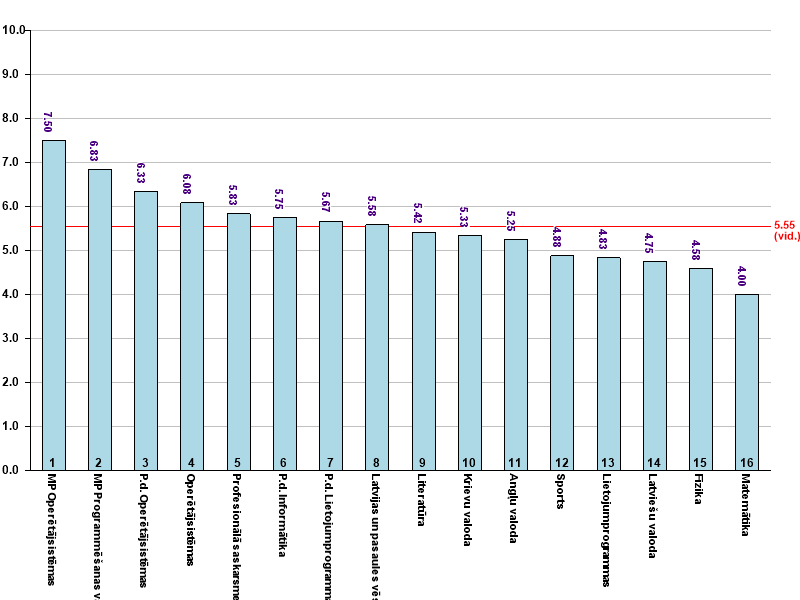 Optimāls vērtējums ir profesionālajos mācību priekšmetu praktiskajos darbos un mācību praksē – lietojumprogrammās, operētājsistēmās, programmēšanas valodās. Salīdzinoši zemāks vidējais vērtējums ir vispārizglītojošajos mācību priekšmetos – matemātikā 4, fizikā 4,58, latviešu valodā 4,75.2.semestra laikā 4 izglītojamie izvēlējās kārtot valsts pārbaudes darbu krievu valodā (svešvaloda) par vispārējo vidējo izglītību. Vidējais vērtējums ir 50,2%, kas ir nedaudz zemāks par valstī vidējo mācību priekšmetā - 62,1. Noteicošā motivācija eksāmena izvēlē ir tā, ka ģimenē krievu valoda ir dzimtā valoda. Šajā mācību gadā izglītojamie izvēlējušies kārtot arī eksāmenu informātikā, jo ir ieguvuši arī papildus zināšanas ar informātiku saistītos profesionālajos mācību priekšmetos.3.semestra beigās izglītojamie kārtoja sesijas eksāmenu profesionālajā mācību priekšmetā – lietojumprogrammās.Lietojumprogrammas –sesijas eksāmena rezultāti (vidējā balle 6,3)Kopumā galīgais vērtējums mācību priekšmetā ir 6 balles.Vidējie vērtējumi mācību priekšmetos 2.kurss 3.semestris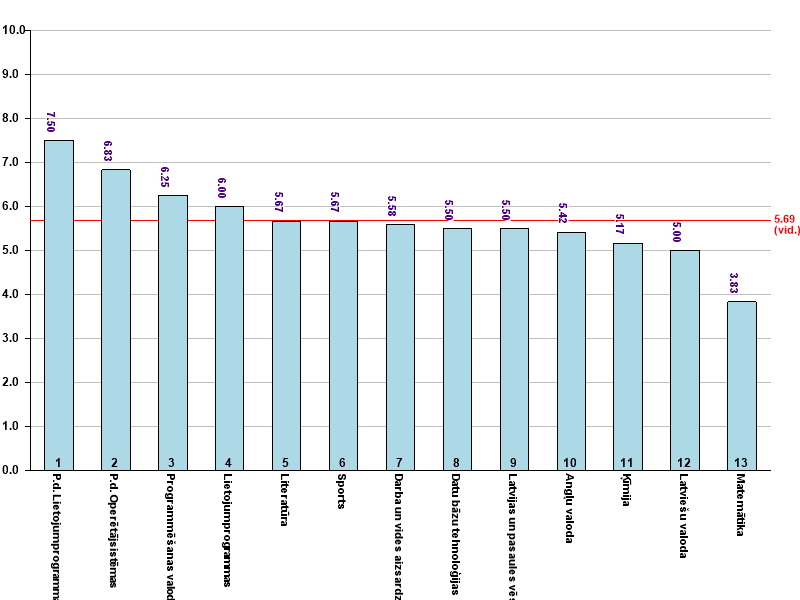 Mācību sasniegumu vērtējuma analīzē salīdzinājumā ar 2.semestri vērojama augoša  dinamika tādos priekšmetos kā latviešu valoda , literatūra, angļu valoda, lietojumprogrammas. Uzmanība jāvelta  matemātikas apguvei, jo vidējais vērtējums ir pazeminājies. 33 % izglītojamo ir nepietiekams vērtējums, kas ir arī lielākais nepietiekamo vērtējumu skaits grupā. Kā viens no iemesliem nepietiekamiem vērtējumiem ir nosacīti viduvējas zināšanas un izpratne matemātikas pamatjautājumos, nevēlēšanās pildīt mājasdarbus. Izglītojamajiem pietrūkst arī motivācijas un vēlmes sevi piepūlēt. Individuālais darbs ar izglītojamajiem jeb konsultācijas matemātikā ir visvairāk apmeklētas un pieprasītas. Pedagogs iegulda daudz laika dažādu metožu daudzveidība, meklē piemērotākos apmācības paņēmienus. Daudziem ir vēlme darboties praktiski profesionālajos priekšmetos, nevis iegūt akadēmiskās zināšanas.Izglītības programmas „Datorsistēmas” īstenošanai struktūrvienībā ir nodrošināta ar šādiem materiāli tehniskajiem līdzekļiem, kurus izmantojam profesionālo zināšanu, prasmju apgūšanai:iekārtotas divas mācību laboratorijas, kas nodrošinātas ar 18 un 24 darba vietām (katrā darba vietā PC tipa stacionārais dators, kas nodrošināts ar Intel Pentium G840 procesoru, 4Gb operatīvo atmiņu, 500 Gb cieto disku un Windows 7 operētājsistēmu, kā arī lietojumprogrammatūru nepieciešamo darbu veikšanai (biroja komplektu, GIMP, Inscape u.c.). Komplektā ietilpst 22” monitors, klaviatūra un pele. Laboratorijas nodrošinātas ar skolotāja darba vietām, kurās uzstādīts līdzīgs datorkomplekts, ar projektoru, ekrānu, tāfeli. Visi datori ir savienoti vienotā lokālajā tīklā, kas nodrošināts ar pieslēgumu. Laboratorijas ir aprīkotas ar piespiedu ventilācijas sistēmu;labiekārtots fizikas kabinets, kur notiek elektrotehnikas pamatu apguve, ir nepieciešamie elektrotehnikas apmācības eksperimentu komplekti;datorsistēmu uzbūves un tehniskās apkopes mācību darbnīca nodrošina praktisko apmācību 16 darba vietās. Katra darbavieta aprīkota ar lodēšanas iekārtu, montiera instrumentu komplektu. Uz katrām divām darbavietām ir pieejams multimetrs. Darbnīcā ir stacionārā urbjmašīna, slīpmašīna un skrūvspīles. Darbnīcā ir arī jaudīgs putekļu sūcējs, kompresors, pārnēsājamā urbjmašīna- āmurs, pārnēsājamais elektriskais skrūvgriezis ar akumulatoriem, divi regulējami barošanas bloki (0 - 24V) un divjoslu oscilogrāfs. Papildus uzstādītas divas lodēšanas stacijas, no kurām viena papildināta ar karsēšanas fēnu, vairāki dažādu jaudu, kā arī SMD tipa lodāmuri. Iegādāti izolācijas materiāli un lodēšanas izejmateriāli. Darbnīcā ir uzstādīts stacionārais dators ar projektoru un dokumentu kameru. Darba vietās iespējams veikt stacionāro un portatīvo datoru instalāciju, remontu un apkopi, dažāda veida lodēšanas darbus. Darbnīca arī aprīkota ar piespiedu ventilācijas sistēmu un izveidots lokālais tīkls ar pieslēgumu katrā darba vietā.Activ Share pieslēgumu lokālā tīkla datoriem nodrošina DELL PowerEdge R520 serveris ar kapacitāti 4 Tb un Windows Server programmatūru. Izglītojamo kvalifikācijas prakses iespējas tiks nodrošinātas sadarbībā ar datortehnikas uzņēmumu ”MM88” Rīgā.4. Atbalsts izglītojamiemKritērijs – 4.1. Psiholoģiskais atbalsts, sociālpedagoģiskais atbalstsPsiholoģiskais atbalsts: Mācību uzsākšana jaunā skolā ievieš kardinālas izmaiņas pirmo kursu izglītojamiem. Lai ātrāk ieļautos jaunajā vidē, tiek organizēts 1.kursu adaptācijas mēnesis - iepazīšanās ar skolas administrāciju un pedagogiem, ko veicam jau pirmajā Zinību dienā, iepazīšanās ar kursa biedriem, tehnikuma darbiniekiem un mācību kabinetiem, laboratorijām un darbnīcām. Organizējam arī „Sporta dienu”, kur parādās jauniešu spējas sadarboties un iekļauties jaunajā kolektīvā.Atbalsta personāls izglītojamajiem: direktores vietniece audzināšanas darbā, interešu izglītības pulciņu pedagogi, bibliotekāre, medmāsa, struktūrvienības vadītājas. Nepieciešamības gadījumos Tehnikums sadarbojas ar Kandavas pilsētas pašvaldības policijas darbiniekiem un ārštata psihologu, kuri palīdz risināt radušās problēmas dienesta viesnīcā.Bērnu tiesību aizsardzības jautājumos tehnikuma personāls ir apguvis zināšanas. Ir sadarbība ar Kandavas sociālā dienesta vadītāju un tā darbiniekiem, kuri konsultē izglītojamos par bērnu tiesību aizsardzības jautājumiem. Izglītojamajiem ir pieejami medicīnas darbinieka pakalpojumi. Tiek veikta izglītojamo reģistrācija, kuri dažādu veselības problēmu dēļ apmeklē Tehnikuma medpunktu. 2015./2016.m.g. medpunktu apmeklēja 589 izglītojamie.  Audzināšanas darbs tiek plānots saskaņā ar tehnikuma audzināšanas programmu. Audzināšanas darbības mērķi un uzdevumus izvirza atbilstoši izglītojamo vecumam. Programmas paraugā paredzēti dažādi temati: „Sevis izzināšana un pilnveidošana”, „Es ģimenē, klasē un skolā”, „Sabiedriskā līdzdalība”, „Karjeras izvēle”, „Veselība un vide”, „Drošība”, „Uzvedības un saskarsmes kultūra” u.c. tēmas. Audzināšanas stundās tiek pieaicināti lektori un sniegta informācija par alkohola, narkotiku un smēķēšanas kaitīgo ietekmi uz veselību. Nodarbībās ar Latvijas Ģimenes plānošanas un seksuālās veselības asociācijas „Papardes zieds” lektori, jaunieši ieguva vērtīgas zināšanas par attiecību veidošanas un atbildības jautājumiem. Vērtīgus padomus sniedza Nevalstiskās jauniešu organizācijas „Īsta mīlestība gaida” un Kristīgo konfesiju pārstāvji.Tehnikumā tiek veikta uzskaite par uzvedību un pārkāpumiem. Mācību gada sākumā izglītojamie tiek iepazīstināti ar „Izglītojamo iekšējās kārtības noteikumiem” un „Izglītojamo dienesta viesnīcas lietošanas kārtību”. Noteikumi paredz izglītojamo atbildību par pārkāpumiem. Pedagogu padome ar sēdes lēmumu vai direktore ar rīkojumu var piemērot soda mērus, kas noteikti iekšējās kārtības noteikumos. Arī stipendiju nolikumā atrunāta izglītojamā uzvedība. Jauniešiem, kuriem ir ilgstošas uzvedības problēmas, tiek izstrādāti atbalsta pasākumi, iesaistot kursa audzinātāju, administrāciju, vecākus un nepieciešamības gadījumā pieaicinot attiecīgā novada sociālā dienesta psihologu un sociālo pedagogu.Vērtējums kritērijā Psiholoģiskais atbalsts, sociālpedagoģiskais atbalsts - LabiKritērijs – 4.2. Izglītojamo drošības garantēšana ( drošība un darba aizsardzība )Lai garantētu Tehnikuma izglītojamo drošību, tiek veikti šādi pasākumi:Pirms mācību gada sākuma tiek veikta pārbaude par Tehnikuma gatavību mācību gadam, kuru laikā tiek pārbaudīta mācību kabinetu mēbeļu drošība, apgaismojuma un mikroklimata atbilstība normatīvu prasībām. Mācību gada sākumā, Tehnikumā izglītojamie tiek instruēti par darba drošību:Mācību kabinetos, darbnīcās;Drošību masu pasākumos;Drošību aktīvās atpūtas un sporta pasākumos;Mācību un ārpus tehnikuma organizētos pasākumos:Ceļu satiksmes drošības;Drošības pasākumi uz ledus un ūdens;Elektrodrošības noteikumi;Ugunsdrošības u.c.Nepieciešamības gadījumos tiek novadītas arī neplānotās instruktāžas.Izglītojamie ar savu parakstu to apliecina drošības aizsardzības instruktāžu žurnālā. Drošības instruktāžas žurnāli glabājas pie darba aizsardzības speciālista. Izstrādātie dokumenti ir sistematizēti.Tehnikuma dienesta viesnīcās izglītojamie tiek iepazīstināti ar “Ugunsdrošība un elektrodrošības instrukciju dienesta viesnīcā”.Pirms mācību prakses uzsākšanas, prakses vadītājs novada Darba drošības instrukciju mācību stundās ar izglītojamiem praktikantiem, kā arī ar strādājošiem patstāvīgā darbā.Visos Tehnikuma mācību un darbnīcu korpusos ir izveidoti evakuācijas plāni, nepieciešamās ugunsdrošības zīmes. Dienesta viesnīcās evakuācijas plāni ir katrā stāvā. Izglītojamie tiek iepazīstināti ar evakuācijas plānu atrašanās vietām, apzīmējumiem, evakuācijas izejām, ugunsdzēsības aparatūru atrašanās vietām un darbību. Evakuācijas praktiskās nodarbības tiek veiktas, apgūstot rīcību iekšējā apdraudējuma gadījumā (tajā ietilpst arī rīcības ugunsgrēka gadījumos). Katru gadu mācību gada sākumā oktobra mēnesī Evakuācijas praktiskās nodarbības tiek veiktas Dienesta viesnīcā pēc nodarbībām un nodarbību laikā mācību klasē.Tehnikuma darba aizsardzības speciālists sistemātiski padziļina savas zināšanas gan apmeklējot seminārus, gan piedaloties ESF projektā “ieguldījums tavā nākotnē”, gan projektā “Drošs skolā – Drošs darbs” u.c.Papildināts uzskates un izdales materiālu klāsts darba aizsardzībā.Tehnikuma bibliotēkā ir pieejamas grāmatas “Darba attiecību un darba drošības normatīvo aktu praktiska piemērošanas nozarēs un uzņēmumos” u.c.Akūtas saslimšanas gadījumos tiek izsaukta neatliekamā medicīniskā palīdzība. Mācību darbnīcās, laboratorijā un dienesta viesnīcās pie dežuranta ir medicīniskā aptieciņas, tehnikumā personāls ir iepazīstināts ar pirmās palīdzības sniegšanu. Tehnikumā ir medmāsa.Uzsākot mācību tehnikumā, izglītojamie iesniedz ģimenes ārsta medicīnisko dokumentāciju. Grupas audzinātājam un tehnikuma medmāsai ir dati par izglītojamo veselības stāvokli;Katru gadu tiek organizētas un apmaksātas darbinieku obligātās veselības pārbaudes atbilstoši normatīvo aktu prasībām.Praktiskajās mācībās izglītojamie ar speciālo apģērbu un individuālajiem aizsardzības līdzekļiem tiek nodrošināti bez maksas.Izglītojamie tehnikumā var justies droši, jo ir sakārtota un droša vide.Valteru ielā 6, Kandavā skolas ēkā un Cīravas teritoriālās struktūrvienības dienesta viesnīcā ir videonovērošana.Vērtējums kritērijā Izglītojamo drošības garantēšana ( drošība un darba aizsardzība )- Labi Kritērijs – 4.3. Atbalsts personības veidošanāCilvēks nemitīgi atrodas saskarsmē ar apkārtējo vidi. Izglītojamo personības veidošanos sekmē skola, jo tur izglītojamie iemācās pieklājīgi uzvesties, sadarboties ar vienaudžiem. Tā ir viena no mikrovidēm, kurā viņi darbojas, atrodas saskarsmē ar dažāda vecuma jauniešiem un pedagogiem. Tehnikumā realizējas izglītojamā un skolotāja saskarsme, notiek audzināšanas/pašaudzināšanas realizācija. Mācību un audzināšanas procesā izglītojamajam nepieciešams grupas audzinātāja, pedagogu, skolas administrācijas un citu darbinieku atbalsts.Personības izaugsmei Tehnikums nodrošina izglītojamo dalību dažādos pasākumos, konkursos tehnikumā un ārpus tā. Izglītojamiem personības veidošanā atbalstu sniedz Tehnikuma izglītojamo pašpārvalde. Izglītojamais tehnikumā apmeklē ne tikai mācību stundas, bet arī tur tiek pavadīta lielākā daļa viņa dzīves – ārpusstundu pulciņi, pasākumi u.c. Svarīgi, lai izglītojamais iet uz skolu ar prieku, kas nemaz nav utopija, ja tiek uzklausītas un saprastas viņa vēlmes.Tieši šis ir īstais iemesls, kāpēc ir nepieciešama izglītojamo pašpārvalde – lai veidotu skolas vidi tādu, kas atbilst gan izglītojamo vēlmēm, gan pedagogu prasībām, tātad demokrātisku. Pašpārvaldē darbojas brīvprātīgie pārstāvji no dažādiem kursiem. Izglītojamo pašpārvalde darbojas, pamatojoties uz izglītojamo pašpārvaldes nolikumu.Pašpārvaldes galvenie uzdevumi:    1. Saliedēt Tehnikuma izglītojamos.   2. Sadarboties ar Tehnikuma administrāciju un pedagogiem.   3. Iesaistīties mācību un sadzīves apstākļu uzlabošanā.   4. Apkopot izglītojamo priekšlikumus un tos iespēju robežās īstenot.   5. Sadarboties ar citu izglītības iestāžu pašpārvaldēm, pašvaldības, valsts institūcijām un sabiedriskajām organizācijām.Izglītojamo pašpārvaldes sanāksmes notiek vienreiz nedēļā. Katru mēnesi notiek stipendiju komisijas sanāksmes, kurās ir iespēja piedalīties pašpārvaldes dalībniekiem, gūstot ieskatu lēmumu pieņemšanas procesā. Izglītojamo pašpārvaldei ir tiesības ierosināt sev interesējošu jautājumu izrunāšanu, jo tai ir padomdevēja tiesības tehnikuma administrācijai. Izglītojamo pašpārvalde organizē dažādus pasākumus izglītojamajiem. Tehnikuma izglītojamo pašpārvalde sadarbojas ar Kandavas novada skolu skolēnu pašpārvaldēm, piedalās Kandavas novada Izglītības pārvaldes jauniešiem organizētajos pasākumos un sadarbojas ar Kandavas jauniešu centru „Nagla”.  Audzināšanas pasākumi. Katram mācību gadam ir izstrādāts kompleksais pasākumu plāns un audzināšanas plāns. Katru mēnesi tiek organizēti pasākumi, atbilstoši plānam un mācību gada mērķiem un uzdevumiem. Katru mācību gadu tiek organizētas Tehnikuma sacensības dažādos sporta veidos: volejbolā, basketbolā, florbolā, svarcelšanā, galda tenisā, futbolā, vieglatlētikā, novusā, dambretē u.c. Lielu interesi un emocijas sagādā tradicionālās basketbola spēles starp izglītojamiem un pedagogiem. Tehnikums ir „AMI” sporta kluba biedrs un piedalās kluba organizētajās sacensībās.Kursu audzinātāji. Uzsākot kursa audzināšanu, audzinātājs saņem kursa audzināšanas žurnālu, kurā tiek atspoguļots audzināšanas darbs četru gadu garumā. Kursa audzinātājs plāno audzināšanas darbu katram mācību gadam. Katru nedēļu kursā notiek tematiskas audzināšanas stundas. Reizi mēnesī notiek sanāksmes kursu audzinātājiem, piedaloties vietniekiem mācību, audzināšanas darbā un struktūrvienības vadītājiem. Dienesta viesnīcu pedagogi. Katru mācību gadu tiek izstrādāts dienesta viesnīcu darba plāns, pievēršot nozīmi jauniešu personības izaugsmei – sociālajām prasmēm, atbildībai, radošumam, veselīgam dzīvesveidam, latvisko tradīciju apzināšanai u.c.  Par priekšzīmīgu uzvedību, tīru un kārtīgi uzturētu istabiņu, izglītojamie Ziemassvētkos saņem pateicības diplomu un kopīgu balvu – vienas dienas ekskursiju uz kādu no Latvijas pilsētām pēc pašu izvēles.Interešu izglītības kolektīvi. Tehnikuma izglītojamajiem ir iespēja piedalīties dažādos interešu izglītības pulciņos: vokālajā ansamblī, tautiskajās dejās, dramatiskajā un ielu moderno deju pulciņā. Dalība pulciņos ir bezmaksas. Mācību gada laikā kolektīvi piedalās dažādos pasākumos pilsētā, novadā un reģionā. 2015.gada vasarā ar labiem panākumiem piedalījāmies XI Latvijas skolu jaunatnes dziesmu un deju svētkos. Tehnikuma mājas lapā izglītojamiem un vecākiem ir pieejama informācija par pasākumiem Tehnikumā.  Struktūrvienību vadītāji. Sniedz atbalstu izglītojamiem un pedagogiem, piedaloties dažādos konkursos un olimpiādēs novadā un reģionā. Tehnikuma izglītojamiem katru mācību gadu ir labi panākumi profesionālajos konkursos.  Pilsoniskā un patriotiskā audzināšana. Ik gadu tehnikumā tiek organizēta „Patriotu nedēļa”. Atzīmējot Lāčplēša dienu, Tehnikumā noris „Lāčplēšu cīņas” svarcelšanā un jaunsargiem šaušanā. Svētku koncertu sniedz interešu izglītības pulciņu dalībnieki. Kā pasākuma neatņemama sastāvdaļa, ir pasākuma svinīgā uzruna izglītojamiem, pedagogiem un tehnikuma darbiniekiem, kuras orators ir viesis no zemessargiem, jaunsargiem vai kāds cits Latvijā populārs cilvēks. Kā simbols, par godu Latvijas neatkarībai, pie Tehnikuma no svecītēm tiek veidota Latvijas kontūra.Bibliotekāre regulāri organizē tematiskās izstādes, piedalās skolas aktivitātēs un veic psiholoģiskā atbalsta funkciju.Ēdināšanas pakalpojumi. Tehnikumā, dienesta viesnīcā un praktiskās apmācības darbnīcās izglītojamiem ir pieejami kafejnīcas, kur ēdienu kvalitāte un dažādība atbilst izglītojamo vēlmēm, un cenu amplitūda ir atbilstoša katra izglītojamā rocībai.      Sasniegumi:Izglītojamie piedalās un sasniedz labus rezultātus profesionālajos konkursos.Izglītojamajiem ir daudzpusīgas iespējas darboties dažādos interešu izglītībaspulciņos un sevi vispusīgi pilnveidot.Tehnikumā ir izglītojamo pašpārvalde, kas piedalās izglītojamo ārpusstundupasākumu organizēšanā, stipendiju piešķiršanas komisijas darbā, izsaka ierosinājumus sadzīves apstākļu uzlabošanai dienesta viesnīcās un popularizē tehnikuma atpazīstamību „atvērtajās durvīs” un ārpus tām.   Turpmākā attīstība:Tehnikuma izglītojamo pašpārvaldei izveidot skolas preses izdevumu.Interešu izglītības kolektīviem turpināt Tehnikuma tēla popularizēšanu.    Vērtējums kritērijā Atbalsts personības veidošanā - Labi Kritērijs – 4.4. Atbalsts karjeras izglītībāIzglītības iestādē ir pieejama aktuāla informācija, tajā skaitā arī e-formā, par īstenotajām izglītības programmām, to saturu, iestāšanās nosacījumiem, mācību ilgumu un izglītības ieguves formām, iegūstamo kvalifikāciju, nodarbinātības iespējām un karjeras attīstību, tālākizglītības virzieniem un iespējām. Izglītības iestādes tīmekļa vietnes saturu par izglītības procesu un ārpusstundu pasākumiem regulāri aktualizē atbilstoši reālajai situācijai. Karjeras izglītības pasākumu koordinēšanai un vadīšanai ir norīkots atbildīgais darbinieks. Karjeras atbalsta īstenošana tiek regulāri pārraudzīta un izvērtēta. Karjeras izglītības atbalsta pasākumu organizēšanā un īstenošanā ir iesaistīts gandrīz viss tehnikuma personāls: administrācija, struktūrvienību vadītāji, mācību priekšmetu pedagogi, prakšu vadītāji, dienesta viesnīcu skolotāji.Veicot pirmā kursa izglītojamo aptauju, informāciju par profesijām izglītojamie visvairāk saņēmuši no draugiem, vecākiem, radiniekiem, kuri te mācījušies un tehnikuma tīmekļa vietnē. Izglītojamiem vismazākā informācija no preses un radio. Lai pirmo kursu izglītojamie labāk spētu adaptēties Tehnikumā un justos kā veiksmīgiizglītojamie un pārliecināti topošie profesionāļi, viņiem ir nepieciešams atbalsts visās jomās. Pēc statistikas datiem, informācija liecina, ka izglītojamiem, kas pārtrauc mācības Tehnikumā, ir nepietiekama informācija par apgūstamo profesiju un izglītības programmu, kā arī pārliecības trūkums par savu interešu un spēju atbilstību izvēlētajai profesijai. Viens no pirmajiem pasākumiem ir panākt izglītojamo plašāku informētību par apgūstamo specialitāti. Audzināšanas stundās, sākot jau ar pirmo kursu, notiek karjeras izpēte, kā palīgmateriālu pielietojot darba burtnīcu „Karjeras izglītība”.Izglītības iestādē organizē informatīvos pasākumus izglītojamiem un viņu vecākiem, piedaloties dažādās izglītības un nozares izstādēs, profesionālās meistarības konkursos u.c. pasākumos piedāvāto izglītības programmu popularizēšanai.Izglītības iestādes organizētajos karjeras izglītības pasākumos izglītojamajiem ir iesaistīti sociālie partneri, nevalstiskās organizācijas, potenciālie darba devēji, pašvaldība,izglītības iestādes dibinātājs, absolventi un izglītojamo vecāki.Izglītojamajiem redzamā vietā izliktas noderīgas adreses internetā par karjeras iespējām. Izglītības iestādē apkopota un analizēta informācija par absolventu profesionālā darba gaitām vismaz 3 gadu garumā pēc izglītības programmas pabeigšanas.Sasniegumi:Izstrādāta sadarbība ar darba devējiem un Tehnikuma absolventiem izglītojamokarjeras izglītības attīstībā.Organizēta sadarbība ar valsts un nevalstiskām organizācijām karjeras atbalsta jomā.Turpmākā attīstība:Palīdzēt izglītojamajiem izzināt savas karjeras iespējas, apzināties mācību,darba un saturīga brīvā laika pavadīšanas nozīmi karjeras izvēles procesā.Veidot prasmi salīdzināt un samērot personiskos sasniegumus un īpašībasar tiem nosacījumiem, kas nepieciešami tālākai izglītības turpināšanai un savas karjeras veidošanai.Attīstīt prasmes, kas nepieciešamas savas karjeras attīstības plānošanā, lai sekmīgi konkurētu darba tirgū. Vērtējums kritērijā Atbalsts karjeras izglītībā - LabiKritērijs- 4.5. Atbalsts mācību darba diferenciācijai.Uzsākot mācību gadu, tiek organizēti diagnosticējošie pārbaudes darbi, kuru mērķis ir noskaidrot izglītojamo zināšanu līmeni, lai pedagogi turpmākajā mācību darbā varētu izvēlēties piemērotas mācību metodes. Tiek organizētas papildnodarbības talantīgajiem izglītojamajiem, atbalstot viņu piedalīšanos novadu skolu olimpiādēs, konkursos, pētnieciskajos darbos un profesiju konkursos.Mācību procesā pedagogi ņem vērā spējīgāko izglītojamo intereses, viņu vēlmes papildināt zināšanas, organizējot ārpusstundu darbu, gan arī sagatavojot diferencētus zināšanu pārbaudes darbus un īpašus uzdevumus patstāvīgam darbam. Talantīgajiem izglītojamajiem tehnikuma nolikumā ir paredzēts piešķirt paaugstinātu stipendiju, pateicības, atzinības rakstus, organizēt ekskursijas.Tiek dota iespēja paaugstināt zināšanu līmeni ārzemju praksēs.Par talantīgo izglītojamo panākumiem tiek informēti arī pārējie izglītojamie, pedagogi un vecāki.Katram priekšmeta skolotājam ir izstrādāts individuālā darba grafiks ar izglītojamajiem, kuriem nav pietiekošs zināšanu vērtējums.Tehnikumā tiek sniegtas regulāras konsultācijas visiem kursiem, konsultāciju grafiks pieejams informācijas stendā, kā arī tehnikuma mājas lapā. Izglītojamie apliecina, ka viņiem ir iespēja apmeklēt konsultācijas un papildnodarbības mācību priekšmetos.Tehnikumā ir individuālā darba uzskaites žurnāls. Administrācija sadarbojas ar kursu audzinātājiem, izglītojamo vecākiem, novadu skolu valdi un kopā tiek veidota atbalsta grupa veiksmīga mācību procesa organizēšanai izglītojamajiem ar dažādu zināšanu līmeni un dažām uztveres spējām.Tehnikuma vadība motivē pedagogus darbam ar spējīgiem un talantīgiem izglītojamiem, organizējot pedagogu tālākizglītību.Tehnikumā tiek plānots un organizēts sporta darbs.Tiek organizēti turnīri dažādos sporta veidos- basketbolā, volejbolā, futbolā, florbolā, galda spēlēs.Izglītojamie piedalās AMI sporta kluba Latvijas Republikas čempionātos.AMI sastāvā piedalās Baltijas sporta sacensībās, kā arī dažādos Eiropas čempionātos.Par iegūtajiem rezultātiem sportā izglītojamie tiek godināti ar pateicības rakstiem 18.novembra svinīgajā pasākumā, tiek piešķirtas arī paaugstinātas stipendijas.Lai motivētu iesaistīties sporta aktivitātēs, jau trešo gadu tehnikumā norisinās konkurss “Gada sportists” un ,,Gada sportiste”.Sporta pasākumi un izglītojamo rezultāti plaši tiek atspoguļoti Tehnikuma un tā struktūrvienību mājas lapās, ari ievērojamākie sasniegumi publicēti vietējā preses izdevumā “Neatkarīgās Tukuma ziņas”, “Staburags”, “Kurzemnieks ”.Sporta nodarbībās tiek ievērotas katra izglītojamā individuālās spējas, intereses un veselības stāvoklis. Izstrādājot vērtēšanas kritērijus, skolotājs ņem vērā, kā nodarbības tiek apmeklētas, attieksmi, atdevi, izglītojamā individuālo veselības stāvokli.Sporta nodarbībās izglītojamajiem tik izstrādāts individuāls pieejas modelis, kas atbilst viņu veselības stāvoklim.Tehnikuma sporta bāze nodrošina pilnvērtīgu treniņu procesu.Izglītojamiem ir iespēja strādāt renovētā sporta zālē, svaru zālē, stadionā, šautuvē, āra basketbola un volejbola laukumos. Tiek piedāvāts arī hokeja laukums, āra peldbaseins un spēka pilsētiņa.Mācību gada laikā izglītojamajiem tiek organizēti karjeras pasākumi:tikšanās ar darba devējiem;tikšanās pasākumā “Pavards” ar bijušajiem absolventiem;ekskursijas uz ražošanas uzņēmumiem un atbilstoši izvēlētai profesijai uz dažādām firmām un izstādēm;tehnikuma mājas lapā, elektroniskā vidē- tiek ievietoti visi informatīvie materiāli, tie pieejami arī vecākiem;e-mācību žurnāls pieejams izglītojamajiem, vecākiem un pedagogiem;katru gadu kursa audzinātāji kontaktējas ar absolventiem un noskaidro turpmākās viņu gaitas (pielikums Nr. 4).Secinājumi:Tehnikumā nodrošinātas konsultācijas izglītojamiem, kuriem nav pietiekošs zināšanu līmenis.Tiek dota iespēja papildināt un uzlabot zināšanas arī talantīgajiem izglītojamajiem.Regulāri analizētas izglītojamo sekmes un kavējumi.Pedagogi apmeklē profesionālās pilnveides kursus.Turpmākā attīstība:Dažādot mācību metodes talantīgo jauniešu profesionalitātes veicināšanai.Izglītojamo mācību sasniegumu dinamikas uzskaiti un analīzi izmantot mācību procesa plānošanai un piemērotu mācību metožu izvēlei.Organizēt pieredzes apmaiņas seminārus Tehnikumā un Cīravas, Saulaines struktūrvienību metodiskajās komisijās.Vērtējums kritērijā Atbalsts mācību darba diferenciācijai - Labi4.6. Atbalsts izglītojamajiem ar speciālajām vajadzībām.Tehnikuma izglītojamie ar speciālajām vajadzībām mācās Cīravas teritoriālajā struktūrvienībā, ERAF projekta ietvaros, renovējot tehnikuma mācību korpusu laboratorijas un palīgtelpas, ir paredzēts aprīkojums izglītojamajiem ar speciālām vajadzībām.Struktūrvienībā ir trīs izglītojamo grupas, kurās ir izglītojamie ar speciālajām vajadzībām. Galdnieki - 3. kurss (3-gadīga arodizglītības programma), pavāra palīgi 2. un 1. kurss (2- gadīga izglītības programma). Šie jaunieši aktīvi iesaistās struktūrvienībā dzīves norisēs.
Cilvēki ar īpašām vajadzībām ir iekļauti arī citās izglītības programmās. Viena izglītojamā ar kustību traucējumiem 2017. gada februārī projekta ERASMUS+ ietvaros dosies 2 nedēļu praksē uz Apvienoto Karalisti. Jaunieši, kuri jau prakses iespējas ārzemēs izmantojuši, ir apmierināti ar iegūtajām praktiskajām zināšanām un iemaņām. VIAA ir izteikusi pateicību Kandavas LT Cīravas teritoriālajai struktūrvienībai par ERASMUS+ mobilitātes projektu īstenošanu, sekmīgi iekļaujot personas ar speciālām vajadzībām. (2016. gada 3.decembrī Rīgā).	Pedagogi ieguvuši papildus izglītību un uzkrājuši darba pieredzi darbam ar šo kontingentu. Šāda kontingenta vajadzībām pati svarīgākā ir psiholoģiskā vide, ko veido labvēlīga un individuāla pedagogu un izglītojamo saskarsme, diferencēta pozitīvo sasniegumu vērtēšana, skolotāju, struktūrvienības darbinieku un pārējo izglītojamo pozitīva mijiedarbība un attieksme, nepieļaujot izglītojamo ar speciālajām vajadzībām atstumtību un veicinot viņu integrāciju sabiedrībā. Struktūrvienībā darbojas Sociālās integrācijas valsts aģentūras (SIVA) Kurzemes atbalsta punkts. Nevienam no izglītojamajiem nav nepieciešami īpaši resursi praktisko iemaņu apguvei. Integrācijas process nav vienkāršs, bet, ņemot vērā pedagogu kompetenci un pieredzi, jāatzīst, ka skolā tas norit veiksmīgi.  Struktūrvienībā ir nodrošināta vides pieejamība pirmajā stāvā un dienesta viesnīcā, jo pie ēkām ir izveidotas normatīviem atbilstošas uzbrauktuves.
Secinājumi:Tehnikums nodrošina izglītību jauniešiem ar speciālām vajadzībām.Pedagogiem ir atbilstoša izglītība un uzkrāta pieredze darbā ar izglītojamiem ar speciālajām vajadzībām.Turpmākā attīstība:Uzlabot materiālo bāzi un infrastruktūru izglītojamo apmācībā.Vērtējums kritērijā Atbalsts izglītojamajiem ar speciālām vajadzībām – LabiKritērijs – 4.7. Sadarbība ar izglītojamā ģimeniTehnikuma sadarbība ar pirmā kursa izglītojamā ģimeni sākas jau 31. augustā, kad uzpirmo kopsapulci pirms Zinību dienas, ierodas izglītojamie un viņa vecāki. Izglītojamie un vecāki var iegūt kopējo informāciju par tehnikumu, izglītības programmām, mācībām, iepazīties ar tehnikuma telpām un teritoriju, dienesta viesnīcām, tehnikuma sadzīvi, iepazīties ar kursu audzinātājiem, tehnikuma administrāciju un dienesta viesnīcu skolotājiem. Kursu audzinātāji sadarbojas ar izglītojamā ģimeni: sazinās telefoniski vai elektroniski. Vecāki tiek informēti par tehnikumā notiekošo – par izglītojamā sekmēm un uzvedību, kā arī citu informāciju saistībā ar mācību procesu. Kursa audzinātājs vecākiem vienreiz mēnesī nosūta sekmju izrakstus. Vecākiem ir iespēja sekot izglītojamā sekmēm un apmeklētībai e-vidē.Dienesta viesnīcu skolotājiem ir liela loma izglītojamā atbalstam un sadarbībai ar vecākiem. Vecāki tiek informēti gan par labajiem izglītojamā darbiem dienesta viesnīcā, gan iekšējās kārtības noteikumu pārkāpumiem.Vecāku sanāksmes: Novembra mēneša pirmajā nedēļā tiek organizēta pirmo kursu vecāku sanāksme. Divi mēneši ir laiks, kas parāda, kā izglītojamais spējis adaptēties jaunajos apstākļos. Tiek veikta pirmo kursu izglītojamo aptauja, kuras mērķis ir noskaidrot izglītojamo adaptācijas problēmas, uzsākot mācības tehnikumā. Otro, trešo un ceturto kursu vecāku sanāksmes kursu audzinātāji plāno pēc saviem ieskatiem, vecākiem pieejamā laikā. Vecāki var izteikt savus iebildumus un ierosinājumus, gan elektroniski, gan telefoniski, gan atstājot Tehnikuma sūdzību un ierosinājumu pastkastē anonīmi. Vecāki par šo kārtību ir informēti. Izteiktos priekšlikumus analizē un secinājumus izmanto turpmākajā darbībā. Kursu audzinātāji un administrācija organizē individuālās tikšanās ar izglītojamo vecākiem par izglītojamā problēmām mācību un audzināšanas darbā.Tehnikums atbalsta izglītojamos no maznodrošinātām un daudzbērnu ģimenēm.Par izglītības iestādes darbību vecāki var iegūt informāciju izglītības iestādes mājas lapā.Sasniegumi:Sadarbība ar vecākiem notiek, izmantojot e-vidi.Par izglītības iestādes darbību vecāki var iegūt informācijuizglītības iestādes mājas lapā.Turpmākā attīstība:Organizēt daudzveidīgus pasākumus, vecākiem pieejamā laikā. Vērtējums kritērijā Sadarbība ar izglītojamā ģimeni - Labi 5. Iestādes videKritērijs -5.1 MikroklimatsKandavas Lauksaimniecības tehnikumam 2015. gada 1. septembrī tika pievienotas divas struktūrvienības: Saulaines struktūrvienība (Rundāles novads) un Cīravas struktūrvienība (Aizputes novads). Katrā no struktūrvienībām ir ļoti spēcīgas savam novadam raksturīgas tradīcijas. Apvienojoties tehnikumus ir saglabājis šīs tradīcijas. Dažas no tradīcijām esam arī kopīgojuši. Tehnikuma pedagogi, tehniskie darbinieki piedalās kopīgos pasākumos, gan ekskursijās, gan kultūras pasākumos.Tehnikumā ir izveidots skolotāju- darbinieku ansamblis, kas ņem dalību tehnikuma pasākumos. Tehnikumā ir skolotāju – darbinieku sporta komanda, kura trīs reizes gadā mērojas spēkos ar audzēkņu komandu basketbolā, volejbolā, futbolā, kā arī aktīvi iesaistās ārpus skolas sporta pasākumos (Rankā Republikas darbinieku sacensībās iegūstot sesto vietu). Pēdējā gada laikā Tehnikums ir pievērsis lielu uzmanību sava tēla veidošanā. Atjaunošanas procesā ir tehnikuma karogs (1945. gadā izveidots), izveidots Tehnikuma logo, izveidoti lietotājkonti vietnēs Facebook, draugiem.lv. Joprojām ir spēkā tradīcijas, kas koptas 30 gadu laikā - Pavards, Mehāniķu dienas. Katra no aktivitātēm, kas notiek Tehnikumā (sporta, pedagogu veikumi, konkursa rezultāti), tiek atspoguļota Tehnikuma un tā struktūrvienību  mājas lapās un sociālajos tīklos, tiek pieaicināti arī preses pārstāvji (Kurzemes radio, LTV7, LNT, Tukuma ziņas, Kandavas, Aizputes, Rundāles novada domes, Aizputes televīzija, Staburags). Veiksmīga sadarbība ar sociālajiem partneriem veicina tehnikuma tēla veidošanu. Tiesības iesaistīties izglītības iestādes aktivitātēs ir visiem neatkarīgi no dzimuma, nacionālās, reliģiskās u.c. piederības. Visi Tehnikuma kolektīvi locekļi ir vienlīdzīgi. Tehnikums rūpējas par cieņpilnu attieksmi pret valsts simboliem un to lietošanu atbilstoši normatīvajos aktos noteiktajai kārtībai. Tehnikumā īpaša uzmanība tiek pievērsta izglītojamo, pedagogu un vecāku savstarpējai sadarbībai, kas nodrošina izglītības iestādes reputāciju sabiedrībā un sociālajos tīklos. Visas problēmas tiek risinātas sadarbojoties, profesionāli un taisnīgi. 2015. gadā tika izveidota skolēnu pašpārvalde, kas aktīvi iesaistās skolas dzīvē, ierosina inovatīvas idejas, kā arī norāda uz trūkumiem un iesniedz priekšlikumus to novēršanai. 2016/2017.mācību gadā tika izveidota arī vecāku pašpārvalde, kuras mērķis ir panākt vecāku līdzatbildību tehnikuma mācību procesos. Katru pirmdienu Tehnikumā un tā struktūrvienībās notiek administrācijas sēdes, kurā tiek runāts par tehnikuma attīstību, mācību programmām, pedagogu komforta līmeni. Tālāk šī informācija caur metodisko kabinetu sēdēm nonāk līdz pedagogiem. Reizi mēnesi notiek pedagoģiskās sēdes, kurās tiek izvērtēti iepriekšējā mēneša rādītāji, izrunātas problēmsituācijas, uzklausīti priekšlikumi. Reizi mēnesī notiek tikšanās starp Tehnikuma direktoru un struktūrvienību vadītājiem.Kritērija 5.1. “Mikroklimats” stiprās puses un turpmākās attīstības vajadzības Vērtējums kritērijā Mikroklimats - LabiKritērijs - 5. 2. Fiziskā vide  Tehnikums izmanto un apsaimnieko šādus nekustamos īpašumus: Nekustamais īpašums Valteru ielā 6, Kandavā, kas sastāv no ēkām ar kopējo platību 22160,20 m2, zemes vienības 108,11 ha, mežaudzes 58,10 ha.Nekustamais īpašums Cīravas Lauksaimniecības skola, kas sastāv no skolas ēkas  ar kopējo platību 4893,30 m2, kopmītne 3021,60 m2 un zemes gabala 109,7 ha.Nekustamais īpašums Saulainē, Saulaines 12, ēku kopējā platība 10777,2 m2, zemes vienības 285,62 ha un mežaudzes 107,70 ha.Telpas ir piemērotas, funkcionālas, drošas, estētiski noformētas, gaumīgas, tīras un kārtīgas, sanitārajām normām atbilstošas licencēto un akreditēto izglītības programmu īstenošanai.Mācību kabineti, laboratorijas un darbnīcas tiek uzturētas atbilstoši ugunsdrošības, elektrodrošības, sanitāri higiēniskajām un estētiskajām prasībām. Telpu apgaismojums un telpu temperatūra ir atbilstoša Vides veselības centra prasībām un mācību procesa organizēšanai. Telpas tiek regulāri uzkoptas. Telpu kopšanas materiālu un sanitāri higiēnisko preču nodrošinājums ir pietiekams. Telpu uzkopšanā tiek lietots attiecīgi marķēts uzkopšanas inventārs. Mācību iestādē ir daudz zaļo augu. Telpu noformējums estētisks, ar piemērotu sienu, griestu un grīdas apdari. Mācību korpusos, un dienesta viesnīcās ir izvietoti evakuācijas plāni. Norādītas ieejas un izejas, kā arī pirmās palīdzības aptieciņu un ugunsdzēšamo aparātu atrašanās vietas. Izglītības iestādē darbojas ugunsdzēsības signalizācija, darbojas audioiekārtas trauksmes izziņošanai. Apkārtne apzaļumota un sakopta. Apkārtne ir droša, izveidotas satiksmes noteikumiem atbilstošas ceļā zīmes un norādes. Ziemas periodā teritorija tiek tīrīta un apstrādāta ar pretslīdes līdzekļiem. Ir ierīkots automašīnu stāvlaukums un riteņu novietne.  Vides sakopšanu ikdienā veic tehniskais personāls. Gan tehnikumā, gan abās struktūrvienības darbojas mākslinieciskie noformētāji. Ik gadu mācību klases tiek plānveidīgi remontētas un aprīkotas ar jaunām mēbelēm un iekārtām. 2016.gada budžetā bija ieplānota autobraukšanas simulatora iegāde un datorklases iekārtu nomaiņa.  Veselības inspekcija un Valsts ugunsdzēsības un glābšanas dienests regulāri veic kontroles par Tehnikuma vides atbilstību normatīvajiem aktos noteiktajām prasībām. Atzinumi darbības turpināšanai5.2.1.tabulaKritērija 5. 2. “Fiziskā vide” stiprās puses un turpmākās attīstības vajadzībasVērtējums kritērijā Fiziskā vide – Labi6. Iestādes resursiKritērijs – 6.1.Iekārtas un materiāltehniskie resursiKandavas Lauksaimniecības tehnikumā ir nepieciešamās telpas akreditējamo programmu realizācijai.Programmu realizācija notiek 3 vietās:Kandavas Lauksaimniecības tehnikumā,Cīravas teritoriālajā struktūrvienība,Saulaines teritoriālajā struktūrvienībā.Telpu skaits un platība ir pietiekama izglītības programmu realizācijai. Dažādu projektu realizācijas gaitā, telpas ir modernizētas, labiekārtotas, aprīkotas ar IKT tehnoloģijām un sakārtotu infrastruktūru. Tehnikumā ir realizēti Eiropas Reģionālās attīstības projekti:3DP/3.1.1.1.0/10-IPIA/VIAA/029 „Mācību aprīkojuma modernizācija profesionālās izglītības programmu īstenošanai PIKC „Kandavas Valsts lauksaimniecības tehnikums” (projekts A)3DP/3.11.0/10/10/IPIA/VIAA/039 „Mācību aprīkojuma modernizācija un infrastruktūras uzlabošana profesionālās izglītības programmu īstenošanai PIKC „Kandavas Valsts lauksaimniecības tehnikums” (projekts B)Realizēts ESF līdzfinansēts projekts 1DP/1.1.1.1.3/09/APIA/VIAA/022 „Vidējās profesionālās izglītības programmu īstenošanas kvalitātes uzlabošana programmu grupā „Pakalpojumi”.Šo projektu realizācijas rezultātā ir modernizēti mācību kabineti un laboratorijas:galvenajā mācību korpusā;praktisko mācību korpusā, kas ir izveidots pārbūvējot ēdnīcas korpusu;jaunizveidotajā lauksaimniecības mašīnu korpusā;automobiļu tehnisko apkopju korpusā;dienesta viesnīcā Nr.3.Projektu ietvaros modernizēti dabas zinātņu kabineti, aktu zāle, sporta zāle un bibliotēka.Saulaines teritoriālajā struktūrvienībā realizēts projekts ERAF 3DP/3.1.1.1.0/IPIA/VIAA/014 „Mācību aprīkojuma modernizācija un infrastruktūras uzlabošanas izglītības programmās „Lauksaimniecība”, „Ēdināšanas pakalpojumi” un „Viesnīcu pakalpojumi”.Realizējot projektu modernizēti mācību kabineti un laboratorijas:galvenajā mācību korpusā;lauksaimniecības tehnikas angārs - laboratorija.Cīravas teritoriālajā struktūrvienībā realizēts projekts LLIV-265 „Profesionālās izglītības pilnveidošana atbilstoši darba tirgus prasībām”, kura ietvaros uzlabota praktisko apmācību bāze izglītības programmā ”Lauksaimniecības tehnika”. Lai nodrošinātu interešu izglītības programmu un ārpusstundu pasākumu īstenošanu, katrā struktūrvienībā ir:aktu zāle;sporta zāle;trenažieru zāle;stadions ar nepieciešamajiem sporta spēļu laukumiem;Kandavā - peldbaseins.Atbilstoši izglītības programmu specifikai, visos kabinetos un laboratorijās ir pieejama datortehnika un projektori, mācību materiālu demonstrēšanai un prezentāciju izmantošanai. Iespējams organizēt interaktīvās un digitālās nodarbības. Pedagogiem un izglītojamajiem pieejama nepieciešamā biroja tehnika, mācību e-vide, bet dienesta viesnīcās Wi-Fi interneta piekļuves tīkls.Tehnikumā mācību procesa nodrošināšanai, regulāri atjauno un papildina materiāli tehniskos līdzekļu gan pedagogu, gan izglītojamo vajadzībām. Regulāri tiek plānota un veikta mācību līdzekļu tehniskā apkope un, ja nepieciešams, remonti. Mācību laboratorijās un praktisko apmācību telpās ir pieejami darba drošības, ugunsdrošības un higiēnas prasību materiālu. Laboratorijas un praktisko mācību telpās ir Pirmās palīdzības aptieciņa un ugunsdzēšamie aparāti. Telpu izkārtojums ir racionāls, atbilst katra mācību priekšmeta specifikai, nodrošināts ar uzskates līdzekļiem un mācību literatūru. Katrai mācību telpai ir noteikt atbildīgais pedagogs.Tehnikuma bibliotēka. Tehnikums nodrošina gan pedagogus, gan izglītojamos ar izglītības programmas specifikai un apguvei atbilstošu mācību literatūru un digitāliem mācību līdzekļiem. Ir pieejami metodiskie līdzekļi pedagogu vajadzībām. Bibliotēkas darbojas katrā tehnikuma struktūrvienībā. Bibliotēku fonds tiek regulāri pārskatīts un papildināts. Ievērojams krājumu papildinājums tika realizēts ESF projekta ietvaros 1DP/1.2.1.1.3/09/APIA/VIAA/022. Vidējās profesionālās izglītības programmu īstenošanas kvalitātes uzlabošana programmu grupā „Pakalpojumi”.Bibliotēku krājumu komplektēšana notiek sadarbībā ar mācību priekšmetu pedagogiem, balstoties uz mācību priekšmetu standartiem un programmām. Daļa  grāmatu fonda ir nodota kabinetu un laboratoriju vadītājiem. Bibliotēku lasītavas ir aprīkotas ar datoriem un interneta pieslēgumu, kas atvieglo izglītojamo mācību darbam nepieciešamo. Sasniegumi:Tehnikumā ir moderni kabineti un laboratorijas, kas ļauj kvalitatīvi veikt praktiskās nodarbības, mācību praksesAr darba devēju atbalstu regulāri tiek papildināts materiāli tehnisko līdzekļu klāstsMācību telpas ir pietiekošas, piemērotas izglītības programmu īstenošanas specifikaiTurpmākā attīstība:Ar dažādu projektu piesaisti turpināt ēku un telpu labiekārtošanuPaplašināt nodrošinājumu ar jaunajām tehnoloģijām, IKT, veidojot mūsdienīgu mācību vidiAttīstīt kopēju bibliotēku informācijas sistēmu ar struktūrvienībām nodrošinot visiem izglītojamiem vienādu pieeju mācību līdzekļiemPlānot materiāli tehniskās bāzes papildināšanu sakarā ar modulāro programmu ieviešanu.Vērtējums kritērijā Iekārtas un materiāltehniskie resursi – LabiKritērijs - 6.2. PersonālresursiIzglītības iestādes personāla nodrošinājums un pedagoģiskā personāla atbilstība normatīvajām prasībām. Lai realizētu akreditējamo izglītības programmu saturu, tehnikumā ir nepieciešamais pedagogu sastāvs un pārējais personāls.Tehnikumā kopā strādā 132 pedagogi.Ziņas par darbiniekiem tiek uzglabātas personu lietās personāldaļā Kandavā. Atbilstoši MK noteikumiem Nr.350 no 17.06.2014.”Pedagogu profesionālās darbības novērtēšanas kārtība”, 48 pedagogiem ir piešķirta 3. kvalifikācijas pakāpe, 5 pedagogiem 4. kvalitātes pakāpe.6 pedagogiem ir iegūts amata „Meistara” diploms.Lai sekmīgi realizētu mācību procesu, pedagogam jābūt atbilstošai pedagoģiskajai  un profesionālajai izglītībai, kā arī jāturpina pilnveidoties profesionālajā jomā.No visa kopējā pedagogu skaita, 58 pedagogiem ir maģistra grāds. Tehnikuma pedagogu izglītība un kvalifikācija atbilst MK noteikumiem Nr.662 no 28.10.2014.”Noteikumi par pedagogiem nepieciešamo izglītību un profesionālo kvalifikāciju un pedagogu profesionālās kompetences pilnveides kārtība”.Liels ieguldījums tehnikuma darbības nodrošināšanā kvalificētam tehniskajam personālam. Pedagogu profesionālās kompetences pilnveidošanaTehnikumā regulāri tiek atjaunota informācija par pedagogu profesionālās kompetences pilnveides kārtību un iespējām. Mācību gada laikā šī informācija tiek papildināta, lai pedagogi būtu informēti par tālākizglītības iespējām, semināriem, kursiem un pedagogu profesionālās pilnveides programmām.Tehnikuma administrācija atbalsta un iespēju robežās apmaksā izdevumus, saistītus ar pedagogu kvalifikācijas paaugstināšanu un pilnveidošanu. Pedagogu profesionālās pilnveides datus kopumā var iepazīt valsts izglītības informācijas sistēmā (VIIS). Personāldaļas vadītājs regulāri seko pedagogu kompetences rādītāju atbilstībai normatīvo aktu prasībām.Pateicoties darba devēju organizāciju atsaucībai, profesionālo mācību priekšmetu un praktisko mācību pedagogi pilnveidi veic tieši ražošanā, iepazīstot uzņēmumu darbu, jaunākās tehnoloģijas, iekārtas. Katru mācību gadu šādas apmācības notiek arī tehnikumā, kur bez pedagogiem piedalās arī izglītojamie. 2015./2016. Mācību gadā visi tehnikuma pedagogi un darbinieki apguva bērnu tiesību aizsardzību kursu.Jebkuras papildinātās zināšanas ļauj veiksmīgāk pedagogam realizēt savu mācību priekšmeta programmas saturu, sagatavot un papildināt mācību metodiskos materiālus.Pedagogu profesionālās kompetences pilnveidePedagogu atlase un iesaiste tehnikuma aktivitātēs.Pedagogu atlase Tehnikumā notiek uz pārrunu pamata, kuru laikā noskaidro:Kandidāta izglītības atbilstību normatīvo aktu prasībām,Profesionālās pilnveides nepieciešamību,Iepriekšējo darba pieredzi,Vai pedagogs ir strādājis ar atbilstošu kontingentu- gan pusaudžiem, gan pieaugušajiem, jo Tehnikums realizē arī neklātienes apmācību 2 izglītības programmās,Kā pedagogs ir gatavs apmeklēt kursus, seminārus, iepazīt uzņēmumu darbu, sadarbība ar darba devējiem, profesionālo asociāciju pārstāvjiem,Zināšanas IKT jomā,Svešvalodu zināšanas u.c.Pedagogi piedalās mācību līdzekļu izstrādē, līdzdarbojās mācību priekšmetu asociācijās, darba grupas gatavojot CPKE materiālus, kā arī sagatavojot izglītojamos konkursiem un olimpiādēm.Tehnikumam ir Izglītības kvalitātes dienesta (IKVD) deleģējums veikt ārpus formālās izglītības sistēmas apgūtās profesionālās kompetences novērtēšanu. Saskaņā ar MK noteikumiem, katram pretendentam tiek nodrošinātas 2 bezmaksas konsultācijas. Diemžēl pretendentu vēlēšanās izmantot šo pakalpojumu ir ļoti minimāla. Sasniegumi:Augstais pedagogu un pedagoģisko darbinieku profesionālais sagatavotības līmenis nodrošina ļoti labus rezultātus izglītojamo zināšanām olimpiādēs, konkursos, eksāmenos, kas dod tiem vislabākās karjeras izaugsmes iespējas,Tehnikumā strādā kvalificēts un profesionāls pedagoģiskais personāls, kas motivēts jauninājumu ieviešanai mācību procesā,Pedagogi iesaistās projektos, kas pilnveido viņu kompetences, pedagoģisko izaugsmi.Turpmākā attīstība:Pilnveidot pedagogu prasmes darbā ar IKT,Veicināt pedagogu svešvalodu apguvi,Jaunu speciālistu iesaistīšana pedagogu darbā,Motivēt plašāku pedagogu iesaistīšanos starptautiskos projektos.Vērtējuma kritērijā Personālresursi - Labi.7. Iestādes darba organizācija, vadība un kvalitātes nodrošināšana Kandavas Lauksaimniecības tehnikuma darbību regulē ārējie normatīvie akti- Izglītības likums, Profesionālās izglītības likums, Komerclikums, Civillikums, Darba likums, Ministru kabineta noteikumi un izglītības iestādes nolikums un citi iekšēji izstrādātie normatīvie akti.Tehnikuma vadība plāno tehnikuma darba kontroli, pašvērtēšanu un tālākās rīcības plānošanu visās tās darbības pamatjomās, nosakot atbildīgās personas un izpildes laiku. Tehnikuma vadība organizē pašvērtēšanas procesu, veicot gan tehnikuma vispārīgo vērtēšanu, gan pamatjomu izvērtēšanu, gan katra personāla pārstāvja darba efektivitātes vērtējumu. Pašvērtēšanas process un rezultāti tiek analizēti un apspriesti metodisko komisiju apspriedēs, administrācijas sēdēs, pedagoģiskajās padomes sēdēs. Tehnikums balsta pašvērtējumu uz konkrētiem faktiem un pierādījumiem, vērtējot gan kvantitatīvos, gan kvalitatīvos rādītājus. Tehnikuma  vadība kontrolē un pārrauga personāla darbu, atbalstot un izvirzot adekvāti augstas un pamatotas prasības, rosinot personālu uz personīgo izaugsmi. Katru gadu tiek apzinātas tehnikuma darbības jomu stiprās un vājās puses un ieteikti nepieciešamie uzlabojumi. Izvērtēšanas procesā iesaistās arī lielākā daļa skolēnu, gandrīz visi pedagogi.Lai veicinātu profesionālās izglītības iestādes attīstību atbilstoši darba tirgus prasībām un ievērotu Profesionālās izglītības likuma 17.1 pantu, tehnikumā ir izveidota koleģiāla padomdevēja institūcija – konvents. Direktore ir izdevusi konventa nolikumu, nosakot konventa funkcijas, uzdevumus un darba organizāciju.Pašvērtējuma ziņojums ir pieejams tehnikuma tīmekļa vietnē www.kandavastehnikums.lvTehnikuma darba plāns tiek veidots katru gadu loģiskā struktūrā, pārskatāmi un skaidri, balstoties uz sasniegto rezultātu analīzi, lietojot arī SVID analīzi, ņemot vērā iespējamo ārējo faktoru ietekmi. Tehnikums plāno un realizē savu ikdienas darbu, balstoties uz Tehnikums darba plāna izvirzītajām prioritātēm. Uz tehnikuma darba plāna bāzes tiek veidots arī publiskais pārskats. Publiskajā pārskatā tiek analizēti mācību un audzināšanas darba rezultāti.Tehnikuma vadība regulāri sniedz kolektīvam aktuālo problēmu pārskatu. Visiem administrācijas darbiniekiem ir noteikti savi pieņemšanas laiki, kas ir pieejami arī tehnikuma mājas lapā.Tehnikums savu tālāko attīstību plāno kā mūsdienīga izglītības iestāde, kurā ir moderna, darba tirgū atbilstoša materiāltehniskā bāze profesionālas izglītības kvalitatīvai ieguvei.Plānojot tehnikuma perspektīvo attīstību, vērā tiek ņemta informācija par Pierīgas reģiona, Zemgales un Kurzemes attīstības prioritātēm, darba tirgus pieprasījuma. Tehnikumam ir izstrādāta un apstiprināta Attīstības un investīcijas stratēģija 2015.-2020. gadam. Tehnikuma stratēģiskie mērķi ir noteikti atbilstoši Izglītības attīstības pamatnostādnēm-nodrošināt kvalitatīvu un iekļaujošu izglītību personības attīstībai, cilvēku labklājībai un ilgtspējīgas valsts ekonomiskās attīstības vajadzībām.Tehnikumam attīstoties kā reģionālam kompetences centram, ir būtiski veidoties par plašāku izglītības pakalpojumu spektra piedāvātāju, saskaņojot piedāvātās specialitātes ar tautsaimniecības tendencēm valstī un reģionā, ievērojot nepārklāšanās principu un dzimuma līdztiesību profesiju ieguvēĪstermiņa mērķis – celt profesionālās izglītības prestižu un mainīt sabiedrības attieksmi un viedokli par profesionālo izglītībuIlgtermiņa mērķis – inovatīva skola profesionāļiem. Kritērijs – 7.1.Iestādes darba pašvērtēšana un attīstības plānošanaVērtējums kritērijā Iestādes darba pašvērtēšana un attīstības plānošana - Labi Kritērijs-7.2. Iestādes vadības darbs un personāla pārvaldībaTehnikumā ir pedagoģiskā procesa organizēšanai nepieciešamā obligātā dokumentācija, ir aktualizēts un apstiprināts tehnikuma nolikums, kas atbilst normatīvo aktu prasībām. Tehnikums katru gadu izstrādā darba plānu un veic analīzi par iepriekšējā darba plāna izpildi. Plānošanas procesā, ievērojot demokrātiskas līdzdalības principu, iesaistās tehnikuma personāls. Tehnikuma ir izstrādāti nepieciešamie iekšējie normatīvie akti, uz kuriem balstās tehnikuma ikdiena.  Tehnikuma vadība sadarbībā ar personāldaļu uzrauga, lai dokumentācija atbilst dokumentu izstrādāšanas un noformēšanas prasībām, atbilstoši 28.09.2010 Ministru kabineta noteikumiem Nr. 916 „Dokumentu izstrādāšanas un noformēšanas kārtība.”, izstrādāta un ieviesta lietu nomenklatūra. 	Visi darbinieku pienākumi, tiesības un atbildības jomas noteiktas darbinieku amata aprakstos un darba līgumos. Darbinieku papildu pienākumi tiek noteikti ar direktora rīkojumu. Pedagogu darba slodzes sadalītas, ievērojot kvalifikācijas rādītājus, un noteiktas atbilstoši normatīvo aktu prasībām Tehnikuma direktora vietnieki iecelti, ievērojot viņu kvalifikāciju, pieredzi, aktivitātes līmeni, darba pienākumu pārdale notiek saskaņā ar iestādes vajadzībām un darbinieku iespējām. Direktors un viņa vietnieki strādā vienotā komandā, ievērojot atbildības jomu sadalījumu. Tehnikumā ir skaidra administratīvā struktūra, lēmumu pieņemšanā tiek ievēroti administratīvās hierarhijas un savstarpējās sadarbības principi ( pielikums Nr.6).Tehnikuma vadības sanāksmes notiek pirmdienās, biežāk sēdes tiek sasauktas pēc vajadzības.  Vadības sēžu darba kārtība, norise un lēmumi tiek dokumentēti. Informācijas apmaiņai tiek lietots E-klase, e-pasts, telefoniska vai mutiska vienošanās. Direktore konsultējas ar kolēģiem, kas ir kompetenti konkrētajā jautājumā, pieaicinot jautājuma risināšanā ieinteresētās personas, koleģiāli pieņem lēmumu, nepieciešamības gadījumā tiek organizēta atklāta vai aizklāta balsošana. Novērojamas labas savstarpējās komunikācijas prasmes un ieinteresētība sadarbībā tehnikuma svarīgu jautājumu risināšanā.Reizi mēnesī tiek organizētas pedagoģiskās padomes sēdes, metodiskās padomes sēdes. Metodiskais darbs tiek atspoguļots gada darba plānā. Katru nedēļu tiek rīkotas dienesta viesnīcu sapulces, kurās tiek apspriest ar mācību procesu un ikdienas sadzīvi saistītos jautājumus. Informācija par izglītības iestādes darbību, panākumiem, pasākumiem tiek atspoguļota tehnikuma mājas lapā un citos sociālajos tīklos. Vadības, personāla un izglītojamo attiecībās valda atsaucība, labvēlība, savstarpēja cieņa un ieinteresētība tehnikuma tēla un iekšējā mikroklimata veidošanā. Problēmas risina, savstarpēji sadarbojoties.Vērtējums kritērijā Iestādes vadības darbs un personāla pārvaldība – LabiKritērijs 7.3 Iestādes sadarbība ar citām institūcijāmTehnikumam ir regulāra sadarbība ar izglītības iestādes dibinātāju- Izglītības un zinātnes ministriju, kā arī ar:Valsts izglītības satura centrs (VISC): izglītības programmu izstrādē; profesionālās kvalifikācijas eksāmenu satura izstrādē; konkursu organizēšanā; Pedagogi  strādā gan kā eksperti, gan kā metodiķi.Izglītības kvalitātes valsts dienests (IKVD): izglītības programmu izstrādāšanā un licencēšanā; konsultāciju saņemšanā; izglītības programmu akreditēšanā.Izglītības departamenta (ID) organizētie semināri. Valsts izglītības attīstības aģentūra (VIAA) – dažādu projektu īstenošanā.Kandavas novada, Aizputes novada, Rundāles novada domēm un pašvaldības policiju (Pārstāvji tiek aicināti uz skolu piedalītos dažādos semināros un konkursos) Profesionālās izglītības biedrība (PIB) Latvijas darba devēju konfederācija (LDDK)Nozaru ekspertu padomes (Pārtikas rūpniecība un lauksaimniecības padome, Metāla apstrādes, mašīnbūves un mašīnzinības nozaru ekspertu padome) –izglītības satura pilnveide Latvijas viesnīcu un restorānu asociācija (LVRA) Sadarbība ar darba devējiem (izglītojamo prakses nodrošināšanā, profesionālo kvalifikācijas eksāmenu vērtēšanā, izglītības programmu izstrādē). (Pielikums Nr. 1).Sadarbība tiek veidota arī bez atsevišķu sadarbības līgumu noslēgšanas, vienojoties telefoniski vai ar e-pasta starpniecību. Labas sadarbības rezultātā ar sociālajiem partneriem, Tehnikumam ir iespēja:Daļēju mācību procesu nodrošināšana ar firmu jaunākajām tehnikām (ziemas mēnešos);Konsultēties par izglītības programmu izstrādi;Rīkot mācību ekskursijas;Semināru organizēšanā izglītojamiem un pedagogiem, nozarē strādājošajiem Mācīšanās procesa saiknei ar reālo dzīvi, komunikatīvās kompetences, svešvalodu prasmju pilnveidošanai autentiskā vidē, izglītojamiem tiek piedāvāta iespēja iesaistīties starptautiskos projektos (Pielikums Nr. 2).Vērtējums kritērijā Iestādes sadarbība ar citām institūcijām – LabiCiti akcentējamie sasniegumi.Draudzīgā aicinājuma skolu reitingā specializēto skolu grupā tehnikumam 2014. gadā – 3. vieta, 2015. gadā – 2. vieta, 2016. gadā – 3. vieta;Sadarbībā ar Valsts augu aizsardzības dienestu, IP “Lauksaimniecības tehnika” izglītojamajiem ir iespēja iegūt augu aizsardzības līdzekļu lietošanas apliecības;Mūsu izglītojamais Jēkabs Šeibaks - labākais arājs Baltijā;Kandavas kartinga komandai LMT Autosporta akadēmijas kausā 3. vieta.Absolventes Kristiānas Šteinfeldes sasniegumi EuroSkils Gēteborgā - 8. vieta 28 valstu konkurencē.      Secinājumi:Kandavas Lauksaimniecības tehnikuma attīstības procesi ir vērsti uz nepārtrauktu izglītības iestādes darbības un izglītības programmu īstenošanas kvalitātes paaugstināšanu, atbilstoši iestādes vīzijas, misijas un mērķiemPašnovērtējuma ziņojumā iekļautie priekšlikumi turpmākajai attīstībai aptver gan izglītības iestādes turpmākās attīstības iespējas, gan akreditējamo izglītības programmu īstenošanu un tās pilnveidiAkreditējamo izglītības programmu īstenošanā iesaistās darba devēji, gan nodrošinot prakses vietas, gan ierosinot uzlabot izglītības programmas, tuvinot reālai saiknei ar darba tirgus pieprasījumu.Visās izglītības programmās jau prakses laikā lielai daļai izglītojamo daļai tiek piedāvātas darba vietas, tas liecina, ka izglītības kvalitāte ir atbilstoša darba tirgus vajadzībām un tehnikumā īsteno tikai darba tirgū pieprasītas programmas.Pašvērtēšanas procesā iegūtie dati tiek analizēti, sistematizēti un rezultāti atspoguļoti pašnovērtējuma ziņojumā. Dati tiek izmantoti, iestādes turpmāko darbu plānu sastādīšanā, mērķu nospraušanā.         Tehnikums mērķtiecīgi un regulāri veic darba analīzi un pašvērtēšanu katrā darbības jomā, balsta turpmāko darbību uz iegūtajiem secinājumiem.Plānotā izglītības iestādes turpmākā attīstība.Mācību satursRegulāri atjaunot izmantojamo literatūru mācību priekšmetu programmās un materiāltehnisko bāzi.Turpināt darbu pie modulāro profesionālās izglītības programmu ieviešanas šādās jomās-automehāniķis, viesnīcu pakalpojumi.Licencēto tālākizglītības programmu aktualizēšana un jaunu programmu izveide saskaņā ar darba tirgus prasībām ar mērķi sniegt izglītības pakalpojums bezdarbniekiem, darba meklētājiem un darba devējiem.Mācīšana un mācīšanās:Sekmēt audzēkņu aktīvāku un atbildīgāku iesaistīšanos savu sasniegumu novērtēšanā un analīzē.Turpināt paplašināt digitālo tehnoloģiju izmantošanu mācību procesā, aizvien plašāk izmantojot IT sniegtās iespējas Iesaistīties NEP (nozaru ekspertu padomes) aktivitātēs, iegūto informāciju pielietot mācību procesa pilnveidei.Motivēt pasniedzējus profesionālai pilnveideiIzglītojamo sasniegumi:Turpināt meklēt diferencētus un individualizētus atbalsta pasākumus skolēnu apzināta, mērķtiecīga un plānveida mācību darba sekmēšanai, skolēnu mācību sasniegumu turpmākai paaugstināšanai.Uzlabot sadarbību ar atbalsta personālu, lai psiholoģiski palīdzētu izglītojamiem mācīties atbilstoši savām spējām, pārvarot savas līdzšinējās robežas.Turpināt meklēt risinājumus struktūrvienību izglītojamo mācību sasniegumu rezultātu uzlabošanai.Atbalsts izglītojamajiem:Paplašināt atbalsta grupu darbību, strādājot ar izglītojamiem, kam ir uzvedības problēmas, nepieciešams atbalsts pašvērtējuma celšanai, savu spēju un vērtību apzināšanaiRegulāri aktualizēt Skolas audzināšanas darba programmu, ietverot tajā tēmas, kas aktuālas Tehnikuma izglītojamiem kontekstā ar sabiedrībā noritošajiem procesiem.Attīstīt esošo un paplašināt starptautisko sadarbību, organizējot starptautiskās mācību prakses ārzemēs dažādu projektu ietvaros. Iestādes vide:Projekta “Profesionālās izglītības kompetences centra “Kandavas Lauksaimniecības  tehnikums” modernizēšana specifiskā atbalsta mērķa 8.1.3. “Palielināt modernizēto profesionālās izglītības iestāžu skaitu” ietvaros renovēt stadionu, dienesta viesnīcu., uzlabot materiāli tehnisko bāzi atbalstāmajās izglītības programmām” Lauksaimniecības tehnika”, “Automehāniķis”.Turpināt darbu pie pozitīva psiholoģiskā mikroklimata uzturēšanas tehnikumā, ļaujiet iesaistīties visiem tehnikuma darbiniekiem.  Veidot kopīgus pasākumus, izglītojošus seminārus pedagogiem un darbiniekiem.Iestādes resursi:Izvērtēt un nodrošināt pedagoģiskā personāla nodarbinātības efektivitāti atbilstoši izglītības sistēmas reformām, plānot pedagogu profesionālās kvalifikācijas pilnveidi. Piesaistīt Tehnikuma pedagoģiskajam kolektīvam gados jaunus profesionālo mācību priekšmetu pasniedzējus no darba devēju vides.Turpināt un pabeigt mācību telpu un datorklases aprīkojuma atjaunošanu. Iestādes darba organizācija:Turpināt meklēt inovatīvus risinājumus mācību un administratīvā procesa organizēšanā, personālresursu kompetenču identificēšanas un profesionālās pilnveides stimulu sistēmas izstrādēs.Aktivizēt un paplašināt tehnikuma sadarbību ar partneriem Latvijā un ārvalstīs, sekmējot plašāku pedagogu iesaisti.Nostiprināt konventa nozīmi tehnikuma ikdienas dzīvē. 2017. gada 1.februārisKandavas Lauksaimniecības tehnikumadirektore								Dace RozentāleSASKAŅOTS:Pielikums Nr.1pie Kandavas Lauksaimniecības tehnikumaPašvērtējuma ziņojumaSadarbība ar nozaru ekspertu padomēm, darba devējiem un profesionālajām organizācijām un starptautiskajām organizācijāmPielikums Nr.2pie Kandavas Lauksaimniecības tehnikumaPašvērtējuma ziņojuma                                                      Starptautiskā sadarbībaPielikums Nr.3pie Kandavas Lauksaimniecības tehnikumaPašvērtējuma ziņojuma                      Izglītojamo dalība konkursos un olimpiādēs 2015./2016.mācību gadāPielikums Nr.4pie Kandavas Lauksaimniecības tehnikumaPašvērtējuma ziņojumaAbsolventu iekārtošanās darbā 2015./2016. mācību gadsPielikums Nr.5pie Kandavas Lauksaimniecības tehnikumaPašvērtējuma ziņojumaKANDAVAS LAUKSAIMNIECĪBAS TEHNIKUMSKvalifikācijas prakšu vietasPielikums Nr.6pie Kandavas Lauksaimniecības tehnikumaPašvērtējuma ziņojuma                                                                VADĪBAS SHĒMA                                                                                                              DirektorsKandavāSaulainēCīravāLauksaimniecības tehnikaLauksaimniecība 	Lauksaimniecības tehnikaAutotransportsEnerģētika un elektrotehnikaĒdināšanas pakalpojumi Viesnīcu pakalpojumi KomerczinībasLauksaimniecības tehnika (neklātiene)Autotransports Datorsistēmas Ēdināšanas pakalpojumi Viesnīcu pakalpojumi Lauksaimniecības tehnika (neklātiene)Administratīvie un sekretāra pakalpojumi Autotransports Ēdināšanas pakalpojumiKoka izstrādājumu izgatavošana IP nosaukumsPiešķiramā kvalifikācijaKodsLicenceLicenceAkreditācijastermiņšIzglītojamo skaits uzIzglītojamo skaits uzIzglītojamo skaits uzIzglītojamo skaits uzIP nosaukumsPiešķiramā kvalifikācijaKodsNr.DatumsAkreditācijastermiņš01.01.2014.01.01.2015.01.01.2016*01.01.2017.KandavaKandavaKandavaKandavaKandavaKandavaKandavaKandavaKandavaKandavaLauksaimniecības tehnikaLauksaimniecības tehnikas mehāniķis33525071P-1248624.09.2015.17.05.2017.157144145147AutotransportsAutomehāniķis33525011P-1248424.09.2015.17.05.2017.90837480Enerģētika un elektrotehnikaElektrotehniķis33522011P-14470P-1248324.09.2015.30.08.2016.17.05.2017.65585445Ēdināšanas pakalpojumiĒdināšanas pakalpojumu speciālists33811021P-12489P-1249024.09.2015.17.05.2017.96928467Viesnīcu pakalpojumiViesnīcu pakalpojumu speciālists33811031P-12491P-1249224.09.2015.17.05.2017.76584444KomerczinībasTūrisma pakalpojumu komercdarbinieks33341021P1248124.09.2015.29.11.2017.282713-Lauksaimniecības tehnika (neklātiene)Lauksaimniecības tehnikas mehāniķis35b525073P-1491710.11.2016.17.05.2017.26465953SaulaineSaulaineSaulaineSaulaineSaulaineSaulaineSaulaineSaulaineSaulaineSaulaineLauksaimniecībaLauku īpašumu apsamniekotājs33621001P-1250824.09.2015.19.06.2022.--3730Autotransportsautomehāniķis3352501124.09.2015.17.05.2017.--5468DatorsistēmasDatorsistēmu tehniķis33481011P-1250524.09.2015.--1227Ēdināšanas pakalpojumiĒdināšanas pakalpojumu speciālists33811021P-12489P-1249024.09.2015.17.05.2017.--4654Viesnīcu pakalpojumiViesmīlības pakalpojumu speciālists33811031P-1447330.08.2016.07.10.2019.--3331Lauksaimniecība(neklātiene)Lauku īpašumu apsamniekotājs35b621003P-1250924.09.2015.19.06.2022.--2024CīravaCīravaCīravaCīravaCīravaCīravaCīravaCīravaCīravaCīravaLauksaimniecības tehnikaLauksaimniecības tehnikas mehāniķis33525071P-12486P-1250024.09.2015.17.05.2017.--8979AutotransportsAutomehāniķis33525011P-12484P-1249924.09.2015.17.05.2017.--5354Administratīvie un sekretāra pakalpojumiKlientu apkalpošanas speciālists33346011P-1249824.09.2015.02.06.2019.--7561Ēdināšanas pakalpojumiPavārs32811021P-1250124.09.2015.17.05.2017.--5751Ēdināšanas pakalpojumiPavāra palīgs22811021P-1250224.09.2015.01.06.2021.--819Kokizstrādājumu izgatavošanaGaldnieks32543041P-1249624.09.2015.17.05.2017.--2415Kopā (bez neklātienes)Kopā (bez neklātienes)Kopā (bez neklātienes)Kopā (bez neklātienes)Kopā (bez neklātienes)Kopā (bez neklātienes)512462902872IP nosaukumsPiešķiramā kvalifikācijaKodsMācību ilgumsIzglītojamo skaita izmaiņas IP īstenošanas periodāIzglītojamo skaita izmaiņas IP īstenošanas periodāIzglītojamo skaita izmaiņas IP īstenošanas periodāIzglītojamo skaita izmaiņas IP īstenošanas periodāIP nosaukumsPiešķiramā kvalifikācijaKodsMācību ilgums1.kursā uz 01.01.2013.Ieguvuši profesionālo kvalifikāciju2015./2016.Nav ieguvuši profesionālo kvalifikāciju2015./2016.Atskaitīti IP īstenošanas periodā2012-2016.Lauksaimniecības tehnikaLauksaimniecības tehnikas mehāniķis335250714 gadi7043720AutotransportsAutomehāniķis335250114 gadi62 31323Enerģētika un elektrotehnikaElektrotehniķis335220114 gadi2317-6DatorsistēmasDatorsistēmu tehniķis334810114 gadiuz 01.01.2016.12---Ēdināšanas pakalpojumiĒdināšanas pakalpojumu speciālists338110214 gadi3025-5Viesnīcu pakalpojumiViesnīcu pakalpojumu speciālists338110314 gadi2112-9Kokizstrādājumu izgatavošanaGaldnieks325430413 gadiuz 01.01.2014.87-1Mācību priekšmetsKopvērtējums % (procentos)Kopvērtējums % (procentos)Kopvērtējums % (procentos)Mācību priekšmetsizglītības iestādēprofesionālajās skolāsvalstīMācību priekšmets2015./2016.2015./2016.2015./2016.Latviešu valoda35.4039.450.30Matemātika19.2127.536.31Latvijas un pasaules vēsture33.4744.356.28Angļu valoda34.9040.459.92Fizika31.9336.452.00Krievu valoda47.4551.265.98Mācību priekšmetsKopvērtējums % (procentos)Kopvērtējums % (procentos)Kopvērtējums % (procentos)Kopvērtējums % (procentos)Kopvērtējums % (procentos)Kopvērtējums % (procentos)Mācību priekšmetsizglītības iestādēizglītības iestādēizglītības iestādēvalstīvalstīvalstīMācību priekšmets2013./2014.2014./2015.2015./2016.2013./2014.2014./20152015./2016.Latviešu valoda44.9539.435.4052.748.750.30Matemātika25.5727.2419.2143.343.636.31Latvijas un pasaules vēsture38.9045.3133.4742.647.556.28Angļu valoda40.5935.5934.9056.154.159.22Izglītības programmas nosaukumsPiešķiramās kvalifikācijas nosaukumsVidējais vērtējums tehnikumāVidējais vērtējums tehnikumāVidējais vērtējums tehnikumāVidējais vērtējums tehnikumāVidējais vērtējums valstīVidējais vērtējums valstīVidējais vērtējums valstīIzglītības programmas nosaukumsPiešķiramās kvalifikācijas nosaukums2013./2014. māc.g.2014./2015. māc.g.2015./2016. māc.g.2013./2014. māc.g.2013./2014. māc.g.2014./2015. māc.g.2015./2016. māc.g.Lauksaimniecības tehnikaLauksaimniecības tehnikas mehāniķis6.818.858.046.486.486.777.70AutotransportsAutomehāniķis5.906.817.506.696.696.746.58Enerģētika un elektrotehnikaElektriķis6.698.006.476.066.067.066.79Ēdināšanas pakalpojumiĒdināšanas pakalpojumu speciālists8.008.137.847.17.16.97..2Viesnīcu pakalpojumiViesnīcu pakalpojumu speciālists8.548.729.087.867.867.187..39Kokizstrādājumu izgatavošanaGaldnieks6.005.296.576.496.496.997.17Mācību priekšmetsvērtējumsvērtējumsvērtējumsvērtējumsMācību priekšmetsvājšviduvējsoptimālsaugstsMatemātika12410Latviešu valoda2780Vēsture5561Ķīmija12320Angļu valoda11420Mācību priekšmetsvērtējumsvērtējumsvērtējumsvērtējumsMācību priekšmetsvājšviduvējsoptimālsaugstsMatemātika7910Latviešu valoda16100Vēsture2771Ķīmija6650Angļu valoda9620Mācību priekšmets2013./2014.māc.g.2014./2015.māc.g.2015./2016.māc.gMatemātika24.1323.8825.53Angļu valoda34.8324.2446.94Latviešu valoda43.5641.0443.29Vēsture37.3540.0040.94Izglītības programmas nosaukumsPiešķiramās kvalifikācijas nosaukumsVidējais vērtējums tehnikumāVidējais vērtējums tehnikumāVidējais vērtējums tehnikumāVidējais vērtējums valstīVidējais vērtējums valstīVidējais vērtējums valstīIzglītības programmas nosaukumsPiešķiramās kvalifikācijas nosaukums2013./2014. māc.g.2014./2015. māc.g.2015./2016. māc.g.2013./2014. māc.g.2014./2015. māc.g.2015./2016. māc.g.Ēdināšanas pakalpojumiĒdināšanas pakalpojumu  speciālists8.008.137.847.16.97.2Mācību priekšmetsvērtējumsvērtējumsvērtējumsvērtējumsMācību priekšmetsvājšviduvējsoptimālsaugstsMatemātika12410Latviešu valoda4760Vēsture5741Ķīmija10331Angļu valoda11420Mācību priekšmetsvērtējumsvērtējumsvērtējumsvērtējumsMācību priekšmetsvājšviduvējsoptimālsaugstsMatemātika61010Latviešu valoda1880Vēsture2951Ķīmija6650Angļu valoda7820Mācību priekšmets2013./2014.māc.g.2014./2015.māc.g.2015./2016.māc.gMatemātika19.8426.3323.60Angļu valoda34.5843.5050.90Latviešu valoda47.2147.1747.10Vēsture41.540.935.25Izglītības programmas nosaukumsPiešķiramās kvalifikācijas nosaukumsVidējais vērtējums tehnikumāVidējais vērtējums tehnikumāVidējais vērtējums tehnikumāVidējais vērtējums valstīVidējais vērtējums valstīVidējais vērtējums valstīIzglītības programmas nosaukumsPiešķiramās kvalifikācijas nosaukums2013./2014. māc.g.2014./2015. māc.g.2015./2016. māc.g.2013./2014. māc.g.2014./2015. māc.g.2015./2016. māc.g.Viesnīcu pakalpojumiViesnīcu pakalpojumu  speciālists8.548.729.087.867. 187.39Mācību priekšmetsIzglītojamo skaitsSept./Dec. Saņēmuši vērtējumuSaņēmuši vērtējumuSaņēmuši vērtējumuSaņēmuši vērtējumuSaņēmuši vērtējumuSaņēmuši vērtējumuSaņēmuši vērtējumuSaņēmuši vērtējumuMācību priekšmetsIzglītojamo skaitsSept./Dec. VājšVājšViduvējsViduvējsOptimālsOptimālsAugstsAugstsMācību priekšmetsIzglītojamo skaitsSept./Dec. Sept.Dec.Sept.Dec.Sept.Dec.Sept.Dec.Matemātika39/442998332200Latviešu valoda39/442472381700Angļu valoda39/4411442821200         EksāmensVidējais vērtējums pa mācību gadiem, %Vidējais vērtējums pa mācību gadiem, %Vidējais vērtējums pa mācību gadiem, %Vidējais vērtējums pa mācību gadiem, %Vidējais vērtējums pa mācību gadiem, %Vidējais vērtējums pa mācību gadiem, %         Eksāmens2013./2014.māc.g.2013./2014.māc.g.2014./2015.māc.g.2014./2015.māc.g.2015./2016.māc.g2015./2016.māc.g         EksāmensTehnikumāProf. skolāsTehnikumāProf. skolāsTehnikumāProf. skolāsMatemātika19.027.7025.0727.5023.328.30Angļu valoda33.8143.1035.4740.4043.8448.0Latviešu valoda37.5343.8032.5839.4039.8041.50Fizika26.027.1031.4130.625.2928.90Izglītības programmas nosaukumsPiešķiramās kvalifikācijas nosaukumsVidējais vērtējums tehnikumāVidējais vērtējums tehnikumāVidējais vērtējums tehnikumāVidējais vērtējums valstīVidējais vērtējums valstīVidējais vērtējums valstīIzglītības programmas nosaukumsPiešķiramās kvalifikācijas nosaukums2013./2014. māc.g.2014./2015. māc.g.2015./2016. māc.g.2013./2014. māc.g.2014./2015. māc.g.2015./2016. māc.g.Lauksaimniecības tehnikaLauksaimniecības tehnikas mehāniķis6.818.658.046.486.777.70Mācību priekšmetsIzglītojamo skaitsSept./Dec. Saņēmuši vērtējumuSaņēmuši vērtējumuSaņēmuši vērtējumuSaņēmuši vērtējumuSaņēmuši vērtējumuSaņēmuši vērtējumuSaņēmuši vērtējumuSaņēmuši vērtējumuMācību priekšmetsIzglītojamo skaitsSept./Dec. VājšVājšViduvējsViduvējsOptimālsOptimālsAugstsAugstsMācību priekšmetsIzglītojamo skaitsSept./Dec. Sept.Dec.Sept.Dec.Sept.Dec.Sept.Dec.Matemātika26/2724142120100Latviešu valoda26/275215176800Angļu valoda26/271566135800         EksāmensVidējais vērtējums pa mācību gadiem, %Vidējais vērtējums pa mācību gadiem, %Vidējais vērtējums pa mācību gadiem, %Vidējais vērtējums pa mācību gadiem, %Vidējais vērtējums pa mācību gadiem, %Vidējais vērtējums pa mācību gadiem, %         Eksāmens2013./2014.māc.g.2013./2014.māc.g.2014./2015.māc.g.2014./2015.māc.g.2015./2016.māc.g2015./2016.māc.g         EksāmensTehnikumāProf. skolāsTehnikumāProf. skolāsTehnikumāProf. skolāsMatemātika28.3227.7033.027.5023.4728.30Angļu valoda44.9543.1039.5340.4043.2548.0Latviešu valoda47.5743.8042.2039.4034.7141.50Fizika25.8627.1028.6730.626.8528.90Izglītības programmas nosaukumsPiešķiramās kvalifikācijas nosaukumsVidējais vērtējums tehnikumāVidējais vērtējums tehnikumāVidējais vērtējums tehnikumāVidējais vērtējums valstīVidējais vērtējums valstīVidējais vērtējums valstīIzglītības programmas nosaukumsPiešķiramās kvalifikācijas nosaukums2013./2014. māc.g.2014./2015. māc.g.2015./2016. māc.g.2013./2014. māc.g.2014./2015. māc.g.2015./2016. māc.g.AutotransportsAutomehāniķis5.906.817.506.696.746.50Mācību priekšmetsIzglītojamo skaitsSept./Dec. Saņēmuši vērtējumuSaņēmuši vērtējumuSaņēmuši vērtējumuSaņēmuši vērtējumuSaņēmuši vērtējumuSaņēmuši vērtējumuSaņēmuši vērtējumuSaņēmuši vērtējumuMācību priekšmetsIzglītojamo skaitsSept./Dec. VājšVājšViduvējsViduvējsOptimālsOptimālsAugstsAugstsMācību priekšmetsIzglītojamo skaitsSept./Dec. Sept.Dec.Sept.Dec.Sept.Dec.Sept.Dec.Matemātika14/13832104000Latviešu valoda14/1320983500Angļu valoda14/13604114200         EksāmensVidējais vērtējums pa mācību gadiem, %Vidējais vērtējums pa mācību gadiem, %Vidējais vērtējums pa mācību gadiem, %Vidējais vērtējums pa mācību gadiem, %Vidējais vērtējums pa mācību gadiem, %Vidējais vērtējums pa mācību gadiem, %         Eksāmens2013./2014.māc.g.2013./2014.māc.g.2014./2015.māc.g.2014./2015.māc.g.2015./2016.māc.g2015./2016.māc.g         EksāmensTehnikumāProf. skolāsTehnikumāProf. skolāsTehnikumāProf. skolāsMatemātika40.2227.7033.8227.5024.2028.30Angļu valoda62.4443.1038.4740.4041.3048.0Latviešu valoda47.2243.8035.9439.4033.041.50Fizika24.7727.1033.5030.625.3628.90Izglītības programmas nosaukumsPiešķiramās kvalifikācijas nosaukumsVidējais vērtējums tehnikumāVidējais vērtējums tehnikumāVidējais vērtējums tehnikumāVidējais vērtējums valstīVidējais vērtējums valstīVidējais vērtējums valstīIzglītības programmas nosaukumsPiešķiramās kvalifikācijas nosaukums2013./2014. māc.g.2014./2015. māc.g.2015./2016. māc.g.2013./2014. māc.g.2014./2015. māc.g.2015./2016. māc.g.Enerģētika un elektrotehnikaElektrotehniķis6.698.06.476.067.066.70Izglītības programmas nosaukumsPiešķiramās kvalifikācijas nosaukumsVidējais vērtējums tehnikumā mācību gadosVidējais vērtējums tehnikumā mācību gadosVidējais vērtējums tehnikumā mācību gadosVidējais vērtējums tehnikumā mācību gadosVidējais vērtējums tehnikumā mācību gadosIzglītības programmas nosaukumsPiešķiramās kvalifikācijas nosaukums2010./2011.2011./2012.2013./2014.2014./2015.2015./2016.Koka izstrādājumu izgatavošanaGaldnieks7,336,86,005,296,57Mācību priekšmetsApguves līmeņi %Apguves līmeņi %Apguves līmeņi %Apguves līmeņi %Mācību priekšmetsVājšViduvējsOptimālsAugstsAngļu valoda-422533Krievu valoda-8317-Latviešu valoda-928-Literatūra-8416-Vēsture-928-Matemātika166816-Ķīmija8848-Fizika87616-Apguves līmenisViduvējsOptimālsAugsts%423325Stiprās pusesAttīstības vajadzībasSkolā ir demokrātiski izstrādāti Iekšējās kārtības noteikumi. Tie tiek papildināti un koriģēti pēc nepieciešamības.Vecāku līdzatbildības paaugstināšanaTehnikumā ir izveidojušās stabilas un noturīgas tradīcijas, kas veicina piederības sajūtas veidošanos un pedagogi un izglītojamie tehnikumā jūtas droši un komfortabli. Jaunu nozares pedagogu piesaiste.Tehnikumā ir pozitīva sadarbības vide.Turpināt aizsākto praksi informēt sabiedrību par tehnikuma aktualitātēm, izmantojot pēc iespējas daudzveidīgākus instrumentus.Tehnikumā ir pozitīva sadarbības vide.Turpināt attīstīt skolēnu prasmes risināt konfliktsituācijas efektīvi un cieņpilni.Izglītības programmu īstenošanas vietaAtzinumsIzsniegšanas datumsSaulaines teritoriālā struktūrvienībaAtzinums no Veselības inspekcijas16.12.2015.Saulaines teritoriālā struktūrvienībaAtzinums no Valsts ugunsdzēsības un glābšanas dienesta20.02.2016.Kandavas Lauksaimniecības tehnikumsAtzinums no Veselības inspekcijas26.10.2016.Kandavas Lauksaimniecības tehnikumsAtzinums no Valsts ugunsdzēsības un glābšanas dienesta01.06.2016.Cīravas teritoriālā struktūrvienībaAtzinums no Veselības inspekcijas23.11.2015.Cīravas teritoriālā struktūrvienībaAtzinums no Valsts ugunsdzēsības un glābšanas dienesta15.03.2016.Stiprās pusesTurpmākā attīstībaTeritorija ir apzaļumota, estētiski pievilcīga, tiek uzturēta kārtībā.Turpināt darbu pie ERAF investīcijas piesaistes un izpildes 8.1.3.SAM ietvarosAr ERAF atbalstu izveidota mūsdienīga mācību vide ar modernām un pievilcīgām tehnikuma telpām un to aprīkojumu Sistemātiski kontrolēt un analizēt piešķirto līdzekļu racionālu un efektīvu līdzekļu izmantošanu. Skolas sanitārhigiēniskie apstākļi atbilst mācību procesa realizēšanai noteiktajām prasībām.Turpināt nodrošināt telpu, nekustamā īpašumu racionālu apsaimniekošanu. Tehnikumā ir videonovērošana.Turpināt nodrošināt telpu, nekustamā īpašumu racionālu apsaimniekošanu. Pedagogu skaitsPedagogu skaitsPedagogu skaitsKandavaCīravaSaulaine563234Kopskaits: 132Pedagogu kvalitātes pakāpesPedagogu kvalitātes pakāpesPedagogu kvalitātes pakāpes3.pakāpe4.pakāpeKandava301Cīrava81Saulaine 103Kopskaits:485Pedagogu skaitsPedagogu skaitsPedagogu skaitsKandavaCīravaSaulaine240Kopskaits: 6Pedagogu skaitsPedagogu skaitsPedagogu skaitsKandavaCīravaSaulaine381210Kopskaits: 58Akreditējamā IPPedagogu skaits akreditējamajā IPPedagogu skaits, kuri piedalījušies profesionālās kompetences pilnveidē atbilstoši normatīvo aktu prasībāmKandavāKandavāKandavāLauksaimniecības tehnika2828Enerģētika un elektrotehnika2121Autotransports2626Viesnīcu pakalpojumi1616Ēdināšanas pakalpojumi1818CīravāCīravāCīravāAutotransports1717Lauksaimniecības tehnika1919Kokizstrādājumu izgatavošana1717SaulainēSaulainēSaulainēAutotransports1919Ēdināšanas pakalpojumi1616Datorsistēmas1212Stiprās pusesTurpmākā attīstībaTehnikums balsta savu darbu uz pašvērtējumu, darba plāna izvirzītajām prioritātēm, regulāri izvērtējot to aktualitāti, lietderīgumu.Regulāri organizēt atgriezenisko saiti un izvērtēt izvirzīto prioritāšu lietderīgumu, veikt korekcijas plānotajās darbībās.Tehnikums mērķtiecīgi un regulāri veic darba analīzi un pašvērtēšanu katrā darbības jomā, balsta turpmāko darbību uz iegūtajiem secinājumiem.Īstenot tehnikuma Attīstības un Investīcijas stratēģiju 2015.-2020. gadam. Tehnikums mērķtiecīgi un regulāri veic darba analīzi un pašvērtēšanu katrā darbības jomā, balsta turpmāko darbību uz iegūtajiem secinājumiem.Iesaistīt tehnikuma darba vērtēšanā visas ieinteresētas puses- vecākus, darba devējus, augstākās izglītības iestādes.SasniegumiTālākā attīstībaTehnikumā ir stabila un kompetenta vadības komanda, kas aktīvi un radoši īsteno tehnikuma darba efektivitātes celšanas pasākumus, ir atvērti inovācijām, izglītības pakalpojumu tirgus prasībāmNepieciešamības gadījumā, aktualizēt, pilnveidot un papildināt tehnikuma reglamentējošās dokumentācijas bāziTehnikuma darbu reglamentējošā dokumentācija ir izstrādāta demokrātiskā lēmumu pieņemšanas procesā, ievērojot ārējo normatīvo aktu prasības. Turpināt meklēt inovatīvus risinājumus mācību un administratīvā procesa organizēšanā, personālresursu kompetenču identificēšanas un profesionālās pilnveides stimulu sistēmas izstrādesTehnikuma vadība nodrošina regulāru informācijas apmaiņu par tehnikuma darbu gan iekšējā, gan ārējā vidē.Izveidot un ieviest informācijas aprites sistēmu mācību iestādē vadība – pedagogi– izglītojamieTehnikuma vadība nodrošina regulāru informācijas apmaiņu par tehnikuma darbu gan iekšējā, gan ārējā vidē.Turpināt pilnveidot informācijas aprites sistēmu mācību iestādē vadība – pedagogi– izglītojamieStiprās pusesTurpmākā attīstībaTehnikumam ir rezultatīva sadarbība ar dibinātāju un tai pakļautībā esošajām iestādēm. Turpināt izzināt sadarbības iespējas, paplašinot sadarbības partneru loku.Tiek stiprināts un popularizēts tehnikuma tēls novadā, valstī un ārzemēs.Meklēt jaunas iespējas tehnikuma dalībai starptautiskos projektos ar ERASMUS+, un citu finanšu instrumentu palīdzībuIzglītotāju un darba devēju kopīgi organizētās konferences veicina darba devēju un tehnikuma sadarbību dažādās jomās.Turpināt stiprināt profesionālo izglītību Eiropā un pasaulē.(dokumenta saskaņotāja pilns amata nosaukums)(dokumenta saskaņotāja pilns amata nosaukums)(dokumenta saskaņotāja pilns amata nosaukums)(vārds, uzvārds)(paraksts)(datums)(datums)(datums)Izglītības programmaSadarbības partneriLauksaimniecības tehnikaMašīnbūves un metālapstrādes rūpniecības asociācijabiedrība „Lauksaimniecības organizāciju sadarbības padome” „Lauksaimniecības organizāciju sadarbības padome” Tukuma lauksaimnieku apvienībaJonišķu Lauksaimniecības skolaDEULA NIENBURG mācību centrs VācijāLauksaimniecības pakalpojumu kooperatīvā sabiedrība „LATRAPS”Agroresursu un ekonomikas institūta Stendes pētniecības centrsZiemeļkurzemes reģionālā lauksaimniecības pārvaldeLatvijas Lauksaimniecības universitātes Tehniskā fakultāte Valsts augu aizsardzības dienestsAugu aizsardzības līdzekļu ražotāju un tirgotāju asociācijaSIA „Dojus”, SIA „AMAZONE”, SIA „KONEKESKO”Zemnieku saimniecības „Sarmas”, “Gasis”, “Kalves”Kooperatīvā sabiedrība “Vērgale-1”Enerģētika un elektrotehnikaLatvijas Elektroenerģētiķu un Energobūvnieku asociācijaEnerģētikas nozares ekspertu padomeSIA Schneider Electrics LatviaHAUPA pārstāvniecība Baltijas valstīsSIA „Telms”SIA „CVS”SIA „Talsu Spriegums”SIA „LEC”SIA „Elfa”AutotransportsMašīnbūves un metālapstrādes rūpniecības asociācijaAuto asociācijaSIA „HCT Automotive”SIA Leinod Technics”Viesnīcu pakalpojumiViesnīcu un restorānu asociācija SIA ,, Jaunmoku pils”SIA ,,Astro”SIA ,, Nikos Travel” SIA „Elpa – 2”Kandavas, Sabiles, Tukuma Tūrisma informācijas centriĒdināšanas pakalpojumiViesnīcu un restorānu asociācijaSIA,, Saltums Kandavā”Restorāns „Entresol”„Mārcienas muiža”„Gūtenbergs”SIA „Upe”„Šokolādes muzejs”N.p.k.NosaukumsMērķisSasniegtie rezultāti1.Jauniešu mobilitātes projekts-TurcijāDalība starptautiskā apmaiņas programmā1 viesnīcu specialitātes audzēkne2. Kvalifikācijas prakse- GrieķijāApgūt pieredzi, prasmes, iepazīt citas tehnoloģijas, dalīties savā pieredzē, uzlabot angļu valodas zināšanas.960 stundas Ēdināšanas specialitātes5 izglītojamie3.Pieredzes apmaiņas seminārs AustrijāPapildināt profesionālās iemaņas, iegūt starptautisku pieredzi darba ar izglītojamajiem.2 pedagogi4.Pieredzes apmaiņa projekta,, Nord Plus” ietvaros - Zviedrija, Dānija, Lietuva, LatvijaPieredzes apmaiņa pedagogiem, praktisko mācību pilnveidošana izglītojamajiem.12 pedagogi30 izglītojamie5.Erasmus+ apakšprogrammas e-Twinning Nacionālā conference Izveidot un attīstīt metodoloģiju modernai mācīšanai.1 pedagogs6.Dalība konferencē,, ELT: SHARING PROFESIONAL EXPERIENCES”Papildināt zināšanas angļu valodas pasniegšanā.1 pedagogs7.Erasmus+ ,,Saulaines Profesionālās vidusskolas izglītojamo praktisko iemaņu pilnveide.” Nr.1 (KA1) Nr.2015-1LV01- KA 102-013160 Praktisko iemaņu pilnveide16 izglītojamie, divi pedagogi8.Erasmus+ projekts Nr.2015- LV01-KA102-013253 „Kandavas Valsts lauksaimniecības tehnikuma Cīravas mācību punkta jauniešu prakse Eiropā” ( pielikums Nr.15.2.)Praktisko iemaņu pilnveide(10 izglītojamie, 1 pedagogs- Anglija; 6 izglītojamie un 3 izglītojamie ar īpašām vajadzībām, 1 pedagogs - Vācija)9.Sadarbība ar aģentūru Europe 3000 srl (Brescia, Itālija) iespēja izglītojamajiem pilnveidot valodas un praktiskās prasmes ēdināšanas un viesu apkalpošanas jomā.Valodas un praktiskās prasmesIzglītojamie ēdināšanas un viesu apkalpošanas jomā10.Starptautiska prakse “Mūsdienīga profesionālā izglītība” Apvienotā Karaliste, Vācija, ItālijaIepazīt citas tehnoloģijas, materiālus, darba metodes atšķirīgā kultūrvidē. Gūt starptautisku darba pieredzi.22 izglītojamie 3- pedagogs, galdnieki, pavāri,lauksaimnieki, automehāniķi sekretāri11.Projekta ,,Erasmus + ,, Prakse Eiropā”Vācija, Austrija, Apvienotā Karaliste, Portugāle, Spānija  2017.gadāUzlabot dalībnieku profesionālās kompetences, veicināt dalībnieku izaugsmi, svešvalodu apguvi, prasmi iekļauties Eiropas darba tirgū. 46 izglītojamie,4-pedagogi ,,Ēdināšanas pakalpojumi”,, Viesnīcu pakalpojumi”Enerģētika un elektrotehnika”, “ Lauksaimniecības tehnika”,, Autotransports”12.Cīravas teritoriālajā struktūrvienībā 26.04. 2016. viesojās dāņu jaunieši un viņu pedagogi.Pieredzes apmaiņa ar topošajiem lauksaimniekiem bioloģijā un augkopībā.14 izglītojamie, 2 pedagogiKonkursa/olimpiādes nosaukumsRezultātsLatvijas profesionālās izglītības iestāžu izglītojamo profesionālās meistarības konkursa pusfināls ,,Ēdināšana pakalpojumi”Konkursa fināls 1.vieta Kandava3.vieta struktūrvienībai Cīravā1.vieta Kandava1.vieta Kandava3.vieta struktūrvienībai Cīravā1.vieta KandavaEiropas jauno profesionāļu meistarības konkurss Gēteborgā Zviedrijā ,, Euro Skills 2016”Ekselences medaļa par izcilību.Ekselences medaļa par izcilību.Latvijas profesionālās izglītības iestāžu izglītojamoprofesionālās meistarības konkurss ,, Viesnīcu pakalpojumi”3.vieta Kandava 3.vieta Kandava Latvijas profesionālās izglītības iestāžu izglītojamo profesionālās meistarības konkursa pusfināls „Automehānika 2016”2. vieta Kandava2. vieta KandavaLatvijas profesionālās izglītības iestāžu izglītojamo profesionālās meistarības konkursa fināls „Automehānika 2016”4. vieta Cīrava8. vieta Kandava4. vieta Cīrava8. vieta KandavaLatvijas aršanas sacensības:Parasto arklu grupāMaiņvērsējarklu grupā1. un 2. vieta Kandava1. vieta Kandava1. un 2. vieta Kandava1. vieta KandavaStarptautiskās profesionālo izglītības iestāžu izglītojamo profesionālās meistarības sacensības aršanā Lietuvā1. vieta Kandava1. vieta Kandava,, Mans lepnums mans siers”,, Belcocolade” šokolādes stāstspateicībapateicībapateicībapateicība Olimpiādes Kandavas novadāLatviešu valodas un literatūras3.vieta3.vietaAngļu valoda2.vieta2.vietaFizika1.un 2.vieta1.un 2.vietaKrievu valoda1.2.un 3 vieta1.2.un 3 vietaVēsture3.vieta3.vietaEkonomika 2.vieta2.vietaSporta pasākumosAMI sporta kluba Latvijas Republikas čempionātiRudens kross2.vieta2.vietaVieglatlētika Lāčplēša dienas skrējiens5.vieta1.vieta5.vieta1.vietaVīru spēles 2016 Lāses kauss 2016Taku skrējiens ,,Stirnu buks”Piedalīšanās arī ,,Skrien Latvija” Valmierā un Jelgavā1.vieta1.vieta3.vieta1.vieta1.vieta3.vietaLatvijas Republikas čempionātiVieglatlētikaRudens krossNovuss3.vieta3.vieta5.vieta3.vieta3.vieta5.vietaTautas bumba 8.vieta8.vietaGalda teniss 9.vieta9.vietaTautas bumba 8.vieta8.vietaVolejbols 9.vieta9.vietaIzglītības programmasAbsolventu skaitsStrādā savā profesijāStrādā citā profesijāTurpina mācītiesĀrzemēsNav ziņuNestrādā ģimenes apstākļu dēļL/s mehāniķi433328Autotransports 4111181052Enerģētika un elektrotehnika17111221Ēdināšanas pakalpojumi331771332Viesnīcu pakalpojumi2471322UzņēmumsUzņēmuma kontaktinformācija(adrese, tel.,mājas lapa, e-pasts)AudzēkņuskaitspraksēAudz. sk.DVB t. sk.DVB pilotprojektsPiezīmesIP “Enerģētika un elektrotehnika”, kvalifikācija -  elektrotehniķisIP “Enerģētika un elektrotehnika”, kvalifikācija -  elektrotehniķisSIA “Telms”Smārdes iela 3, Tukums, t.631822774SIA “Empewer”“Elektriķi”, Ķekavas novads.,t.265589804SIA “CVS”“Gruntnieki”, Laidzes pagasts Talsu nov. t.612912724SIA “VSD Serviss”“Dumpji-1”, Kandavas pag. t 228487952SIA”Vika  Wood”“Punti”, Laucienas pag., Talsu novads. t. 632320661SIA “Druvas Unguri”“Unguri”, Saldus pagasts t. 638391551A.S “Talsu Autotransports”Stendes iela 5, Talsi, t.294615611IP “Autotransports”, kvalifikācija - automehāniķisIP “Autotransports”, kvalifikācija - automehāniķisSIA “Formula Serviss”Straumes iela 1., Tukums, t.631811051SIA “Autofit”Jūrmalas Gatve 35, Rīga, 2044447791SIA “Gros Auto Grupa”Zemzaru iela 1, Mārupe t.2633504891SIA “Krauzers”“Jaunkrūzas”, Laidzes pag. Talsu novads, t.632370482SIA “GG Autoserviss”Stendes iela 3, Talsi t.283345991SIA “LM Auto”Dundagas iela 61, Talsi, t. 632910091I.K. “Aivars Lielmanis”Smilšu iela 1. Kuldīga t.292955521SIA Skandi Motors”Lielirbes iela 32, Rīga, t.673001541SIA “VJ Serviss”“Vālodzes”, Tumes pagasts Tukuma novads, 297444131SIA Go Motors”Spilves iela 4, Rīga, t,67443002SIA “LMK”Raiņa iela 88, Talsi t.292125552IP “Ēdināšanas pakalpojumi”, kvalifikācija – ēdināšanas pakalpojumu speciālistsIP “Ēdināšanas pakalpojumi”, kvalifikācija – ēdināšanas pakalpojumu speciālistsSIA “Ķipītis-Roja”Selgas iela 4, Roja t.2SIA “OZRT”Mūkusalas iela 3, Rīga t. 267330171SIA “Jūrmalas Promenāde”Jomas iela 4/6a,Jūrmala t. 677644562“Šokolādes Muzejs”Pūre 9, Tukums novads t.221000422SIA “Kuršu Taka”“Jaunarāji, Jūrkalne”, Ventspils novads t.261339952SIA “Saltums Kandavā”“Rūjas”, Kandava t.29105411t. 291054114SIA “Kā Mājās”Valteru iela 8/2, Kandava t.291180821SIA “Arčers BB”Jūras iela 6, Roja t.294776023SIA “Kuršu Krogs”“Mācītājmuiža”, Lībagu pag., Talsu novads, t.283538102SIA “Sumbrs-1”“Sumbrķīri ”, Pūres pag., Tukuma novads, t.631810702SIA “E.S. Vira”“Vadaiši”, Smārdes pag., Engures novads t.631209021SIa “ Skrīne”Aleksandra iela 12, Tukums, t.294883301SIA “Viesnīca Kandava”Sabiles iela3, Kandava, t.264067332SIa “Miels”Brīvības iela 57a, Stende, Talsu novads, t.632744971SIA “Otard”Mangaļu Prospekts, Rīga t.295711552IP “Viesnīcu pakalpojumi”, kvalifikācija - viesnīcu pakalpojumu speciālistsIP “Viesnīcu pakalpojumi”, kvalifikācija - viesnīcu pakalpojumu speciālistsSIA “Apšukrogs”Pūres pag., Tukums novads, t.265550062SIA “Orthox”“Vējkalni”, Kaltene, Rojas nov., t.675013351SIA “VN ŪdensdzirnavasStrazdes pag., Talsu novads t.291732522SIA “Plostkrogs”“Imulas”, Abavas pag., Talsu novads t.265868972SIA “Firma Orions”“Upmaļi”, Bikstu pag., Dobeles novads., t.291781811SIA “Saltums Kandavā”“Rūjas”, Kandava t. 291054115IP “Lauksaimniecības tehnika”, kvalifikācija - lauksaimniecības tehnikas mehāniķisIP “Lauksaimniecības tehnika”, kvalifikācija - lauksaimniecības tehnikas mehāniķisSIA Drīdgera Zemes”“Sietiņsala”, Jaunsātu pag., Tukuma novads.t.2939802SIA “Vidiņi MS”“Vidiņi”, Jaunsātu pag., Tukuma novads., t.678443002Z/S “Krieviņi”“Krieviņi”, Pūres pag., Tukuma novads v.t.196357392SIA “Amatas”Balgales pag., Talsu novads.t.265259461Z/s “Mucenieki”Valdgales pag., Talsu novads t.292316391Z/s “Grantiņii”Slampes pag., Tukuma novads, t264377611Z/s “Lapsas”Zemītes pag., Tukuma nov.t.294291571Z/S “Eglītes”Zentenes pag., Kandavas nov. t,264275911Z/S “Jaunstrauti”Balgales pag., Talsu nov. t.263504961SIA “Dundaga”Pils iela 13, Dundaga.t.264211161SIA “Lielvircavas Agro”Ausekļa iela 24. Platones pag., Jelgavas novads1Z/s “Brasliņi”Abavas pag., Talsu novads, t.292594913SIA “Klagati” Kursīšu pag., Saldus novads, t.894363631Z/S “Sarmas”Kandava, t. 294348952SIA “Pinndstrup Latvia”Kr.Valdemāra iela 17, Talsi t.220224202SIA “Saldus Druva”Kuldīgas šos.2, Saldus pag. t 6383921121Z/S “Jaunkaudzītes”Slampes pag., Tukuma novads t.292398011Z/s “Zemzari”Īvandes pag., Kuldīgas novads. t.260016941APP Agroresursu un ekonomikas institūtsDižstende, Lībagu pag., Talsu novads t.632912881Z/S “Mežmalieši”Laidu pag., Kuldīgas novads t.291721831Z/S “Lati”Ezera iela 5, Pastende t.291788811Z/S “Birzītes”Jaunsātu pag., Tukuma novads t. 261770941Z/S Kalveres”Užavas pag., Ventspils novads t.294892951Z/S “Bites”Īves pag., Talsu novads, t.291654991SIA “Dzimtene”Tumes pag. Tukuma novads t.264067661Z/S “Kalna Gavēņi”Degoles pag., Tukuma novads t.294427191Z/S “Burtnieki”Laidu pag., Kuldīgas novads t.262590791IP “Tūrisma pakalpojuma komercdarbinieks ”, kvalifikācija - tūrisma pakalpojuma komercdarbinieksIP “Tūrisma pakalpojuma komercdarbinieks ”, kvalifikācija - tūrisma pakalpojuma komercdarbinieksTukuma novada Domes str.-vien. Tukuma TICTalsu iela 5, Tukums, t.631244514P/a Saldus TIKS centrsStriķu iela 3, Saldus t.638074432Jelgavas nov. pašvaldība, Vilces  pag. tūrisma informācijas centrsVilces Muiža Vilces pag.t.630054511Talsu nov. pašvaldība Sabiles pils. un Abavas pag. pārv.Kareivju iela 7, Talsi t.632321423Mērsraga nov. pašvaldībaLielā iela 35, Mērsrags t,632356022SIA “Hotel Jūrmala SPAJomas iela 47/49, Jūrmala, t. 677844002SIA “Sumbrs-1”Pūre 9, Tukuma novads t. 631810702SIA “AS Tehnika”Zaļā iela 2, Baloži, Ķekavas novads t.634758582SIA “Kukšu Muiža”Jaunsātu pag., Tukuma novads t. 259809102pašvaldība SIA Tukuma Ledus HalleStadiona iela 3, Tukums t.631074732Latvijas LULielā iela 2, Jelgava, t.670344441SIA “Nāras”Naukšēnu pag., t.673257011SIA “LA Valgums”Smārdes pag., Engures novads t.294140221Viesu nams “Jaundobeļi”Līvbērzes pag., Jelgavas novads, 291573111Struktūrvienības vadītāji ( Saulaine un Cīrava)Lietvede/pers.daļa vadītājaGalvenā grāmatvedeSaimniecības daļas vadītājsDirektora vietnieks mācībudaļāDirektora vietnieks audzināšanas  darbāDirektora vietnieks             praktiskajā apmācībāProjektu vadītājsIepirkumu speciālistsDarba aizsardzības speciālistsGrāmatveža vietnieks Algu grāmatvedisSētnieki Ēkas un teritorijas uzraugi Dežuranti, ApkopējasElektriķis Celtnieks Siltumtehn.iek.inženieris Gāzmetinātājs Apkures krāšņu kurinātāji Remontatslēdznieks Sporta bāzes pārzinis Siltumiekārtu remontatslēdznieks Noliktavas pārzinisPalīgstrādnieksDārznieksNoformēšanas mākslinieksPavārs, Pavāra  palīgsPedagogiBibliotekārs Nodaļu vadītāji Metodiskās komisijas Lietvedis mācību daļā Laboranti Sporta organizators Mājas lapas administrators MetodiķisKursu audzinātāji Interešu izglītības skolotāji Dienesta viesnīcu skolotājiAudzēkņu padome Vecāku padomeSkolas māsaLauksaimniecības tehnikas mehāniķisLietvedisAutobusa vadītāji Autovadīšanas instruktoriGāzmetinātājsTraktorvadīšanas instruktorsAutomehāniķis